4 Wojskowy Szpital Kliniczny z Polikliniką
Samodzielny Publiczny Zakład Opieki Zdrowotnej50-981 Wrocławul. Weigla 5Znak sprawy: 27/Med./2015 SPECYFIKACJA ISTOTNYCH WARUNKÓW ZAMÓWIENIA (SIWZ) NA  DOSTAWĘ SPECJALISTYCZNEGO JEDNORAZOWEGO SPRZĘTU                          DLA KLINICZNEGO ODDZIAŁU CHIRURGII NACZYNIOWEJ Z NAJMEM OPRZYRZĄDOWANIA W postępowaniu o zamówienie publiczne prowadzonym na podstawie przepisówustawy z dnia 29 stycznia 2004r. Prawo zamówień publicznych (t.j. Dz. U. z 2013r. poz. 907               z późn. zm.), zwanej dalej również PZP oraz przepisów wykonawczych do PZPW  TRYBIE  PRZETARGU NIEOGRANICZONEGO POWYŻEJ 134 000 EURO(art. 10 ust. 1 oraz art. 39-46 PZP)Wykonawcą może być osoba fizyczna, osoba prawna lub jednostka organizacyjna, nieposiadająca osobowości prawnej oraz podmioty te występujące wspólnie.Podmioty występujące wspólnie ponoszą solidarną odpowiedzialność za wykonanie                              lub nienależyte wykonanie zamówienia.Podmiot, który zobowiązał się do udostępnienia zasobów zgodnie z art. 26 ust. 2b PZP, odpowiada solidarnie z wykonawcą za szkodę zamawiającego powstałą wskutek nieudostępnienia tych zasobów, chyba że za nieudostępnienie zasobów nie ponosi winy. Zatwierdził:                                                                                                                                                                                                                                                              dnia ……………...                                                    ……................................................                                                                                                                          podpis i pieczęć Kierownika                                                                                                                  Zamawiającego lub osoby upoważnionejZAMAWIAJĄCY:   	4 Wojskowy Szpital Kliniczny z Polikliniką 
                                                Samodzielny Publiczny Zakład Opieki Zdrowotnej				50-981 Wrocław, ul. Weigla 5 ( 4WSKzP SP ZOZ )http://www.4wsk.pl INFORMACJE OGÓLNEKoszty związane z przygotowaniem i złożeniem oferty ponosi Wykonawca.Na podstawie art. 27 ust.1 PZP Zamawiający dopuszcza porozumiewanie się oprócz formy pisemnej również w formie faksu, o ile SIWZ nie stanowi inaczej, z tym jednak zastrzeżeniem, że wnioski, oświadczenia, zawiadomienia oraz informacje przesłane tą drogą należy jednocześnie potwierdzić pisemnie.W sprawach nieuregulowanych w SIWZ pierwszeństwo mają przepisy PZP i aktów wykonawczych do PZP.Rozdział I.    PRZEDMIOT ZAMÓWIENIAZamówienie obejmuje dostawę specjalistycznego jednorazowego sprzętu dla Klinicznego Oddziału Chirurgii Naczyniowej z najmem oprzyrządowania Zamawiający dopuszcza możliwość złożenia ofert równoważnych (oferowany przedmiot zamówienia musi spełniać wszelkie wymagania Zamawiającego o wszystkich parametrach nie gorszych niż te określone w SIWZ, tzn. takich, które gwarantują zachowanie tych samych norm, parametrów i standardów), jeżeli z opisu przedmiotu zamówienia wynika, że przedmiot zamówienia określony został poprzez wskazanie znaku towarowego, pochodzenia lub patentu oraz w zakresie wskazanym w art. 30 ust. 1-3 PZP. Jeżeli Wykonawca powoła się na rozwiązania równoważne to zgodnie z art. 30 ust. 5 PZP, jest zobowiązany wykazać, że oferowany przedmiot zamówienia spełnia wymogi Zamawiającego poprzez załączenie do oferty dokumentów potwierdzających ten stan rzeczy wydanych przez podmioty niezależne np. Ekspertyz Rzeczoznawczych.Zamawiający nie dopuszcza możliwości złożenia ofert wariantowych.Zamawiający dopuszcza możliwość składania ofert częściowych na całe poszczególne pakiety od 1 do 27.Zamawiający nie przewiduje zamówienia uzupełniającego, o którym mowa w art. 67 ust.1 pkt. 7 PZP.Zamawiający nie przewiduje przeprowadzenia aukcji elektronicznej.Przedmiot zamówienia został opisany w rozdziale V SIWZ oraz w załączniku nr 2
do niniejszej SIWZ.Szczegółowe zasady podpisania, realizacji umowy oraz jej zakończenia zawarte są we wzorze umowy – w załączniku nr 3 do SIWZ.   Rozdział II.          OPIS SPOSOBU PRZYGOTOWANIA OFERTY Wykonawca obowiązany jest przygotować ofertę zgodnie z wymaganiami SIWZ.Każdy Wykonawca (lub podmioty występujące wspólnie) może złożyć tylko jedną ofertę, zgodnie z wymaganiami określonymi w Specyfikacji Istotnych Warunków Zamówienia. Złożenie przez jednego Wykonawcę lub podmioty występujące wspólnie, więcej niż jednej oferty lub oferty zawierającą rozwiązania alternatywne spowoduje jej odrzucenie.Zamawiający dopuszcza możliwość powierzenia przez Wykonawcę wykonania części                     lub całości zamówienia podwykonawcom. W takim przypadku Wykonawca zobowiązany jest do wskazania w swojej ofercie części zamówienia (zakresu), których wykonanie zamierza powierzyć podwykonawcom (załącznik nr 1).Osoby uprawnione do reprezentacji Wykonawcy lub pełnomocnik muszą złożyć podpisy:na wszystkich stronach (zapisanych) oferty,na załącznikach,w miejscach, w których Wykonawca naniósł zmiany. Upoważnienie do podpisania oferty powinno być dołączone do oferty, o ile upoważnienie nie wynika z innych dokumentów dołączonych do oferty (odpis z właściwego rejestru                      lub  centralnej ewidencji i informacji o działalności gospodarczej).W przypadku gdy wykonawcę reprezentuje pełnomocnik, do oferty musi być załączone pełnomocnictwo określające jego zakres i podpisane przez osoby uprawnione                              do reprezentacji Wykonawcy w oryginale lub kserokopii potwierdzonej za zgodność                    z oryginałem przez notariusza.Wymagane dokumenty należy przedstawić w formie oryginałów albo kserokopii.Dla uznania ważności, oferta musi zawierać: wszystkie wymagane w SIWZ dokumenty lub poświadczone za zgodność z oryginałem ich kopie oraz oświadczenia wynikające z jej treści (Rozdz. IV). Poświadczenie musi być opatrzone imienną pieczątką i podpisem osoby upoważnionej do reprezentowania Wykonawcy, datą i opatrzone klauzulą „za zgodność z oryginałem”.Zamawiający zażąda przedstawienia oryginału lub notarialnie potwierdzonej kopii dokumentu wyłącznie wtedy, gdy przedstawiona przez wykonawcę kserokopia dokumentów jest nieczytelna lub budzi wątpliwości co do jej prawdziwości, a Zamawiający nie może sprawdzić jej prawdziwości w inny sposób.  Ofertę należy sporządzić w języku polskim z zachowaniem formy pisemnej pod rygorem nieważności (zgodnie z art. 9 ust. 1 i 2  PZP).Wszystkie dokumenty i oświadczenia oraz inne materiały informacyjne w językach obcych należy dostarczyć przetłumaczone i poświadczone za zgodność z oryginałem przez Wykonawcę.Oferta powinna być sporządzona w formie pisemnej przy użyciu nośników pisma nie ulegającego usunięciu bez pozostawienia śladów.Załączniki do SIWZ stanowią jej integralną część.Wszelkie poprawki lub zmiany w tekście oferty muszą być parafowane i datowane własnoręcznie przez osobę podpisującą ofertę. Poprawki cyfr i liczb należy pisać wyrazami.Do oferty należy załączyć spis treści. Wszystkie  strony oferty należy ponumerować, trwale spiąć i ostemplować pieczątką firmową lub imienną  (dotyczy stron zapisanych oraz wszelkich załączników ). Dokumenty i informacje składane w trakcie postępowania stanowiące tajemnicę  przedsiębiorstwa  w myśl art. 11 ust. 4 Ustawy o zwalczaniu nieuczciwej konkurencji z dnia 16 kwietnia 1993 r. (tj. Dz. U. z 2003r. nr 153 poz. 1503 z późn. zm.), które nie mogą  być udostępniane  - powinny być oznaczone klauzulą: „nie udostępniać innym uczestnikom postępowania informacje stanowią tajemnicę przedsiębiorstwa w rozumieniu art. 11 ust. 4 ustawy o zwalczaniu nieuczciwej konkurencji” i załączone jako odrębna część nie złączona z ofertą w sposób trwały. Wykonawca nie może zastrzec informacji, o których mowa w art. 86 ust. 4. PZP. Wykonawca musi wykazać nie później niż w terminie składania ofert lub wniosków o dopuszczenie do udziału w postępowaniu, iż zastrzeżone informacje stanowią tajemnicę przedsiębiorstwa. Wykonawca nie może zastrzec informacji, o których mowa w art. 86 ust. 4 PZP. Powyższe stosuje się odpowiednio do konkursu.Kopertę należy zaadresować:   4 Wojskowy Szpital Kliniczny z Polikliniką  SP ZOZ50 – 981 WROCŁAW ul. Weigla 5„Przetarg nieograniczony”NIE OTWIERAĆ W KANCELARII ”Znak sprawy: 27/Med./2015„Oferta na dostawę specjalistycznego jednorazowego sprzętu dla klinicznego oddziału chirurgii naczyniowej z najmem oprzyrządowania”nie otwierać przed dniem 20.07.2015r. godz. 1100Ilość stron ..... (określić, ile stron znajduje się w kopercie)ROZDZIAŁ III.    WARUNKI UDZIAŁU W POSTĘPOWANIU ORAZ OPIS SPOSOBU DOKONYWANIA OCENY SPEŁNIENIA TYCH WARUNKÓWO udzielenie zamówienia mogą ubiegać się Wykonawcy, którzy:1.Wykażą brak podstaw do wykluczenia, na podstawie art. 24 i art. 24 b ust. 3 PZP.2. Spełniają warunki udziału w postępowaniu określone w art. 22 ust 1 PZP:Znajdują się w sytuacji ekonomicznej i finansowej zapewniającej wykonanie zamówienia.                      Za spełnienie wymogu Zamawiający uzna posiadanie przez wykonawcę środków finansowych lub zdolności kredytowej w wysokości min. 2 587 900,00 zł (słownie: dwa miliony pięćset osiemdziesiąt siedem tysięcy dziewięćset złotych, 00/100) – (z zastrzeżeniem art. 26 ust 2b PZP.). Kwota ta dotyczy całości przedmiotu zamówienia; na poszczególne części w wysokości (zł):Wykonawcy składający ofertę na więcej niż jeden pakiet muszą zsumować wartości z pakietów w których chcą uczestniczyć, np. Wykonawca składający ofertę na Pakiet 1 i 2 powinien wykazać się posiadaniem środków finansowych lub zdolności kredytowej w wysokości min. 105 400,00 zł (29 700,00 zł + 75 700,00 zł).3. Sposób dokonywania oceny spełnienia warunków udziału w postępowaniu:Ocena spełniania ww. warunków dokonana zostanie w oparciu o informacje zawarte w dokumentach i oświadczeniach wyszczególnionych w ROZDZIALE IV PKT 1 SIWZ według formuły "spełnia - nie spełnia”.ROZDZIAŁ IV. WYKAZ :1. DOKUMENTÓW I OŚWIADCZEŃ POTWIERDZAJĄCYCH SPEŁNIENIE PODMIOTOWYCH WARUNKÓW UDZIAŁU W POSTĘPOWANIU:W sprawach nieuregulowanych zastosowanie mają odpowiednio przepisy Rozporządzenia Prezesa Rady Ministrów z dnia 19 lutego 2013 r. w sprawie rodzajów dokumentów, jakich może żądać zamawiający od wykonawcy, oraz form, w jakich te dokumenty mogą być składane (Dz. U. z 19 lutego 2013r., poz. 231) zwane dalej Rozporządzeniem.1) Do oferty należy załączyć w celu potwierdzenia braku podstaw do wykluczenia:oświadczenie o braku podstaw do wykluczenia, sporządzone wg wzoru stanowiącego Załącznik nr 4 do SIWZ.aktualny odpis z właściwego rejestru lub centralnej ewidencji i informacji o działalności gospodarczej, jeżeli odrębne przepisy wymagają wpisu do rejestru lub ewidencji  w celu wskazania braku podstaw do wykluczenia w oparciu o art. 24 ust 1 pkt. 2 PZP, wystawionego nie wcześniej niż 6 miesięcy przed upływem terminu składania ofert; aktualne zaświadczenie właściwego naczelnika urzędu skarbowego potwierdzające, że wykonawca nie zalega z opłacaniem podatków, lub zaświadczenie, że uzyskał przewidziane prawem zwolnienie, odroczenie lub rozłożenie na raty zaległych płatności lub wstrzymanie w całości wykonania decyzji właściwego organu - wystawione nie wcześniej niż 3 miesiące przed upływem terminu składania ofert;aktualne zaświadczenie właściwego oddziału Zakładu Ubezpieczeń Społecznych lub Kasy Rolniczego Ubezpieczenia Społecznego potwierdzające, że wykonawca nie zalega z opłacaniem składek na ubezpieczenia zdrowotne i społeczne, lub potwierdzenie, że uzyskał przewidziane prawem zwolnienie, odroczenie lub rozłożenie na raty zaległych płatności lub wstrzymanie w całości wykonania decyzji właściwego organu - wystawione nie wcześniej niż 3 miesiące przed upływem terminu składania ofert;aktualne informacje z Krajowego Rejestru Karnego w zakresie określonym w art. 24 ust. 1 pkt 4 –11 PZP wystawione nie wcześniej niż 6 miesięcy przed upływem terminu składania ofert.listę podmiotów należących do tej samej grupy kapitałowej, o której mowa w art. 24 ust. 2 pkt. 5, albo informację o tym, że nie należy do grupy kapitałowej wg wzoru stanowiącego Załącznik nr 6 do SIWZ.2) Do oferty należy załączyć w celu potwierdzenia spełniania warunków udziału                              w postępowaniu:oświadczenie o spełnianiu przez Wykonawcę warunków określonych w art. 22 ust. 1 PZP, sporządzone wg wzoru stanowiącego Załącznik nr 4 do SIWZ.informację banku lub spółdzielczej kasy oszczędnościowo-kredytowej potwierdzającą wysokość posiadanych środków finansowych lub zdolność kredytową Wykonawcy (spełnienie warunku określonego Rozdział III pkt 2 SIWZ) wystawione nie wcześniej niż 3 miesiące przed upływem terminu składania ofert.3) Wykonawca, w zakresie wskazanym przez Zamawiającego, zobowiązany jest wykazać nie później niż na dzień składania ofert, spełnianie warunków, o których mowa w art. 22 ust. 1 PZP, oraz brak podstaw do wykluczenia z powodu niespełniania warunków, o których mowa w art. 24 i art. 24 b ust. 3 PZP (art. 26 ust. 2a PZP).4) Wykonawca może polegać na zdolnościach finansowych lub ekonomicznych innych podmiotów, niezależnie od charakteru prawnego łączących go z nimi stosunków. Wykonawca w takiej sytuacji zobowiązany jest udowodnić zamawiającemu, iż będzie dysponował tymi zasobami w trakcie realizacji zamówienia, w szczególności przedstawiając w tym celu pisemne zobowiązanie tych podmiotów do oddania mu do dyspozycji niezbędnych zasobów na potrzeby wykonania zamówienia.5) Podmiot, który zobowiązał się do udostępnienia zasobów zgodnie z pkt. 4, odpowiada solidarnie z wykonawcą za szkodę zamawiającego powstałą wskutek nieudostępnienia tych zasobów, chyba że za nieudostępnienie zasobów nie ponosi winy.6) Jeżeli z uzasadnionej przyczyny Wykonawca nie może przedstawić dokumentów, dotyczących sytuacji finansowej i ekonomicznej wymaganych przez Zamawiającego, może przedstawić inny dokument, który w wystarczający sposób potwierdza spełnianie opisanego przez Zamawiającego warunku (art. 26 ust. 2c PZP).7) Wykonawcy mogą wspólnie ubiegać się o udzielenie zamówienia (art. 23 ust. 1 PZP). Za podmioty występujące wspólnie uważa się spółki cywilne oraz konsorcja. W tym przypadku Wykonawcy ustanawiają pełnomocnika (art. 23 ust. 2 PZP). Wykonawcy ubiegający się wspólnie o udzielenie niniejszego zamówienia ponoszą solidarną odpowiedzialność względem Zamawiającego za należyte wykonanie umowy oraz żaden z Wykonawców nie może podlegać wykluczeniu. Wykonawcy ubiegający się wspólnie o udzielenie zamówienia składają jedną ofertę, przy czym:wymagane oświadczenia i dokumenty wskazane w Rozdz. IV pkt 1 ppkt1) SIWZ składa osobno  każdy z Wykonawców,oświadczenia i dokumenty wskazane w Rozdz. IV pkt 1 ppkt2) i Rozdz. IV pkt 2 SIWZ składają Wykonawcy wspólnie,8) Wykonawca zagraniczny (mający siedzibę lub miejsce zamieszkania poza terytorium Rzeczypospolitej Polskiej) składa dokumenty wymienione w  Rozdz. IV pkt 1 ppkt1) lit. a, f SIWZ, a  zamiast dokumentów wskazanych w Rozdz. IV pkt 1 ppkt1) lit. b-e  SIWZ – składa dokument lub dokumenty, wystawione w kraju, w którym ma siedzibę lub miejsce zamieszkania, potwierdzające odpowiednio, że:nie otwarto jego likwidacji ani nie ogłoszono upadłości – wystawione nie wcześniej                      niż 6 miesięcy przed upływem terminu składania ofert.nie zalega z uiszczaniem podatków, opłat, składek na ubezpieczenie społeczne i zdrowotne albo że uzyskał przewidziane prawem zwolnienie, odroczenie lub rozłożenie na raty zaległych płatności lub wstrzymanie w całości wykonania decyzji właściwego organu – wystawione nie wcześniej niż 3 miesiące przed upływem terminu składania ofert.nie orzeczono wobec niego zakazu ubiegania się o zamówienie – wystawione nie wcześniej niż 6 miesięcy przed upływem terminu składania ofert.zaświadczenie właściwego organu sądowego lub administracyjnego miejsca zamieszkania albo zamieszkania osoby, której dokumenty dotyczą, w zakresie określonym w art. 24 ust. 1 pkt 4 – 8, 10 i 11 PZP - wystawione nie wcześniej niż 6 miesięcy przed upływem terminu składania ofert.Jeżeli w kraju pochodzenia osoby lub w kraju, w którym wykonawca ma siedzibę lub miejsce zamieszkania, nie wydaje się dokumentów wskazanych Wykonawca składa dokument zawierający oświadczenie, w którym określa się także osoby uprawnione do reprezentacji wykonawcy, złożone przed właściwym organem sądowym, administracyjnym albo organem samorządu zawodowego lub gospodarczego odpowiednio kraju miejsca zamieszkania osoby lub kraju, w którym wykonawca ma siedzibę lub miejsce zamieszkania, lub przed notariuszem – wystawione z odpowiednią datą wymaganą dla tych dokumentów.2.  DOKUMENTÓW  PRZEDMIOTOWYCH:Wykonawca zobowiązany jest załączyć do oferty następujące dokumenty i oświadczenia:Dokładny opis oferowanego przedmiotu zamówienia, potwierdzający spełnienie parametrów wymaganych przez Zamawiającego w języku polskim w  formie np. prospektów, katalogów, w przypadku braku powyższych dokumentów oferta zostanie odrzucona jako nie spełniająca wymogów Zamawiającego (z zastrzeżeniem art. 26 ust.3 PZP). Jednocześnie należy w Załączniku nr 2 do SIWZ podać numer strony materiałów informacyjnych, na której wymagane parametry są potwierdzone oraz zaznaczyć (np. zakreślaczem) w materiałach informacyjnych, gdzie znajduje się potwierdzenie wymaganego parametru.W przypadku wyrobów medycznych, zgodnie z ustawą z dnia 20.05.2010r. o wyrobach medycznych (Dz. U. z 2010r. Nr 107, poz. 679 z późn. zm), Zamawiający żąda oświadczenia Wykonawcy (wg wzoru stanowiącego załącznik nr 5 do SIWZ ), że będzie posiadał aktualne i ważne przez cały okres trwania umowy dopuszczenia do obrotu na każdy oferowany produkt (w postaci Deklaracji Zgodności wydanej przez producenta, Certyfikatu CE wydanego przez jednostkę notyfikacyjną (jeżeli dotyczy), Formularza Powiadomienia / Zgłoszenia do Prezesa Urzędu – zgodnie z art. 58 ustawy z dnia 20.05.2010r. o wyrobach medycznych (Dz. U. z 2010r. Nr 107, poz. 679 z późn.zm). Na żądanie Zamawiającego, Wykonawca w trakcie realizacji umowy ma obowiązek udostępnić do każdego oferowanego produktu: Deklarację Zgodności wydaną przez producenta, Certyfikat CE (jeżeli dotyczy) wydany przez jednostkę notyfikacyjną, Formularz Powiadomienia / Zgłoszenia do Prezesa Urzędu ze szczegółowym opisem:Wykonawca zobowiązany jest, aby złożony dokument potwierdzony był przez Urząd Rejestracji Produktów Leczniczych Wyrobów Medycznych i Produktów Biobójczych na złożonym do urzędu formularzuLubWykonawca złoży odrębne pismo potwierdzające złożenie wniosku poświadczone przez Urząd Rejestracji Produktów Leczniczych Wyrobów Medycznych i Produktów Biobójczychw terminie 3 dni od dnia otrzymania pisemnego wezwania, pod rygorem odstąpienia od umowy.Dokumenty wymienione w niniejszym Rozdziale należy ułożyć chronologicznie, poszczególnymi zadaniami, narastająco produktami oraz opisać dodatkowo, której pozycji dotyczą.UWAGA ! Zamawiający prosi o dostarczenie wraz z ofertą Załącznika nr 2 również w formacie *.doc lub *.xls  na płycie CD.POZOSTAŁYCH DOKUMENTÓW:Wypełniony bez wyjątku formularz ofertowy stanowiący Załącznik Nr 1 do SIWZ.Pełnomocnictwo w przypadku, gdy umocowanie do złożenia oświadczenia woli w imieniu Wykonawcy nie wynika z dokumentów wymienionych Rozdz. IV pkt 1 ppkt1) lit.b. SIWZ.Zaleca się dołączyć zaakceptowany wzór umowy.Rozdział V.        OKREŚLENIE PRZEDMIOTU ZAMÓWIENIAPrzedmiotem zamówienia jest dostawa specjalistycznego jednorazowego sprzętu dla Klinicznego Oddziału Chirurgii Naczyniowej z najmem oprzyrządowaniaKody CPV:  33140000-3; PA01-7Rozdział VI.       WYMAGANY  TERMIN WYKONANIA UMOWYRealizacja przedmiotu zamówienia: 12 miesięcy od daty zawarcia umowy.Dostawy sukcesywnie na bieżące potrzeby Zamawiającego.Miejsce dostawy4 Wojskowy Szpital Kliniczny z Polikliniką SP ZOZul. Weigla 5, 50-981 WrocławRozdział VII.  WARUNKI WPŁATY  I ZWROTU WADIUM.1.	Obowiązek wpłaty wadiumOferta musi być zabezpieczona wadium. Zamawiający zatrzyma wadium, jeżeli wystąpią przesłanki wymienione w art.46 ust. 4a i 5 PZP.Wadium musi obejmować cały okres związania ofertą.Wykonawca, który nie zabezpieczy oferty akceptowalną formą wadium, zostanie przez Zamawiającego wykluczony z postępowania.Przystępując do przetargu na całość przedmiotu zamówienia wykonawca  jest zobowiązany wnieść wadium w wysokości:  96 650,00 zł (słownie: dziewięćdziesiąt sześć tysięcy sześćset pięćdziesiąt złotych, 00/100) - dotyczy całości przedmiotu zamówienia; na poszczególne części w wysokości:Wykonawcy składający ofertą na więcej niż jeden pakiet muszą zsumować wartości z pakietów w których chcą uczestniczyć, np. Pakiet 1 i 2 powinien wnieść wadium w wysokości: 3 900,00 zł (1 100,00 zł + 2 800,00 zł) – dotyczy formy przelewu na rachunek Zamawiającego.Termin wniesienia wadium upływa w dniu składania ofert tj. dnia 20.07.2015r. godz. 10:002.	Forma wpłaty wadium.2.1      Wadium może być wnoszone w następujących formach:poręczeniach bankowych lub poręczeniach spółdzielczej kasy oszczędnościowo-kredytowej, z tym, że poręczenie kasy jest zawsze poręczeniem pieniężnym,gwarancjach bankowych,gwarancjach ubezpieczeniowych lub poręczeniach określonych w art. 45 ust. 6 ustawy PZP,przelewem na rachunek Zamawiającego - środki finansowe powinny wpłynąć na konto Zamawiającego do 20.07.2015r. do godz. 10:00 pod rygorem wykluczenia z postępowania.Bank Gospodarstwa Krajowego O/Wrocław nr  07 1130 1033 0018 7991 8520 0007z zaznaczeniem:,,Wadium w przetargu na dostawę specjalistycznego jednorazowego sprzętu dla Klinicznego Oddziału Chirurgii Naczyniowej z najmem oprzyrządowania”, znak sprawy: 27Med./2015”UWAGA: pierwsza sesja księgowania w Banku Gospodarstwa Krajowego O/Wrocław – prowadzącym rachunek Zamawiającego odbywa się po godz. 10.002.2  Do oferty należy dołączyć oryginał dowodu wpłaty wadium (przelew) lub wygenerowane  elektroniczne potwierdzenie wykonania przelewu (dokument sporządzony na podstawie art.7 Ustawy Prawo Bankowe (Dz. U.z 2015 r., poz. 128.) –  nie wymagający podpisu ani stempla).2.3 W przypadku wnoszenia wadium przez Wykonawcę w innych formach, oryginał dokumentu potwierdzającego wniesienie wadium należy złożyć do depozytu u Głównego Księgowego Szpitala (KASA SZPITALNA – Budynek Administracji Ogólnej) a kserokopię potwierdzoną za zgodność z oryginałem dołączyć do oferty. UWAGA!Złożenie dokumentu wadialnego w innym miejscu i błędnej formie może spowodować zastosowanie sankcji wynikającej z art. 24 ust. 2 pkt. 2 ustawy PZP.Zwrot wadium lub ewentualne ponowne jego wniesienie regulują przepisy art. 46 i art. 184 PZP.Rozdział VIII.      OPIS KRYTERIÓW OCENY OFRT I SPOSÓB DOKONYWANIA ICH OCENY1.   Kryteria wyboru ofert i ich znaczenie:Ocena ofert zostanie przeprowadzona na podstawie przedstawionych wyżej kryteriów oraz ich wag. Oferty będą oceniane punktowo. Maksymalna liczna punktów jaką, po uwzględnieniu wagi, może osiągnąć oferta wynosi 100 pkt. Ocena ofert1.1.Wyboru najkorzystniejszej oferty dokonuje Komisja przetargowa po uprzednim sprawdzeniu, porównaniu i ocenie ofert na podstawie kryterium oceny określonym 
w niniejszym rozdziale, ust. 1. 1.2. O wyborze najkorzystniejszej oferty decyduje największa ilość punktów uzyskanych przez Wykonawcę, stanowiąca sumę punktów za ww. kryteria.Punkty za oferowaną cenę (wartość brutto ) wyliczamy wg wzoru:                            · 100 pkt. W    – waga kryteriumCmin  – cena minimalna w zbiorze ofertCn	   – cena danej oferty Punkty za termin dostawy (dostawa min. 1 dzień max. do 3 dni) wyliczmy wg wzoru:                            · 100 pkt.        W – waga  kryteriumDn – minimalny termin dostawy w zbiorze ofert.Dmax – termin dostawy danej oferty.1.5. Ocena końcowa ofertyJest to suma punktów uzyskanych za powyżej wymienione kryteria.Zasady wyboru oferty i udzielenia zamówieniaZamawiający udzieli zamówienia Wykonawcy, którego oferta:odpowiada wszystkim wymaganiom przedstawionym w PZP,jest zgodna z treścią  SIWZ, została uznana za najkorzystniejszą w oparciu o podane kryteria wyboru.Rozdział IX.              ISTOTNE POSTANOWIENIA UMOWYPrzedmiotowo istotne elementy umowy (essentialia negotii) związane ze sposobem realizacji zamówienia, warunkami umowy zawiera Załącznik 3, w którym zaleca się wypełnić wszystkie miejsca wykropkowane z wyjątkiem numeru umowy, daty jej zawarcia oraz dołączyć go do oferty. Umowę będzie uznawało się za zawartą w dacie wymienionej we wstępie umowy.Oprócz przesłanek wymienionych w art. 144 ust. 1 PZP Zamawiający przewiduje następujący zakres zmian w umowie, które będą mogły być wprowadzone w formie aneksu:Wszystkie wartości netto określone przez Wykonawcę są ustalone na okres ważności umowy i nie wzrosną. Zamawiający dopuszcza zmianę umowy w formie aneksu w przypadku, gdy wartości netto przedmiotu umowy obniżą się, przy czym konsekwencje rachunkowe stosuje się odpowiednio.Urzędowa zmiana stawek podatku VAT obowiązuje z mocy prawa, w takim przypadku Zamawiający dopuszcza zmianę zapisów umowy w formie aneksu. W przypadku urzędowej zmiany stawki podatku VAT. W przypadku zmiany stawki VAT, zmianie ulegnie kwota podatku VAT, zmianie ulegnie kwota podatku VAT i cena (wartość) brutto umowy/pakietu, a cena (wartość) netto pozostanie niezmienna. Zamawiający będzie realizował zamówienie tylko do wysokości brutto umowy/pakietu.Wynagrodzenie nie podlega waloryzacji.Zamawiający dopuszcza w formie aneksu wydłużenie terminu obowiązywania umowy                       nie więcej jednak niż o 48 miesięcy od daty jej zakończenia. Przesłanką niezbędną do takiego działania jest zmniejszona ilość zamówień  z oddziałów w stosunku do pierwotnie zakładanej ilości podyktowana mniejszą ilością przyjętych pacjentów niż zakładana.Zamawiający dopuszcza w formie aneksu zmianę umowy w przypadku zaniechania produkcji określonego gatunku przedmiotu umowy lub wprowadzenia przedmiotu umowy nowej generacji. Dostarczony zamiennik/równoważnik musi spełniać co najmniej wszystkie wymagania SIWZ lub je przewyższać. Przesłanką niezbędną do takiego działania Zamawiającego jest również brak wzrostu wartości netto danego przedmiotu zamówienia w porównaniu z wartością przedstawioną w umowie. Ilości zamawianego w ten sposób towaru muszą być tożsame z ilościami wynikającymi z umowy.Zamawiający dopuszcza zmianę zapisów umowy w przypadku zmiany numerów katalogowych przez producenta przy jednoczesnym zastrzeżeniu braku zmian cen na wyższe oraz jednoczesnym podtrzymaniu co najmniej parametrów przedmiotu zamawianego.Zamawiający dopuszcza zmianę umowy w formie aneksu, jeżeli zmiany będą konieczne                   i korzystne dla Zamawiającego. Za zmiany korzystne należy uznać wszelkiego rodzaju nowe postanowienia, które wzmacniają pozycję zamawiającego jako wierzyciela z tytułu świadczenia niepieniężnego (np. wydłużenie okresu rękojmi, skrócenie terminu wykonania zamówienia, obniżenie ceny, podwyższenie kar umownych), oraz te zmiany, które prowadzą do wzmocnienia jego pozycji jako dłużnika z tytułu świadczenia pieniężnego (np. wydłużenie terminu zapłaty, obniżenie odsetek za zwłokę, obniżenie wskaźników waloryzacyjnych).Zmiana siedziby Wykonawcy nie stanowi zmiany treści umowy i nie wymaga aneksu do umowy.Rozdział X.        OPIS SPOSOBU OBLICZANIA CENY OFERTY1 Cena oferty musi być podana w złotych polskich brutto – cyfrowo i słownie 
z uwzględnieniem podatku VAT naliczonym zgodnie z obowiązującymi w terminie składania oferty przepisami. Obowiązkiem składającego ofertę jest wypełnić formularz  asortymentowo - cenowy dokonując obliczeń wg zasad uznanych w rachunkowości, przy użyciu powszechnych metod liczenia takich jak: kalkulator, arkusz kalkulacyjny Microsoft Excel z funkcją zaokrąglania do 2 miejsc po przecinku.W celu wyłonienia najkorzystniejszej oferty w świetle kryterium ceny, Zamawiający                            do porównania ofert będzie brał pod uwagę cenę brutto. Wymagane jest by cena podana w ofercie obejmowała koszty dostawy do Zamawiającego  
 i wszelkie inne  koszty związane z przedmiotem zamówienia, w tym:koszty transportu krajowego i zagranicznego,koszty ubezpieczenia towaru w kraju i za granicą,opłat celnych i granicznych,Waluta ceny oferowanej PLN; Błąd w obliczeniu ceny spowoduje odrzucenie oferty z zastrzeżeniem art. 87 ust. 2 pkt 2.  Błąd w obliczeniu ceny jest to błąd powstały w wyniku wszelkich działań matematycznych  z zastrzeżeniem, że przyjmuje się, iż prawidłowo podano liczbę jednostek miar (ilość) oraz wartość jednostkową netto. Nieprawidłowe zastosowanie stawki podatku VAT nie jest omyłką rachunkową w obliczeniu ceny, którą można poprawić w trybie art. 87 ust. 2 pkt. 2 PZP i spowoduje sankcję zawartą w art. 89 ust. 1 pkt. 6.Jeżeli złożono ofertę, której wybór prowadziłby do powstania obowiązku podatkowego Zamawiającego zgodnie z przepisami o podatku od towarów i usług w zakresie dotyczącym wewnątrzwspólnotowego nabycia towarów, zamawiający w celu oceny takiej oferty dolicza do przedstawionej w niej ceny podatek od towarów i usług, który miałyby obowiązek wpłacić zgodnie z obowiązującymi przepisami.Rozdział XI.  INFORMACJE DOTYCZĄCE MIEJSCA I  TERMINU SKŁADANIA                         OFERT    Ofertę w zapieczętowanej kopercie opatrzonej napisami określonymi w Rozdziale I niniejszej SIWZ oraz opatrzonych wyraźną uwagą „NIE OTWIERAĆ W KANCELARII” należy złożyć do dnia 20.07.2015r do godz. 10:00 w 4 Wojskowym Szpitalu Klinicznym z Polikliniką SP ZOZ Wrocław, ul. Weigla 5 – budynek WYDZIAŁU ADMINISTRACJI OGÓLNEJ pok. nr 18.Oferta powinna być złożona w sposób uniemożliwiający jej przypadkowe otwarcie.Jeżeli oferta zostanie złożona w inny sposób niż wyżej opisany, Zamawiający nie bierze odpowiedzialności za nieprawidłowe skierowanie (skutkujące możliwością niedochowania terminu do składania ofert) czy przedwczesne lub przypadkowe jej otwarcie.Oferta złożona po terminie zostanie zwrócona Wykonawcy zgodnie z art. 84 ust. 2 PZP.Przedłużenie terminu składania ofert dopuszczalne jest tylko przed jego upływem.Rozdział XII.   TRYB UDZIELANIA WYJAŚNIEŃ W SPRAWACH DOTYCZĄCYCH           SPECYFIKACJI ISTOTNYCHWARUNKÓW ZAMÓWIENIAZamawiający nie zamierza zwołać zebrania Wykonawców.Wykonawca może zwrócić się do zamawiającego o wyjaśnienie treści SIWZ zgodnie                       z art. 38 PZP. Do kontaktu z Wykonawcami (od poniedziałku do piątku w godzinach pracy Zamawiającego 7:30 – 15:00) w sprawach jw. upoważnione są tylko niżej wymienione osoby i tylko pod podanymi numerami telefonów i faksów: Katarzyna Mikołajczak tel. 261 660 753, Apteka Szpitalna – w sprawach przedmiotu zamówienia,Agnieszka Karpińska tel. 261 660 119 Sekcja Zamówień Publicznych (budynek Logistyki) pok. nr 16 - w sprawach formalnych.Fax: 261 660 119 - Sekcja Zamówień Publicznych.Kontaktowanie się z Zamawiającym pod innym niż ww. numerami telefonów i faksów nie rodzi skutków prawnych określonych w PZP.Rozdział XIII.      TRYB WPROWADZANIA EWENTUALNYCH ZMIAN                       W SPECYFIKACJI ISTOTNYCH WARUNKÓW ZAMÓWIENIA W szczególnie uzasadnionych przypadkach Zamawiający może w każdym czasie, przed upływem terminu do składania ofert, zmodyfikować treść SIWZ. Dokonane w ten sposób uzupełnienie stanie się częścią SIWZ i będzie wiążące dla Wykonawców. W przypadku, gdy zmiana powodować będzie konieczność modyfikacji oferty, Zamawiający może przedłużyć termin składania ofert, z zastrzeżeniem art. 12a PZP, jeżeli w wyniku modyfikacji treści SIWZ niezbędny jest dodatkowy czas na wprowadzenie zmian w ofertach. W takim przypadku wszelkie prawa i zobowiązania Wykonawcy i Zamawiającego będą podlegały nowemu terminowi. Rozdział XIV.          TERMIN ZWIĄZANIA OFERTĄWykonawca związany jest ofertą przez okres 60 dni. Bieg terminu rozpoczyna się wraz z upływem terminu składania ofert.Rozdział XV.              MIEJSCE I TRYB OTWARCIA OFERTKomisyjne otwarcie ofert nastąpi na posiedzeniu Komisji Przetargowej, które odbędzie się w 4 Wojskowym Szpitalu Klinicznym z Polikliniką SP ZOZ we Wrocławiu, ul. Weigla 5 w Sali Odpraw (budynek Logistyki) w dniu 20.07.2015r. o godz. 11:00. Otwarcie ofert jest jawne.W trakcie otwarcia ofert zostaną ogłoszone co najmniej:-	 kwota, którą Zamawiający zamierza przeznaczyć na realizację zamówienia- 	nazwa i adres Wykonawcy, którego oferta jest otwierana,- 	cena oferty, termin wykonania zamówienia,      - 	okres ważności warunki płatności zawarte w ofercie.Rozdział XVI.                      SPOSÓB OCENY OFERTPo zakończeniu części jawnej – Zamawiający dokona wstępnej weryfikacji ofert, które  
części są jawne i mogą być udostępniane innym uczestnikom postępowania. W dalszej części dokona badania ofert.W pierwszym etapie postępowania Komisja Przetargowa powołana przez Zamawiającego bada czy Wykonawcy nie podlegają wykluczeniu (nie złożyli wymaganych dokumentów podmiotowych i oświadczeń z zastrzeżeniem art. 26 ust. 3 i 4 PZP). Następnie Komisja sprawdza oferty Wykonawców niewykluczonych i odrzuca oferty nie spełniające wymagań i warunków określonych w SIWZ. Komisja dokona oceny i wyboru najkorzystniejszej oferty spośród ofert nieodrzuconych, zgodnie z kryterium określonym w rozdziale VIII.Jeżeli cena oferty wydaje się rażąco niska w stosunku do przedmiotu zamówienia i budzi wątpliwości Zamawiającego co do możliwości wykonania przedmiotu zamówienia zgodnie z wymaganiami określonymi przez zamawiającego lub wynikającymi z odrębnych przepisów, w szczególności jest niższa o 30% od wartości zamówienia lub średniej arytmetycznej cen wszystkich złożonych ofert, Zamawiający zwróci się o udzielenie wyjaśnień, w tym złożenie dowodów, dotyczących elementów oferty mających wpływ na wysokość ceny, w szczególności w zakresie:oszczędności metody wykonania zamówienia, wybranych rozwiązań technicznych, wyjątkowo sprzyjających warunków wykonywania zamówienia dostępnych dla wykonawcy, oryginalności projektu wykonawcy, kosztów pracy, których wartość przyjęta do ustalenia ceny nie może być niższa od minimalnego wynagrodzenia za pracę ustalonego na podstawie art. 2 ust. 3–5 ustawy z dnia 10 października 2002 r. o minimalnym wynagrodzeniu za pracę (Dz. U. Nr 200, poz. 1679, z 2004 r. Nr 240, poz. 2407 oraz z 2005 r. Nr 157, poz. 1314);pomocy publicznej udzielonej na podstawie odrębnych przepisów.Obowiązek wykazania, że oferta nie zawiera rażąco niskiej ceny, spoczywa na Wykonawcy.Wykonawca może zostać wykluczony na podstawie art. 24 i art. 24b ust.3 PZP.Oferta może zostać odrzucona na podstawie art. 89 PZP z zastrzeżeniem art. 87 ust. 2 PZPRozdział XVII.               OBOWIĄZKI ZAMAWIAJĄCEGO1. Niezwłocznie po wyborze najkorzystniejszej oferty zamawiający jednocześnie zawiadamia wykonawców, którzy złożyli oferty, o:wyborze najkorzystniejszej oferty, podając nazwę (firmę) albo imię i nazwisko, siedzibę albo adres zamieszkania i adres wykonawcy, którego ofertę wybrano, uzasadnienie jej wyboru oraz nazwy (firmy), albo imiona i nazwiska, siedziby albo miejsca zamieszkania i adresy wykonawców, którzy złożyli oferty, a także punktację przyznaną ofertom w każdym kryterium oceny ofert i łączną punktację (powyższą informację Zamawiający umieszcza również na swojej stronie internetowej oraz w miejscu publicznie dostępnym w swojej siedzibie),wykonawcach, których oferty zostały odrzucone, podając uzasadnienie faktyczne i prawne,wykonawcach, którzy zostali wykluczeni z postępowania o udzielenie zamówienia, podając uzasadnienie faktyczne i prawne.terminie, określonym zgodnie z art. 94 ust. 1 lub 2 PZP, po którego upływie umowa w sprawie zamówienia publicznego może być zawarta.Po uprawomocnieniu wyniku postępowania Zamawiający wezwie Wykonawcę do podpisania umowy. Rozdział XVIII. 	ŚRODKI  OCHRONY  PRAWNEJŚrodki ochrony prawnej przysługują wyłącznie od niezgodnej z przepisami ustawy czynności zamawiającego podjętej w postępowaniu o udzielenie zamówienia lub zaniechania czynności, do której zamawiający jest zobowiązany na podstawie ustawy. W postępowaniach których wartość zamówienia jest mniejsza niż kwoty określone w art. 11 ust. 8 PZP, zastosowanie mają przepisy art. 180 ust.2 PZP.Odwołanie wnosi się do Prezesa Krajowej Izby Odwoławczej w formie pisemnej                         lub elektronicznej w terminach i na zasadach określonych w art. 182 PZP. Kopię treści odwołania należy przesłać Zamawiającemu przed upływem terminu do wniesienia odwołania.Rozdział XIX.                  JAWNOŚĆ POSTĘPOWANIADokumentacja postępowania zostanie udostępniona wykonawcom w trybie przewidzianym w art. 96 PZP.Zamawiający udostępni wskazane dokumenty na pisemny wniosek.Zamawiający wyznacza termin, miejsce oraz zakres udostępnionych dokumentów      i informacji oraz osobę przy której obecności dokonana zostanie czynność przeglądania Załączniki do SIWZ,  które Wykonawca jest zobowiązany złożyć w ofercie:Formularz ofertowy - załącznik nr 1Zestawienie asortymentowo – cenowe - załącznik nr 2Wzór umowy - załącznik nr 3 (zaleca się)Oświadczenie o spełnianiu warunków udziału (art. 44 PZP) oraz oświadczenie o braku podstaw do wykluczenia z postępowania (wzór ) – załącznik nr 4Oświadczeń dot. przedmiotu zamówienia (wzór) – załącznik nr 5Oświadczenie o przynależności do grup kapitałowych – (wzór) – załącznik nr 6Potokół przekazania sprzętu medycznego – (wzór) – załącznik nr 7 (zaleca się)Potokół wszczepu – (wzór) – załącznik nr 8 (zaleca się)Potokół odbioru sprzętu medycznego – (wzór) – załącznik nr 9 (zaleca się)Protokół instalacji i przekazania (najem) – (wzór) – załącznik nr 10 (zaleca się)Protokół deinstalacji (najem) – (wzór) – załącznik nr 11 (zaleca się)Załącznik Nr 1.........................................................			    		..........................,dnia ..................(pieczęć adresowa firmy Wykonawcy)					                 (Miejscowość)ZAMAWIAJĄCY:4 Wojskowy Szpital Kliniczny z Polikliniką –Samodzielny Publiczny Zakład Opieki Zdrowotnej  50-981 Wrocław, ul. R. Weigla 5OFERTANawiązując do przetargu nieograniczonego na:„Dostawę specjalistycznego jednorazowego sprzętu dla Klinicznego Oddziału Chirurgii Naczyniowej z najmem oprzyrządowania, znak sprawy: 27/Med./2015” niżej podpisani, reprezentujący:Pełna nazwa Wykonawcy ……………………………………………………………………..Adres…………………………………………………………………………………………….NIP………………………………….                    REGON…………………………………….Tel. ………………………………….                    Fax ………………………………………...Nr konta…………………………………………………………………………………………składamy niniejszą ofertę:Oświadczamy, że oferujemy sprzedaż i dostawę specjalistycznego jednorazowego sprzętu dla Klinicznego Oddziału Chirurgii Naczyniowej z najmem oprzyrządowania zgodnie z wymogami zawartymi w SIWZ oraz formularzem cenowym za:(* Wskazane jest  wypełnienie i pozostawienie tylko tych pakietów, w których Wykonawca składa ofertę) Pakiet nr ….…* wartość netto.........................zł  (słownie:…………….……....……………………………złotych)    cena brutto…………………zł ( słownie:………………………………………….....……złotych)-	Termin dostawy :    pakiet nr ..…. – ……. dni   (min. 1 dzień max. 3 dni – zgodnie z zapisami wzoru umowy §1 ust.3, 4, i 6 oraz § 2 ust. 3)-	Zamówienia zgodnie z zapisami wzoru umowy §1 ust.5 będą składane drogą elektroniczną na adres……………………………..Ponadto oświadczamy, że : akceptujemy wskazany w SIWZ czas związania ofertą -  60 dni dostawę będącą przedmiotem zamówienia wykonamy sami* / z udziałem podwykonawców*                 ( *właściwe podkreślić),powierzmy podwykonawcy wykonanie następujących części zamówienia …....... …...................................................................................... ♠ (♠wypełnić w przypadku udziału podwykonawców).akceptujemy zawarty w specyfikacji istotnych warunków zamówienia wzór umowy ( Załącznik      Nr 3) z uwzględnieniem modyfikacji jego treści ( jeżeli wystąpiły ),zapoznaliśmy się z sytuacją finansowo-ekonomiczną Zamawiającego.Wadium w kwocie …...................... zł zostało wniesione w dniu …................ w formie   …........................................................................................................................................Ofertę niniejszą składamy na ……… kolejno ponumerowanych stronach.Oświadczamy, że wszystkie załączniki stanowią integralną część oferty.Pod groźbą odpowiedzialności karnej oświadczamy, iż wszystkie załączone do oferty dokumenty opisują stan faktyczny i prawny, aktualny na dzień otwarcia ofert (art. 297 KK).            ………dnia……………                               …………............................................................................(podpis i  pieczęć  osób wskazanych w dokumencieuprawniającym do występowania w obrocie prawnymlub posiadających pełnomocnictwo)Załącznik nr 2Zestawienie asortymentowo – cenowe przedmiotu zamówienia* Cena brutto (zł), będąca podstawą do wyliczenia punktów za cenę – otrzymujemy ze wzoru: Wartość jednostkowa netto(zł) razy Ilość zakupu  – daje Wartość netto (zł), z której to wartości liczymy podatek vat i po dodaniu podatku vat do wartości netto otrzymujemy Cenę brutto (zł).Załącznik nr 3Wzór umowy ( proszę wypełnić miejsca wypunktowane z wyjątkiem numeru umowy, daty jej zawarcia i  §3 ust.4)UMOWA nr ....... /27/Med./ 2015kupna – sprzedażyZawarta w dniu ………………2015 r. we Wrocławiu pomiędzy:Wojskowym Szpitalem Klinicznym z Polikliniką Samodzielnym Publicznym Zakładem Opieki Zdrowotnej, z siedzibą 50-981 Wrocław, ul. Weigla 5, Regon 930090240, NIP PL899-22-28-956, zarejestrowanym w Sądzie Rejonowym dla Wrocławia – Fabrycznej, VI Wydział Gospodarczy, nr KRS: 0000016478, reprezentowanym przez: Komendanta - ………………………………………………………………  zwanym w treści umowy ZAMAWIAJĄCYMa ........................................................................................................................................................................................................................................Regon ……………., NIP………………reprezentowanym przez:           ...............................................                                                  ................................................zwanym dalej WYKONAWCĄNiniejsza umowa jest następstwem przeprowadzonego postępowania w trybie przetargu nieograniczonego zgodnie z ustawą Prawo zamówień publicznych (t.j. Dz. U.                   z 2013r., poz. 907 z późn. zm.) o wartości powyżej 134 000 EURO. Umowę będzie uznawało się za zawartą w dacie wymienionej we wstępie umowy.§ 1Przedmiot zamówieniaZamawiający zamawia a Wykonawca przyjmuje do realizacji sprzedaż i dostawę do miejsca wskazanego przez Zamawiającego, specjalistycznego jednorazowego sprzętu dla Klinicznego Oddzialu Chirurgii Naczyniowej (zwanego/-ych dalej również towarem) wraz z najmem oprzyrządowania do wymiarowania na potrzeby Bloku Chirurgii Naczyniowej w obrębie pakietu/-tów nr ………. (zwanego/-ych dalej również sprzętem) wyszczególnionego/-nych w § 9 umowy.Osoby uprawnione do składania zamówień: Szef Wydziału Zaopatrzenia Medycznego ppłk mgr farm. Grzegorz Jędrzejczyk, tel. 261 66 05 25, mgr farm. Grażyna Wojtczak tel. 261 660 524, dr n. farm. Monika Krzysik 261 66 05 24, mgr farm. Anna Duszyńska, tel. 261 66 04 64 oraz techn. farm. Adam Klekowski, tel. 261 66 05 28.  Wykonawca zobowiązuje się dostarczyć do siedziby Zamawiającego zamówiony pisemnie towar określony w pakiecie nr 1 poz. 1-8,10, pakiecie nr 2 poz. 1-6,9, pakiecie nr 5 poz.1-5,7-10, pakiecie nr 6 poz.1-3, pakiecie nr 8 poz.1-3, pakiecie nr 10 poz. 1,6-11,14,17-20,26-28, pakiecie nr 11 poz.7,10,12,13, pakiecie nr 12 poz.11,13-15, pakiecie nr 13 poz.1-6,10,13,21,22,24, pakiecie nr 14 poz.1-9, pakiecie nr 16 poz.2,3 pakiecie nr 17 poz.5-7,15,16, pakiecie nr 20 poz.2,3,5,6,9, pakiecie nr 21 poz.1, pakiecie nr 23 poz.1-5, pakiecie nr 24 poz.10,11, pakiecie nr 26 poz.6,10, pakiecie nr 27 poz.1 własnym środkiem transportu i na koszt własny w terminie …. dni (min. 1 dzień max. 3 dni) od daty otrzymania każdorazowego zamówienia drogą telefoniczną na numer ........................, potwierdzonego faxem na numer ...................................... Wykonawca zobowiązuje się dostarczyć wraz z pierwszą dostawą, własnym środkiem transportu i na własny koszt, w terminie …. dni (min. 1 dzień  max. 3 dni) od daty otrzymania zamówienia na nr Tel. ………………… i potwierdzonego faxem na nr ……………. pełny komplet towaru (określonego w §9 umowy)  z każdego rozmiaru/rodzaju po 1 sztuce (wzór załacznik nr 7 do SIWZ), które będą fakturowane dopiero po przeprowadzeniu wszczepu. Odbiór pełnych kompletów ww. towaru nastąpi w siedzibie Zamawiającego. Osobami upoważnionymi do odbioru są: Kierownik Bloku Chirurgii Naczyniowej – dr n.med. Artur Ruciński oraz piel. Zuzanna Rucińska. Zamawiający w terminie 3 dni od daty zużycia towaru poinformuje o tym Wykonawcę pisemnie poprzez przesłanie protokołu wszczepu (za pomocą faksu na numer ........................... lub drogą elektroniczną na adres……………………….)2. Informacja - protokół wszczepu (wzór protokołu - załącznik nr 8 do SIWZ) zawierać będzie imię i nazwisko pacjenta, ilości i rodzaj i numery seryjny zużytego towaru. Zawiadomienie to będzie stanowić podstawę do wystawienia przez Wykonawcę faktury.Uzupełnienie zużytego towaru wymienionego w ust. 4 i 5 nastąpi w terminie do ….. dni (min. 1 dzień, max. 3 dni) od daty otrzymania protokołu wszczepu. Odbiór w/w. towaru nastąpi w siedzibie Zamawiającego na podstawie dokumentu PZ. Oprócz oryginału faktury Wykonawca w terminie do 2 dni po zafakturowaniu prześle fakturę w wersji elektronicznej na adres:  apteka@4wsk.pl, apteka.dostawy@4wsk.pl,  lub w wersji pisemnej na numer faksu 261 660 463. Przekazanie towaru przez Wykonawcę Zamawiającemu, wymaga każdorazowego pisemnego potwierdzenia przez wyznaczonego pracownika Zamawiającego ilości zamówionego towaru (dokument PZ), co będzie podstawą do wystawienia faktury w pakiecie nr 1 poz. 1-8,10, w pakiecie nr 2 poz. 1-6,9, w pakiecie nr 5 poz.1-5,7-10, w pakiecie nr 6 poz.1-3, w pakiecie nr 8 poz.1-3, w pakiecie nr 10 poz. 1,6-11,14,17-20,26-28, w pakiecie nr 11 poz.7,10,12,13, w pakiecie nr 12 poz.11,13-15, w pakiecie nr 13 poz.1-6,10,13,21,22,24, w pakiecie nr 14 poz.1-9, w pakiecie nr 16 poz. 2,3,                    w pakiecie nr 17 poz.5-7,15,16, w pakiecie nr 20 poz.2,3,5,6,9, w pakiecie nr 21 poz.1, w pakiecie nr 23 poz.1-5, w pakiecie nr 24 poz.10,11, w pakiecie nr 26 poz.6,10,                           w pakiecie nr 27 poz.1.  Wykaz osób upoważnionych do odbioru towaru w ww. pakietach oraz w przypadku opisanym w ust. 6 :mgr farm. Grażyna Wojtczakdr n. farm. Monika Krzysikmgr farm. Anna Duszyńskatechn.farm. Stanisława Mazurtechn.farm. Barbara Ziółektechn.farm. Adam Klekowski techn. farm. Agnieszka Przybyłtechn. farm. Ewa Kępa- CiszakZamawiający ma prawo do składania zamówień bez ograniczeń co do ilości, asortymentu 
i cykliczności dostaw.Wykonawca zobowiązuje się do elastycznego reagowania na zwiększone lub zmniejszone potrzeby Zamawiającego.Wykonawcy nie przysługują względem Zamawiającego jakiekolwiek roszczenia z tytułu niezrealizowania pełnej ilości przedmiotu zamówienia, niezrealizowana część pakietu nie będzie większa niż 50% wartości brutto pakietu .Zamawiający zastrzega sobie prawo do sprawdzenia towaru w zakresie jego wad widocznych i złożenia reklamacji ilościowych i jakościowych w terminie 7 dni od daty jego dostarczenia. Towar niekompletny, uszkodzony lub z terminem ważności niezgodnym z §5 ust. 1 Wykonawca zobowiązany jest wymienić na własny koszt                            w terminie 3 dni od daty powiadomienia go o zastrzeżeniach drogą telefoniczną pod                    nr …………………. i fax ………………….. Zamawiający składa reklamacje drogą telefoniczną podając numer faktury i potwierdza je faxem z tego dnia.Jeżeli Wykonawca nie wymieni zareklamowanego towaru zgodnie z ust. 12 to jest zobowiązany wystawić w terminie 3 dni fakturę korygującą.Na żądanie Zamawiającego Wykonawca zobowiązuje się do dostarczenia dokumentów                    (o których mowa w Rozdziale IV pkt. 2 ppkt. 2 SIWZ). Dokumenty, o których mowa wyżej Wykonawca dostarczy w terminie 3 dni od wezwania drogą telefoniczną pod nr ……………………. i fax  …………………. pod rygorem odstąpienia od umowy.Wykonawca zobowiązany jest do informowania Apteki Szpitalnej drogą telefoniczną lub faxem (na nr tel. 262 660 463) z 14-dniowym wyprzedzeniem o spodziewanych brakach produkcyjnych przedmiotu umowy i o wygaśnięciu ważności dokumentów dopuszczających do obrotu oraz zagwarantowania w związku z tym realizacji zwiększonych zamówień wynikających z niniejszej umowy zabezpieczającej prawidłowe funkcjonowanie oddziałów szpitalnych.Wykonawca zobowiązany jest do odbioru po upływie okresu trwania umowy pozostałego w siedzibie Zamawiającego towaru zamówionego zgodnie wg §1 ust.4 i ust. 6 . Odbiór nastąpi w siedzibie Zamawiającego i zostanie potwierdzony protokołem odbioru (wzór protokołu - załącznik nr 9 do SIWZ) w obecności Kierownika Bloku Chirurgii Naczyniowej – dr n.med. Artur Ruciński Wykonawca zobowiązuje się nie korzystać z prawa do wstrzymywania dostaw na podstawie art. 552 k.c. lub jakiegokolwiek innego tytułu prawnego.§ 2DostawaRyzyko przypadkowej utraty lub uszkodzenia towaru przechodzi na Zamawiającego z chwilą dostarczenia go do miejsca wskazanego w Rozdziale VI SIWZ i przejęcia go przez Zamawiającego wg § 1 ust. 4 i 8.Wykonawca realizuje przedmiot zamówienia własnymi siłami oraz przy pomocy podwykonawców wskazanych w ofercie. Jeżeli Wykonawca zleci wykonania niektórych czynności innym podmiotom to ponosi on pełną odpowiedzialność za działania innych dostawców, którym powierzył wykonanie przedmiotu umowy.Wykonawca zobowiązuje się wraz z pierwszą dostawą dostarczyć (w terminie do …..… dni (min. 1 dzień max. 3 dni) od daty otrzymania zamówienia) i w razie konieczności zainstalować do używania w miejscu wskazanym przez Zamawiającego oprzyrządowania do wymiarowania na potrzeby Bloku Chirurgii Naczyniowej niezbędnego do przeprowadzenia planowanych zabiegów, w okresie obowiązywania umowy oraz na czas potrzebny do wykonania zabiegu na ostatnim dostarczonym w ramach umowy towarze zgodnie z § 1 ust. 3, zrzekając się jednocześnie prawa do żądania ich zwrotu przed tym terminem, także w przypadku rozwiązania umowy.Termin dostawy sprzętu należy ustalić z pracownikiem p. Agnieszką Mikulską lub p. Anną Błaszkowską tel…………..– Sekcja Najmu i Dzierżaw Sprzętu Medycznego.Odbiór sprzętu nastąpi w siedzibie Zamawiającego a osobą upoważnioną do odbioru jest Kierownik Bloku Chirurgii Naczyniowej – dr n.med. Artur Ruciński wraz z pracownikiem  Sekcji Najmu i Dzierżaw Sprzętu Medycznego tel……………..Odbiór sprzętu nastąpi w siedzibie Zamawiającego po przeprowadzeniu szkolenia zgodnie z ust. 8 potwierdzonym podpisanym protokołem instalacji i przekazania (wzór protokołu - załącznik nr 10 do SIWZ), co stanowi podstawę wystawienia pierwszej faktury za najem. Oryginał protokołu należy przekazać do Sekcji Najmu i Dzierżaw Sprzętu Medycznego.Wraz z przekazaniem sprzętu Wykonawca zobowiązany jest przekazać Zamawiającemu wszystkie dokumenty związane z oprzyrządowania do wymiarowania na potrzeby Bloku Chirurgii Naczyniowej w formie pisemnej i elektronicznej (na nośniku USB), w tym m.in. opisy, warunki techniczne, instrukcje obsługi i użytkowania.Wykonawca zobowiązuje się przeprowadzić w siedzibie Zamawiającego szkolenie personelu medycznego (osób wskazanych przez Zamawiającego) w wymiarze min. 4 godzin, niezwłocznie po dostawie/instalacji oprzyrzadowania do wymiarowania na potrzeby Bloku Chirurgii Naczyniowej po wcześniejszym uzgodnieniu telefonicznym. Szkolenie dotyczy obsługi sprzętu m.in. w zakresie oferowanych technik (osoby wskazane przez ordynatorów oddziałów). Osobą upoważnioną do kontaktu z Wykonawcą, w zakresie dotyczącym szkoleń (w tym terminów) pracowników Zamawiającego jest Kierownik Bloku Chirurgii Naczyniowej. Zamawiający zastrzega sobie prawo wezwania Wykonawcy do przeprowadzenia dodatkowego szkolenia pracowników w wymiarze max. 10 godzin na sprzęt w późniejszym terminie, jeżeli wystąpi taka konieczność.Wykonawca będzie na bieżąco aktualizował dokumentację związaną z oprzyrzadowaniem do wymiarowania na potrzeby Bloku Chirurgii Naczyniowej oraz inne pomoce stosowane do zmian wprowadzanych w aplikacjach i procedurach medycznych jak również aktualnego stanu wiedzy na tematy merytoryczne związane z wykonywanymi badaniami ( w miarę potrzeb aktualizacji w siedzibie Zamawiającego).Wykonawca zobowiązuje się po upływie okresu trwania najmu do odbioru ww. sprzętu. Odbiór nastąpi w siedzibie Zamawiającego i zostanie potwierdzony protokołem deinstalacji (wzór protokołu - załącznik nr 11 do SIWZ) w obecności Kierownika Bloku Chirurgii Naczyniowej oraz pracownika Sekcji Najmu i Dzierżaw Sprzętu Medycznego: p.Agnieszkę Mikulską, p.Anną Błaszkowską po uprzednim zawiadomieniu pod nr tel./ fax…………………….. § 3Warunki płatnościZamawiający za dostarczony, odebrany towar oraz za najem oprzyrzadowania do wymiarowania na potrzeby Bloku Chirurgii Naczyniowej zapłaci Wykonawcy cenę obliczoną zgodnie z cennikiem podanym w §9 umowy.Zapłata za przedmiot zamówienia nastąpi na podstawie wystawionej faktury po przekazaniu towaru wg §1 ust. 8, po wszczepie wg §1 ust. 5 oraz za najem oprzyrządowania do wymiarowania na potrzeby Bloku Chirurgii Naczyniowej, po przekazaniu sprzętu wg §2 ust. 3, 6 w  terminie …… dni (min. 60 dni) od daty przyjęcia faktury przez Zamawiającego, przelewem na konto wskazane na fakturze. Wykonawca zobowiązany jest umieścić datę zamówienia na fakturze VAT.Czynsz najmu kompletnego oprzyrzadowania do wymiarowania na potrzeby Bloku Chirurgii Naczyniowej zgodnie z tabelą w §9. Czynsz płatny jest z dołu i zawiera w sobie wszystkie koszty związane z serwisowaniem, naprawami i ewentualną wymianą ww. sprzętu. Wykonawca ma obowiązek wystawić fakturę do 10–tego dnia miesiąca za miesiąc poprzedni. Pierwsza faktura może być wystawiona po protokólarnym przekazaniu sprzętu wg §2 ust. 6. Czynsz za pierwszy i ostatni miesiąc będzie proporcjonalny do okresu najmu w tych miesiącach.Łączna wartość netto umowy wynosi: …………..… zł (słownie: ………..………........... .......................................................................... złotych, …/100), łączna cena brutto (wartość netto powiększona o podatek VAT naliczony zgodnie z obowiązującymi przepisami) wynosi: …………………… zł (słownie: ……………………..………………. ............................................................................. złotych, …/100).Cena, o której mowa w ust. 4, obejmuje koszt towaru oraz wszelkie koszty związane z wykonaniem zamówienia w tym w szczególności koszty najmu, przewozu 
i montażu (jeżeli jest konieczny) w siedzibie Zamawiającego, koszt gwarancji oraz przeprowadzenia szkolenia personelu medycznego (osób wskazanych przez Zamawiającego).Urzędowa stawka podatku VAT obowiązuje z mocy prawa. Wykonawca gwarantuje, że wartości netto nie wzrosną przez okres trwania umowy.Od należności nie uiszczonych w terminie ustalonym przez strony, Wykonawca może naliczać odsetki za zwłokę w wysokości określonej na podstawie art. 56 §1 ustawy z dnia 29.08.1997r. – Ordynacja podatkowa (tj. Dz. U z 2012r. poz.749 ze zmianami).Za datę zapłaty strony uznają dzień obciążenia rachunku bankowego Zamawiającego. § 4Warunki najmu Wykonawca zobowiązuje się zapewnić serwis oprzyrzadowania do wymiarowania na potrzeby Bloku Chirurgii Naczyniowej na własny koszt przez okres trwania umowy.Koszty serwisu, przeglądów, napraw, części zamiennych i materiałów zużywalnych wliczone zostały w cenę najmu.Naprawy bieżące sprzętu wykonywane będą na wezwanie Zamawiającego.Zamawiający zgłosi awarie telefonicznie na numer tel…………………..i potwierdzi jednocześnie faxem na numer…………….. Czas naprawy do 3 dni od daty zgłoszenia. W przypadku awarii oprzyrzadowania do wymiarowania na potrzeby Bloku Chirurgii Naczyniowej, jeżeli naprawa przedłuża się powyżej 3 dni, Wykonawca zobowiązany jest udostępnić bez dodatkowego wezwania sprzęt zastępczy tego samego typu na czas naprawy.W przypadku 3 (trzech) powtarzających się awarii sprzętu w ciągu 4 miesięcy lub 2 (dwóch) awarii urządzenia w ciągu miesiąca, Zamawiającemu przysługuje możliwość żądania wymiany sprzętu na nowy tego samego typu w terminie 3 dni od daty zgłoszenia ostatniej awarii.Wykonawca zobowiązany jest do wykonywania przeglądów okresowych oraz konserwacji profilaktycznej wynajmowanego sprzętu (wykonywanie konserwacji części mechanicznych i elektrycznych, sprawdzenie poprawności działania) z częstotliwością odpowiadającą potrzebom wynikającym z celu przedmiotu najmu i warunków jego użyczenia nie rzadziej niż raz na 12 miesięcy lub częściej jeśli takie są zalecenia producenta oraz na każde wcześniejsze wezwanie Zamawiającego. Po wykonanym przeglądzie Wykonawca zobligowany jest do oklejania urządzenia etykietką informującą o przeprowadzonym przeglądzie z datą kolejnej wizyty. Po każdej wizycie serwisowej Wykonawca zobowiązany jest do wystawienia raportu serwisowego. Oryginał raportu serwisowego należy dołączyć do faktury za najem za dany miesiąc i przesłać do Sekcji Najmu i Dzierżaw Sprzętu Medycznego. Kopię tego raportu winien pozostawić na Oddziale.Wykonawca ponosi odpowiedzialność wobec Zamawiającego i osób trzecich za sprawne działanie przedmiotu najmu.Po wykonaniu naprawy, przeglądu Wykonawca ma obowiązek wystawić raport serwisowy oraz dokonać wpisu w paszporcie technicznym sprzętu wraz z wyszczególnieniem części zamiennych oraz określeniem czy system jest sprawny i nadaje się do dalszej eksploatacji.Jeżeli w czasie obowiązywania umowy urządzenie wymaga napraw, które obciążają Wykonawcę, a bez których urządzenie nie jest przydatne do umówionego użytku, Zamawiający może wyznaczyć Wykonawcy odpowiedni termin do wykonania napraw. Po bezskutecznym upływie wyznaczonego terminu Zamawiający może dokonać koniecznych napraw na koszt Wykonawcy.§ 5GwarancjaWykonawca udziela Zamawiającemu gwarancji jakości i trwałości dostarczonego towaru na okres ważności …. (min. 12 miesięcy) licząc od dnia dostawy do siedziby Zamawiającego i zapewnia, że dostarczony towar będzie wolny od wad, spełniać będzie wszystkie wymagania określone przez Zamawiającego w specyfikacji, przez właściwe przepisy i instytucje oraz będzie najwyższej jakości.Wykonawca przyjmuje na siebie obowiązek wymiany towaru na nowy w przypadku ujawnienia się wady w terminie ważności.W ramach gwarancji Wykonawca zobowiązany jest wymienić zakwestionowany towar, o którym mowa w ust. 2 i §1 ust. 12 w terminie 3 dni od daty wezwania faxem na numer ………………………………...Niniejsza umowa stanowi dokument gwarancyjny w rozumieniu przepisów Kodeksu Cywilnego. W sprawach nieuregulowanych umową, do gwarancji stosuje się przepisy art. 577 i następnych Kodeksu Cywilnego. Do odpowiedzialności Wykonawcy z tytułu rękojmi w terminie udzielonej ważności stosuje się przepisy Kodeksu Cywilnego. § 6Umowa zostaje zawarta na okres 12 miesięcy od jej daty zawarcia lub do czasu wyczerpania wartości umowy.Zamawiający może rozwiązać umowę ze skutkiem natychmiastowym, jeżeli Wykonawca:nie dotrzymuje terminów realizacji dostawy towaru wynikające z §1 ust. 3, 6 przez dwa kolejne następujące po sobie terminy dostaw, nie dotrzymuje terminów realizacji dostawy towaru wynikające z §1 ust. 4;przekroczy termin, o którym mowa w  §2 ust. 3 o 7 dni,przekroczy termin, o którym mowa w  §5 ust. 3 o 7 dni dokonując łącznie wszystkich wymian gwarancyjnych (przekroczenia terminów reklamacyjnych będą sumowane przez okres trwania umowy), nie dostarczy dokumentów, o których mowa w §2 ust. 7,nie dostarczy sprzętu zastępczego, o którym mowa w §4 ust. 5,nie dostarczy sprzętu nowego, o którym mowa w §4 ust. 6,jeżeli wykonuje przedmiot zamówienia w sposób niezgodny z umową lub normami i warunkami prawem określonymi oraz jeżeli nastąpi zmniejszenie finansowania procedury medycznej przez NFZ a procedura ta jest bezpośrednio związana z przedmiotem zamówienia wynikającym z niniejszej umowy.Zamawiający zastrzega sobie prawo do natychmiastowego rozwiązania niniejszej umowy, jeżeli Wykonawca nie dostarczy dokumentów dopuszczających przedmiot zamówienia do obrotu (Rozdz. IV pkt 2 ppkt 2 SIWZ) w terminie 3 dni od otrzymania pisemnego wezwania od Zamawiającego. Powyższe może spowodować zastosowanie sankcji zakreślonej w §8 ust.1 pkt 2.§ 7W przypadku, gdy Wykonawca nie dostarczy zamówionych towarów w terminie określonym w §1 ust. 3, 4 i 6, §5 ust. 3 niniejszej umowy, Zamawiający zastrzega sobie prawo zakupu tego towaru  u innych dostawców.W przypadku gdy Zamawiający zapłaci za towar zakupiony w trybie określonym w ust. 1 cenę wyższą niż wynika z cennika, zawartego w §9 niniejszej umowy. Wykonawca na żądanie Zamawiającego, zwróci mu wynikającą z różnicy kwot cenę w terminie 14 dni od daty wezwania. W przypadku zakupu zastępczego zmniejszeniu ulega cena brutto niniejszej umowy o cenę brutto tego zakupu.Zamawiający zobowiązany jest udokumentować wykonawcy koszt poniesiony na zakup towaru dokonanego w trybie określonym w ust. 1. Cena za towar kupiony w trybie wykonawstwa zastępczego zostanie odjęta od ceny brutto umowy/pakietu. § 8Kary umowne1.	W razie nie wykonania lub nienależytego wykonania umowy Wykonawca zobowiązuje się zapłacić Zamawiającemu karę:w wysokości 0,5% ceny brutto gwarantowanej części pakietu w przypadku opóźnienia w wykonaniu dostawy za każdy dzień opóźnienia licząc od daty upływu terminu określonego w §1 ust. 3, 4, 6 oraz w §5 ust. 3 do dnia ostatecznego przyjęcia bez zastrzeżeń przez Zamawiającego zamawianego towaru. W przypadku wykonawstwa zastępczego, o którym mowa w §7, termin ostatecznego przyjęcia będzie oznaczał datę otrzymania towaru od podmiotu, któremu Zamawiający powierzył wykonawstwo zastępcze,w wysokości 5% ceny brutto gwarantowanej wartości pakietu, w przypadku odstapienia od realizacji umowy w całości lub w części z przyczyn leżacych po stronie Wykonawcy.w wysokości 0,5% ceny brutto pakietu w przypadku opóźnienia w dostawie/zainstalowaniu wynajmowanego sprzętu za każdy dzień opóźnienia licząc od daty upływu terminu określonego w §2 ust. 3 do dnia ostatecznego przyjęcia bez zastrzeżeń przez Zamawiającego potwierdzonego /protokołem instalacji i przekazania, podpisanym po dostawie/ instalacji sprzętu ;w wysokości 0,15 % ceny brutto umowy w przypadku opóźnienia w usunięciu awarii sprzetu, jeżeli naprawa przedłuża się powyżej 3 dni, do czasu dostarczenia sprzętu zastępczego na czas naprawy, które to dostarczenie naliczanie dalszych kar umownych wstrzymuje.Zamawiający może dochodzić odszkodowania przewyższającego kary umowne. § 9Treścią §9 w umowie ostatecznej, będzie treść załącznika nr 2 (Zestawienie asortymentowo-cenowe przedmiotu zamówienia) do SIWZ wypełnione przez Wykonawcę w ofercie.§ 10Prawo opcjiZamawiający zastrzega sobie możliwość rozszerzenia zakresu zamówienia przy zastosowaniu prawa opcji, o którym mowa w art. 34 ust. 5 ustawy Prawo zamówień publicznych, tj. zwiększenia w okresie realizacji umowy ilości każdego towaru o nie więcej niż 50% w stosunku do ilości określonej w pakiecie. Wykonawca zobowiązuje się w takim przypadku umożliwić Zamawiającemu zakup dodatkowych ilości towaru na takich samych zasadach jak dostawy objęte zamówieniem gwarantowanym.Zamawiający zastrzega, że część zamówienia określona jako prawo opcji jest uprawnieniem, a nie zobowiązaniem Zamawiającego. Zamawiający może nie skorzystać z opcji w przypadku braku rzeczywistych potrzeb przedmiotu umowy, bądź braku środków finansowych na ten cel.Skorzystanie z prawa opcji nie wymaga aneksowania przedmiotowej umowy. Pisemna forma powiadomienia Wykonawcy o skorzystaniu z prawa opcji przez Zamawiającego, jest wiążąca dla Wykonawcy w zakresie realizacji wszystkich warunków określonych w niniejszej umowie dla zakupu realizowanego w ramach opcji. W przypadku skorzystania przez Zamawiającego z prawa opcji postanowienia niniejszej umowy obowiązują odpowiednio.§ 11Wykonawca nie może bez pisemnej zgody Zamawiającego przenosić wierzytelności wynikających z umowy niniejszej na osoby trzecie, ani rozporządzać nimi w jakiejkolwiek prawem przewidzianej formie. W szczególności wierzytelność nie może być przedmiotem zabezpieczenia zobowiązań Wykonawcy (np. z tytułu umowy kredytu, pożyczki). Wykonawca nie może również zawrzeć umowy z osobą trzecią o podstawienie w prawa wierzyciela (art. 518 kodeksu cywilnego) umowy poręczenia, przekazu. Art. 54 ustawy o działalności leczniczej z dnia 15.04.2011r. (Dz. U.z 2015 r. poz. 618) ma zastosowanie.§ 12Zmiana umowy.Zmiana umowy może nastąpić za zgodą obu stron w przypadkach ściśle określonych 
w SIWZ w formie aneksu.Wszelkie zmiany umowy wymagają dla swojej ważności formy pisemnej.§ 13Postępowanie polubowne.Wszelkie spory strony zobowiązują się załatwić w pierwszej kolejności polubownie. Do rozstrzygania sporów Sądowych strony ustalają właściwość Sądu siedziby Zamawiającego.§ 14Pozostałe postanowienia.Niniejsza umowa podlega wyłącznie prawu polskiemu. Strony zgodnie wyłączają stosowanie Konwencji Narodów Zjednoczonych o umowach międzynarodowej sprzedaży towarów. W sprawach nieunormowanych umową oraz do wykładni jej postanowień zastosowanie mają przepisy ustawy z ustawy z dnia 29.01.2004r Prawo zamówień publicznych, ustawy z dnia 23.04.1964r Kodeks Cywilny oraz innych obowiązujących aktów prawnychIntegralną częścią umowy jest specyfikacja istotnych warunków zamówienia oraz oferta sporządzona i złożona w postępowaniu przetargowym, z tym, że pierwszeństwo mają postanowienia niniejszej umowy, przy czym oferta i SIWZ, jako sporządzone w jednym egzemplarzu, nie stanowią załącznika i znajdują się u Zamawiającego wraz z całą dokumentacją postępowania, którego wynikiem jest niniejsza umowa.§ 14Umowę sporządzono w dwóch jednobrzmiących egzemplarzach, po jednym dla każdej ze Stron.Wykonawca:					   Zamawiający:W przypadku wyboru mojej oferty w trybie przetargu nieograniczonego nr postępowania 27/Med./2015, zobowiązuję się podpisać z Zamawiającym umowę wg powyższego wzoru.……………….…dnia……………                                             ...............................................................................podpis i  pieczęć  osób wskazanych w dokumencieuprawniającym do występowania w obrocie prawnym lub posiadających pełnomocnictwoZałącznik nr 4..............................................                                                   …….................... dn. ……..........  (pieczęć adresowa firmy Wykonawcy) OŚWIADCZENIE
     Na podstawie art. 44 ustawy z dnia 29 stycznia 2004 r. Prawo zamówień publicznych                (t.j. Dz.U. z 2013r., poz. 907 z późn. zm.) oświadczamy, że spełniamy warunki udziału w postępowaniu o udzielenie zamówienia publicznego, o których mowa w  art. 22 ust. 1 ustawy PZP.     Ponadto oświadczamy, że nie ma podstaw do wykluczenia naszej firmy z postępowania w trybie art. 24 i art. 24 b ust. 3 PZP.…………….…dnia……………                                                                …............................................................................... podpis i  pieczęć  osób wskazanych w dokumencieuprawniającym do występowania w obrocie prawnym lubposiadających pełnomocnictwoZałącznik nr 5     ..............................................                                                      ................ dn. ....................          (pieczęć adresowa firmy Wykonawcy) OŚWIADCZENIEOświadczamy, że zaoferowane w ofercie wyroby medyczne będą posiadały aktualne
i ważne przez cały okres trwania umowy dopuszczenia do obrotu na każdy oferowany produkt                   (w postaci Deklaracji Zgodności wydanej przez producenta, Certyfikatu CE wydanego przez jednostkę notyfikacyjną (jeżeli dotyczy), Formularz Powiadomienia / Zgłoszenia do Prezesa Urzędu (zgodnie                  z art. 58 ustawy z dnia 20.05.2010r. o wyrobach medycznych - Dz. U. Nr 107, poz. 679 z późn. zm.).Na żądanie Zamawiającego, udostępnimy Deklarację Zgodności wydaną przez producenta oraz Certyfikat CE (jeżeli dotyczy) wydany przez jednostkę notyfikacyjną, Formularz Powiadomienia / Zgłoszenia do Prezesa Urzędu (zgodnie z art. 58 ustawy z dnia 20.05.2010r. o wyrobach medycznych - Dz. U. Nr 107, poz. 679 z późn.zm.) w terminie 3 dni od dnia otrzymania pisemnego wezwania pod rygorem odstąpienia od umowy.……………….…dnia……………                                              ………...............................................................................                                                                                                            (podpis i  pieczęć osób wskazanych w dokumencie                                                                                                                          uprawniającym do występowania w obrocie prawny lub                                                                                                                                           posiadających pełnomocnictwo)Załącznik nr 6     ..............................................                                                        ............... dn. ....................              (pieczęć adresowa firmy Wykonawcy) Na podstawie art. 26 ust. 2d ustawy z dnia 29 stycznia 2004 r. Prawo zamówień publicznych (t.j. Dz.U. z 2013r., poz. 907 z późn. zm.) oświadczamy, że należymy / nie należymy do grupy kapitałowej,  o której mowa w art. 24 ust. 2 pkt. 5.W przypadku przynależności do grupy kapitałowej o której mowa w art. 24 ust. 2 pkt. 5 załączamy listę podmiotów należących do tej samej grupy kapitałowej.

……………….…dnia……………                                              ………...............................................................................                                                                                                                            (podpis i  pieczęć osób wskazanych w dokumencie                                                                                                                        uprawniającym do występowania w obrocie prawny lub                                                                                                                                          posiadających pełnomocnictwo)Załącznik nr 7DOTYCZY (PRZEKAZANIA) - PROTOKÓŁ PRZEKAZANIA TOWARU / SPRZĘTU MEDYCZNEGOMiejsce realizacji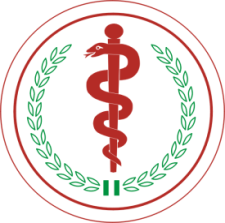 Oddział/Pracownia/Zakład                                    4   Wojskowy  Szpital  Kliniczny z  Polikliniką                      50 – 981  Wrocław, ul. R . Weigla 5Tel./ fax 71 7660-……………..------------------------------------------------------------------------Nazwa FirmyPełny adres: kod pocztowy, ulica, numer lokalutel………………...fax………………..fax………………..Proszę o przekazanie sprzętu medycznego nr umowy: ………pełny numer umowy……………….                                                                                                                 ……………………                   ………………………………………                                                            					    data odbioru sprzętu                            podpisZałącznik nr 8DOTYCZY ( ZUŻYCIA ) - PROTOKÓŁ WSZCZEPUMiejsce realizacjiOddział/Pracownia/Zakład                                    4   Wojskowy  Szpital  Kliniczny z  Polikliniką                      50 – 981  Wrocław, ul. R . Weigla 5 Tel./ fax 71 7660-……………..------------------------------------------------------------------------Nazwa FirmyPełny adres: kod pocztowy, ulica, numer lokalutel………………...fax………………..fax………………..Uprzejmie informuję, że dnia…………..zostały wszczepione:Imię i Nazwisko pacjentaNumer historii choroby  Ilość i rodzaj  Numer seryjny wszczepionego sprzętuMiejsce na fiszki (nalepki):Proszę o uzupełnienie stanu magazynowego oraz o wystawienie faktury VAT za w/w produkt/-ty                                                                                                                 ……………………                   ………………………………………                                                            					    data odbioru sprzętu                            podpisZałącznik nr 9DOTYCZY (ODBIORU) - PROTOKÓŁ ODBIORU TOWARU / SPRZĘTU MEDYCZNEGOMiejsce realizacjiOddział/Pracownia/Zakład                                    4   Wojskowy  Szpital  Kliniczny z  Polikliniką                      50 – 981  Wrocław, ul. R . Weigla 5Tel./ fax 71 7660-……………..------------------------------------------------------------------------Nazwa FirmyPełny adres: kod pocztowy, ulica, numer lokalutel………………...fax………………..fax………………..Proszę o odbiór sprzętu medycznego nr umowy: ………pełny numer umowy……………….                                                                                                                 ……………………                   ………………………………………                                                            					    data odbioru sprzętu                            podpisZałącznik nr 10DOTYCZY ( NAJEM ) - PROTOKÓŁ INSTALACJI I PRZEKAZANIAdo umowy nr …………… z dnia ………………Miejscowość: Wrocław				data odbioru	…………….Zamawiający:4 Wojskowy Szpital Kliniczny z Polikliniką Samodzielny Publiczny Zakład Opieki Zdrowotnejul. Weigla 5 50-981 Wrocław w imieniu którego odbioru dokonują:……………………………………………                     imię i nazwisko						Wykonawca:………………………………………………………………………………………………………………………………………………………………………………………………w imieniu którego sprzęt przekazuje:…………………imię i nazwisko		Przedmiot protokołu ………………………………………………………………………typ ……………………, rok produkcji …………, producent ……………:Odbiorca potwierdza otrzymanie wraz z dostarczonym sprzętem medycznym :instrukcji obsługi  i użytkowania w języku polskim w formie papierowej i elektronicznej wykazu autoryzowanych punktów serwisowych Kopii Certyfikatu CE wydanego przez jednostkę notyfikacyjną (jeżeli dotyczy) wraz z tłumaczeniem w przypadku oryginału w jęz. obcym Kopii Deklaracji Zgodności wystawioną przez producenta wraz z tłumaczeniem w przypadku oryginału w jęz. obcymkarty gwarancyjnejpaszportu technicznegoSzkolenie personelu medycznego w zakresie obsługi, konserwacji, mycia i dezynfekcji przedmiotu przekazania przeprowadzono w dniach:
…………………… w godz. ……………
…………………… w godz. ……………W szkoleniu tym wzięły udział następujące osoby:…………………………………………………………………………………………………………………………………………………………………………………………………………………………………………………………………………………………………………………………………………………………………………………………………………………………………………………………………………………………………………………………………………………………………………………………………………………………………………………………………………………………Certyfikaty szkolenia zostaną dosłane do 14 dni od daty podpisania protokołu.Niniejszym zgodnie stwierdzamy, ze sprzęt wymieniony w pkt. 2 niniejszego protokołu zostaje przyjęty do eksploatacji bez zastrzeżeń.Wykonawca:		Zamawiający:                  ………..………………………… up. pracownik Sekcji Najmu i Dzierżaw Sprzętu Medycznego ………..…………………………up. pracownik OddziałuZałącznik nr 11DOTYCZY ( NAJEM )  - PROTOKÓŁ DEINSTALACJIdo umowy nr …………… z dnia ………………Miejscowość: Wrocław				data odbioru	…………….1. Zamawiający:4 Wojskowy Szpital Kliniczny z Polikliniką Samodzielny Publiczny Zakład Opieki Zdrowotnejul. Weigla 5 50-981 Wrocław w imieniu którego przekazania dokonują:……………………………………………                     imię i nazwisko						Wykonawca:………………………………………………………………………………………………………………………………………………………………………………………………w imieniu którego sprzęt odbiera:…………………imię i nazwisko		2. Przedmiot protokołu ……………………………………………………………………… typ ……………………, rok produkcji …………, producent ……………:Niniejszym zgodnie stwierdzamy, ze sprzęt wymieniony w pkt. 2 niniejszego protokołu zostaje przekazany bez zastrzeżeń.                   Wykonawca:	                    		 	Zamawiający:………..………………………… up. pracownik Sekcji Najmu i Dzierżaw Sprzętu Medycznego………..…………………………up. pracownik Oddziału Pakiet - Wysokość kwoty (zł)Pakiet - Wysokość kwoty (zł)Pakiet - Wysokość kwoty (zł)1 -29 700,0010 -53 000,0019 -346 000,00 2 -75 700,00 11 -66 000,00 20 -47 000,003 -64 000,0012 -289 000,0021 -18 000,004 -20 000,0013 -144 000,0022 -337 000,005 -69 000,0014 -30 000,0023 -13 500,006 -43 000,0015 -7 000,0024 -92 500,007 -191 000,0016 -84 500,0025 -127 000,008 -39 000,0017 -20 000,0026 -102 000,009 -89 000,0018 -134 000,0027 -57 000,00Pakiet - Wadium (zł)Pakiet -Pakiet -Wadium (zł)Pakiet -Wadium (zł)1 -1 100,0010-2 000,002 000,0019-13 000,00 2 -2 800,0011-2 500,002 500,0020-1 800,003 -2 300,0012-11 000,0011 000,0021-700,004 -750,0013-5 400,005 400,0022-12 500,005 -2 500,0014-1 100,001 100,0023-500,006 -1 600,0015-300,00300,0024-3 400,007 -7 000,0016-3 200,003 200,0025-4 700,008 -1 500,0017-800,00800,0026-3 800,009 -3 300,0018-5 000,005 000,0027-2 100,00Lp.KRYTERIUMWAGA KRYTERIUMSPOSÓB OCENY1.Cena98 %minimalizacja2.Termin dostawy2 %minimalizacjaOGÓŁEMOGÓŁEM100 %PAKIETNRlp.Opis produktuJednostka MiaryWartość jednostkowa netto (zł)Cena jednostkowa brutto (zł)ILOŚC ZAKUPU Wartość netto (zł)Cena brutto (zł)Nazwa kod producenta ilość w opakowaniu handlowympakiet1IGŁY, KOSZULKI, ZESTAWY DO NAKŁUCIA TĘTNICY PROMIENIOWEJ  TORQUER Y-CONNECTOR ZESTAW DO DRENAŻU STRZYKAWKACPV 33140000-3 Materiały medyczne IGŁY, KOSZULKI, ZESTAWY DO NAKŁUCIA TĘTNICY PROMIENIOWEJ  TORQUER Y-CONNECTOR ZESTAW DO DRENAŻU STRZYKAWKACPV 33140000-3 Materiały medyczne IGŁY, KOSZULKI, ZESTAWY DO NAKŁUCIA TĘTNICY PROMIENIOWEJ  TORQUER Y-CONNECTOR ZESTAW DO DRENAŻU STRZYKAWKACPV 33140000-3 Materiały medyczne IGŁY, KOSZULKI, ZESTAWY DO NAKŁUCIA TĘTNICY PROMIENIOWEJ  TORQUER Y-CONNECTOR ZESTAW DO DRENAŻU STRZYKAWKACPV 33140000-3 Materiały medyczne IGŁY, KOSZULKI, ZESTAWY DO NAKŁUCIA TĘTNICY PROMIENIOWEJ  TORQUER Y-CONNECTOR ZESTAW DO DRENAŻU STRZYKAWKACPV 33140000-3 Materiały medyczne IGŁY, KOSZULKI, ZESTAWY DO NAKŁUCIA TĘTNICY PROMIENIOWEJ  TORQUER Y-CONNECTOR ZESTAW DO DRENAŻU STRZYKAWKACPV 33140000-3 Materiały medyczne IGŁY, KOSZULKI, ZESTAWY DO NAKŁUCIA TĘTNICY PROMIENIOWEJ  TORQUER Y-CONNECTOR ZESTAW DO DRENAŻU STRZYKAWKACPV 33140000-3 Materiały medyczne IGŁY, KOSZULKI, ZESTAWY DO NAKŁUCIA TĘTNICY PROMIENIOWEJ  TORQUER Y-CONNECTOR ZESTAW DO DRENAŻU STRZYKAWKACPV 33140000-3 Materiały medyczne 11igły:  Średnice: 18G; 19G; 20G; 21G;  Długości: 5,1cm; 7cm; 9cm;  karbowany hub; kuleczka na hubie;  Igła 1-częściowa, podwójnie cięta w kształcie litery V;  w wersji ze skrzydełkami (kształt Seldinger albo Cournand) lub bez;  Wykonana z pokrytej stali nierdzewnej  Szt.2512koszulki diagnostyczne i sztywne: zestaw introduktor i dylator; Długość 11 cm, 23cm; Średnica 4F – 8F; Kompatybilny z prowadnikiem 0,035” (4F) i 0,038” (5F – 8F); szczelna czteropłatkowa, silikonowa zastawka hemostatyczna,  Ramię boczne zakończone kranikiem, Obrotowe ucho do szwu chirurgicznego,  Dylator z zatrzaskiem w górnej części, Duże światło wewnętrzne, dodatkowo wymagana wersja wykonana z polipropylenu długość 11 cm; średnica 5F – 8F, Kompatybilne z prowadnikiem 0,038” Szt.9013Koszulki z markerem na końcówce:  Zawiera introduktor i dylator, Długość 11 cm,  Średnica 4F – 8F, Kompatybilny z prowadnikiem 0,035” (4F) i 0,038” (5F – 8F), Korpus wykonany z polipropylenu końcówka cieniująca ułatwiająca wizualizację; Gładkie przejście pomiędzy koszulką i dylatorem; szczelna czteropłatkowa, silikonowa zastawka hemostatyczna; Ramię boczne zakończone kranikiem wykonanym z poliwęglanu, Obrotowe ucho do szwu chirurgicznego; Dylator z zatrzaskiem w górnej części;Szt.47514Zestaw do nakłucia tętnicy udowej, sztywne z mini prowadnikiem Zawiera: introduktor, dylator i prowadnik 0,035” (4F – 8F) albo 0,038” (5F – 8F); dodatkowo wymagana wersja wykonana z polipropylenu; Długość 11 cm; Średnica 4F – 8F; Długość prowadnika 50 cm; Prowadnik ze stali nierdzewnej; szczelna czteropłatkowa, silikonowa zastawka hemostatyczna; Ramię boczne zakończone kranikiem wykonanym z poliwęglanu, Obrotowe ucho do szwu chirurgicznego,  Dylator z zatrzaskiem w górnej części Szt.10015Krótki zestaw do nakłucia tętnicy promieniowej 0,018”:  Zawiera: introduktor, dylator, prowadnik nitynolowy 0,018” i igłę 21G x 4cm; Długość koszulki 7 cm i 11 cm;  Średnica 4F – 6F; Długość prowadnika 40 cm;  Gładkie przejście pomiędzy koszulką i dylatorem; szczelna czteropłatkowa, silikonowa zastawka hemostatyczna Ramię boczne zakończone kranikiem wykonanym z poliwęglanu, Obrotowe ucho do szwu chirurgicznego,  Dylator z zatrzaskiem w górnej części,  Szt.316Krótki zestaw do nakłucia tętnicy promieniowej 0,018’’:  Zawiera: introduktor, dylator, prowadnik stalowy 0,018” i igłę 21G x 4cm;Długość koszulki 7 cm i 11 cm;  Średnica 4F – 6F; Długość prowadnika 40 cm;  Gładkie przejście pomiędzy koszulką i dylatorem; szczelna czteropłatkowa, silikonowa zastawka hemostatyczna Ramię boczne zakończone kranikiem wykonanym z poliwęglanu, Obrotowe ucho do szwu chirurgicznego,  Dylator z zatrzaskiem w górnej części; Szt.317Torquer: z możliwością stosowania również w prowadnikach hydrofilnych; jednoręczna obsługa przy pomocy mechanizmu z przyciskiem, brak elementów metalowych mogących uszkodzić powłokę hydrofilną, karbowany uchwyt ułatwiający sterowanie i obrót; kompatybilny z prowadnikami 0,018"-0,035"Szt.30018Y-connector z zastawką hemostatycznąszt. 5019zestaw do przezskórnego przezwątrobowego drenażu dróg żółciowych; Średnice: 6,5F; 8,5F; 10F; 12F; 14F; Długość 25cm; Cewnik do drenażu długotrwałego; mechanizm blokujący cewnik umożliwiający łatwe i wielokrotne blokowanie i odblokowywanie bez konieczności wymiany cewnika; duże otwory boczne zapewniające wydajny drenaż:6,5F – 7 otworów,8,5F – 12F – 8 otworów, 14F – 9 otworów; Taperowana końcówka z pokryciem hydrofilnym (20 cm) ;Końcówka pigtail;Metalowa kaniula usztywniająca z końcówką widoczną w USG;Kompatybilny z prowadnikiem 0,038”;Cewnik wykonany z poliuretanu, ;Cewnik dobrze widoczny w skopii;nakładka prostująca końcówkę cewnika; Zestaw zawiera: cewnik, metalową i plastikową kaniulę usztywniającą, trokar, nakładkę ułatwiającą wprowadzanie kaniuli do cewnika, narzędzie do repozycjonowania, introduktor (z mini prowadnikiem, trokarem widocznym w USG i kaniulą usztywniającą), prowadnik 0,038”x150cm (dwustronny: J/prosty), woreczek zbiorczy 600ml z paskiem, dylator 8F, urządzenie do mocowania cewników bez igłySzt.5110Strzykawka wysokociśnieniowa:  o zakresie ciśnień do 30 atm.; Pojemność 20 ml; przezroczysty korpus umożliwiający obserwację słupa cieczy; Ustawiony pod kątem manometr z fluorescencyjną tarczą i wskaźnikiem podciśnienia;  W zestawie Dren wysokociśnieniowy, zbrojony o długości 35,5 cm; kranik trójdrożny;  5 ml przestrzeń bezpieczeństwa; Mechanizm  umożliwiający szybką deflację; Blokada zabezpieczająca przed przypadkową deflacją.Szt.290sumalp.Opis produktuJednostka MiaryWartość jednostkowa netto (zł)Cena jednostkowa brutto (zł)ILOŚC ZAKUPU Wartość netto (zł)Cena brutto (zł)Nazwa kod producenta ilość w opakowaniu handlowympakiet2PROWADNIKI CEWNIKICPV 33140000-3 Materiały medyczne PROWADNIKI CEWNIKICPV 33140000-3 Materiały medyczne PROWADNIKI CEWNIKICPV 33140000-3 Materiały medyczne PROWADNIKI CEWNIKICPV 33140000-3 Materiały medyczne PROWADNIKI CEWNIKICPV 33140000-3 Materiały medyczne PROWADNIKI CEWNIKICPV 33140000-3 Materiały medyczne PROWADNIKI CEWNIKICPV 33140000-3 Materiały medyczne PROWADNIKI CEWNIKICPV 33140000-3 Materiały medyczne 21Prowadnik diagnostyczny: Średnice 0,035” i 0,038”; Zakres długości 80 cm – 260 cm; Stały rdzeń; Końcówki: Straight;  1,5mm J; 3mm J; PTFE; Idealnie gładka powierzchnia; Brak efektu łuszczenia się pokrycia; trwałość pokrycia; pamięć kształtu końcówki; przeniesienie obrotu 1:1. Prowadnik pleciony, Szt.27522Prowadniki hydrofilne: Prowadnik nitynolowy,  Średnica 0,035”; Zakres długości 80 cm – 260 cm; Stały rdzeń; Końcówki: prosta i zakrzywiona; wymagane prowadniki sztywne i standardowe; Pokrycie hydrofilne; pamięć kształtu końcówki; Przeniesienie obrotu 1:1, Prowadnik wytwarzany technologią koekstrudowania rdzenia nitynolowego z powłoką poliuretanową Szt.2023Prowadniki zabiegowe 0,018": Trzy różne stopnie sztywności końcówki (4g, 12g, 30g); Końcówka cieniująca 3cm,15 cm; Długość całkowita 180 cm, 190cm 300 cm; Średnica zewnętrzna 0,018'' Pokrycie hydrofilne na spirali; Pokrycie PTFE na szafcie;  Rdzeń wykonany z jednego kawałka drutu stalowego, wymagana również wersja taperowana średnica zewnętrzna końcówki 0,013"Szt.1024Prowadniki zabiegowe 0,014": Dwa różne stopnie sztywności końcówki (1g, 20g); Końcówka cieniująca 3cm, 17 cm; Długość całkowita 180 cm, 300 cm; Średnica zewnętrzna 0,014'' Pokrycie hydrofilne na spirali; Pokrycie PTFE na szafcie; Rdzeń wykonany z jednego kawałka drutu stalowego, wymagana również wersja taperowana śr. zewnętrzna końcówki 0,008", na dystalnej części prowadnika płaszcz polimerowy na długości 22cm pokryty powłoką hydrofilną Szt.1025Cewniki diagnostyczne: 43 krzywizny: (w tym: RBI, pigtail, Headhunter, Cobra, Bentson, SIM, Mani, Newton, RIM, Vertebral, Straight, Osborn, MPA);  rozmiary: 4F i 5F; Duże motylki  na hub z karbowaniem; Karbowane, elastyczne przejście pomiędzy hubem a szaftem cewnika. Szaft wykonany z nylonu, Szaft zbrojony podwójnym cienkim oplotem stalowym 316L; Końcówka taperowana zintegrowana z krzywizną bez oplotu; końcówka cieniująca widoczna w skopii; przepływ dla 4F-0,040" ( w końcówce taperowanej 0,037") dla 5F-0,047" (w końcówce taperowanej 0,037"), ; w cewnikach typu flush światło wewnętrzne dla 4F-0,040"; dla 5F-0,051" w końcówce taperowanej 0,044", ; cewniki typu Flush bez zbrojenia; Kompatybilne z prowadnikiem 0,035” - 0,038”; ; Długości cewników 40 cm – 125 cm; oraz wersja do przetok o dł. 30cmSzt.39026Cewniki diagnostyczne z pokryciem hydrofilnym: różne krzywizny (w tym: RBI, SIM, Bentson, MPA, Vertebral, Straight);pokrycie hydrofilne o dł. 25cm dla długości cewnika 40cm i 65cm; pokrycie hydrofilne o dł. 40cm dla dł cewnika 100cm i 125cm; rozmiary: 4F i 5F; światło wewnętrzne dla 4F-0,040" ( w końcówce taperowanej 0,037")  dla 5F-0,047" (w końcówce taperowanej 0,037") Duże motylki  na hub z karbowaniem polepszającym podparcie. Karbowane, elastyczne przejście pomiędzy hubem a szaftem cewnika. Szaft wykonany z nylonuSzaft zbrojony podwójnym cienkim oplotem stalowym 316L; Końcówka taperowana zintegrowana z krzywizną bez oplotu końcówka cieniująca widoczna w skopii; Kompatybilne z prowadnikiem  0,038”; Długości cewników 40cm, 65cm, 100cm, 125cm; Szt.5027Cewnik balonowy 0,035" Over The Wire (OTW) Kompatybilny z prowadnikiem 0,035”; Długości shaftu cewnika: 80cm; 130cm i 150cm; Średnice balonu: 5; 6; 7; 8; 9; 10; 12mm; Długości balonu: 20; 40; 60; 80mm; Pokrycie hydrofilne; 2  markery; Materiał balonu odporny na uszkodzenia:Ciśnienie RBP: 10-14atm; Ciśnienie nominalne 6-8atm; Średnica szaftu 5F; Kompatybilność z koszulką: 5F dla śr. 5-7mm; 6F dla śr.  8-9mm oraz 7F dla śr. 10-12mmSzt.2028Cewnik prowadzący: krzywizny: Straight, RDC, Angled 45°; JL, JR, Amplaz left, Hockey Stick, Multipurpose; długości: 55cm; 90cm i 120cm; Cewnik zbrojony- splot wykonany z 8 szerokich drutów i 8 wąskich; elastyczny i odporny na załamania i zagięcia, pokrycie hydrofilne, Pokrycie wewnętrzne z PTFE, Średnica zewnętrzna cewnika 8,5F (2,80mm), Średnica wewnętrzna 6,5 F; 7,5 F i 8,5 F (duże średnice wewnętrzne: 0,070” dla 6,5 F; 0,081” dla 7,5 F i 0,090” dla 8,5 F); Cewnik składający się z cewnika i dylatora  Szt.529Cewniki kalibracyje: krzywizny: Pigtail Flush; Straight Flush; Modified Hook Flush; Ultra Bolus Flush; średnice: 4F i 5F; długości: 65 cm; 90 cm i 100 cm; Ilość markerów 2; 11; 20; Odstępy pomiędzy markerami: 1 cm (11 i 20 markerów); 2 cm (2 markery) i 2,8 mm (2 markery do żyły głównej); Materiał: nylon Pebax ; atraumatyczna końcówka; odporność na załamanie; gładka powierzchnia; ; popychalność, przeniesienie obrotu oraz manewrowalność; wytrzymałość ciśnieniowa; Wysoki przepływ; Kompatybilne z prowadnikiem 0,035”; pamięć kształtuszt. 10210Mikrocewnik do embolizacji: Mikrocewnik zbrojony, Szaft wykonany z pebaxu i nylonu, Marker cieniujący na dystalnej końcówce, Średnica wewnętrzna 0,028”, długości cewnika 100cm i 135cm, Cewnik taperowany (proks/dyst) 3,0F – 2,8F, Pokrycie hydrofilne na dystalnej części cewnika: 75cm dla długości 100cm i 110cm dla długości cewnika 135cm, Mikrocewnik kompatybilny z mikrosferami embolizacyjnymi do rozmiaru 700-900µm; Kompatybilny z prowadnikiem maks. 0,025”; Cewnik o prostej końcówce;  Pokrycie wewnętrzne PTFE; Cewnik elastyczny i odporny na załamania. do zastosowania z mikroprowadnikiem o  średnicy 0,014” i 0,018”; Długość: 165cm; Kształt końcówki: straight i angled; Rdzeń stalowy; Platynowy oplot na końcówce dystalnej widoczny w skopii; Płaszcz polimerowy na końcówce roboczej; Pokrycie hydrofilne do części dystalnej prowadnika; Część proksymalna prowadnika pokryta PTFE; Szt.10211Mikrocewnik: krzywizny: Straight; 45°; Swan Neck; Średnica 2,9F, 2,8 F oraz taperowane 2,8F/2,4F (proks./dyst.);  długości: 110cm; 130cm; 150cm; Średnica wewnętrzna 0,020” (taperowane); 0,024” i 0,027" (proste); Mikrocewnik przeznaczony do podawania środków kontrastowych, leczniczych i embolizacyjnych; Przeznaczony do użytku w tętnicach obwodowych (za wyjątkiem naczyń mózgowych) i wieńcowych; Kompatybilny z prowadnikiem 0,018” (taperowane) i 0,021” (proste); Kompatybilny z cewnikiem prowadzącym 0,040” – 0,041”; Kompatybilny z materiałem embolizacyjnym (cząstki i mikrosfery) ≤700µm oraz spiralami embolizacyjnymi 0,46mm/0,018”; Powłoka wewnętrzna z PTFE; Nylonowe zbrojenie z nylonowej taśmy Powłoka zewnętrzna  z Pebaxu o stopniowo zmniejszającej się sztywności w kierunku tipu; Elastyczny odcinek dystalny 200mm; Pokrycie hydrofilne na dystalnych 80cm; Marker platynowy umieszczony 1,3mm proksymalnie od końcówki dystalnej; Wytrzymałość ciśnieniowa: 600 psi (ciśnienie dynamiczne) i 300 psi (ciśnienie statyczne); W zestawie 2 strzykawki 3mlSzt.5212Mikrocewnik: taperowany szaft o średnicy proksymalnej 2,8 F i dystalnej 2,6 F, mikrocewnik zbrojony splotem wolframowym, w długościach 135 cm i 150 cm, średnica wewnętrzna końcówki 0,015”, średnica wewnętrzna szaftu 0,018”, kompatybilny z prowadnikiem 0,014”, maksymalne ciśnienie 300 psi, polimerowe pokrycie hydrofilne na dystalnych 60 cm szaftu,Szt.1213CEWNIK BALONOWY, cewnik kompatybilny z prowadnikiem 0,035”, dł. shaftu 75cm i 120 cm,  śr. 3 – 10mm, długości   20 – 150 mm , 2 markery (platynowo-irydowe),  cewnik balonowy semicompl. kompatybilny z koszulką 5F i 6F (śr. 9,0 i 10,0),  ciśnienie nominalne 6 atm, - RBP 9-16 atmSzt.10214CEWNIK BALONOWY: cewnik kompatybilny z prowadnikiem 0,018”, dł. shaftu  90cm , 135cm (śr.4-7mm) , 150 cm (śr. 2-3,5mm), śr. 2,0 – 7,0 mm, długości   15-220 mm,  2 markery (platynowo-irydowe),  cewnik balonowy semicompl. kompatybilny z koszulką 4F,  NBP – 6 atm, RBP – 11-18 atmSzt.5215Cewnik balonowy do PTA uwalniający lek cewnik balonowy Over The Wire (OTW), kompatybilny z prowadnikiem 0,014”, długości użytkowe cewnika: 120cm i 150cm, średnice balonu: 2,0; 2,5; 3,0; 3,5; 4,0mm, długości balonu: 40, 80; 120; 150mm, pokrycie hydrofilne na szafcie dystalnym, materiał balonu odporny na uszkodzenia: Poliamid / Nylon, ciśnienie RBP: 16atm dla średnic 2,0mm -  2,5mm i 14atm dla średnic 3,0mm – 4,0mm , ciśnienie nominalne 6atm , średnica szaftu proksymalna / dystalna: 3,8F / 3,1F, kompatybilność z koszulką 4F dla wszystkich średnic, bardzo dobra popychalność i manewrowalność cewnika balonowego przy zachowaniu elastyczności, cewnik uwalniający Paklitaksel, dawka leku 3µg/mm2 powierzchni balonu, czas uwalniania leku 120 sekundSzt.10216Cewnik balonowy do PTA uwalniający lek  cewnik balonowy Over The Wire (OTW), kompatybilny z prowadnikiem 0,035”, długości użytkowe cewnika: 80cm i 135cm, średnice balonu: 4,0; 5,0; 6,0; 7,0; 8,0mm, długości balonu: 20, 40, 60, 80; 120; 150mm, pokrycie hydrofilne na szafcie dystalnym, materiał balonu odporny na uszkodzenia: Poliamid / Nylon, ciśnienie RBP 12 – 16atm , ciśnienie nominalne 6atm , zwijanie balonu w 4 fałdy dla średnic 4mm i 5mm oraz 6 fałd dla średnic 6mm 8mm, kompatybilność z koszulką 5F i 6F, bardzo dobra popychalność i manewrowalność cewnika balonowego przy zachowaniu elastyczności, cewnik uwalniający Paklitaksel, dawka leku 3µg/mm2 powierzchni balonu, czas uwalniania leku co najmniej 30 sekundSzt.10sumalp.Opis produktuJednostka MiaryWartość jednostkowa netto (zł)Cena jednostkowa brutto (zł)ILOŚC ZAKUPU Wartość netto (zł)Cena brutto (zł)Nazwa kod producenta ilość w opakowaniu handlowympakiet3STENTYCPV 33140000-3 Materiały medyczne STENTYCPV 33140000-3 Materiały medyczne STENTYCPV 33140000-3 Materiały medyczne STENTYCPV 33140000-3 Materiały medyczne STENTYCPV 33140000-3 Materiały medyczne STENTYCPV 33140000-3 Materiały medyczne STENTYCPV 33140000-3 Materiały medyczne STENTYCPV 33140000-3 Materiały medyczne 31Stent na balonie pokryty węglem pirolitycznym: Stent wykonany ze stopu kobaltowo - chromowego o obniżonej zawartości niklu; Z pokryciem z węgla pirolitycznego Z dwoma markerami zintegrowanymi ze stentem i dwoma na balonie; średnice stentu 6-10mm; Długości stentu 19-59mm; Zerowa skracalność stentu przy rozprężeniu; Wysoka siła radialna stentu; Kompatybilny z koszulką 6F; Kompatybilny z prowadnikiem 0,035"; Długości szaftu: 75cm i 135cm; System dostarczania OTWSzt.2532Stent samorozprężalny z węglem pirolitycznym: Stent nitinolowy; Z pokryciem z węgla pirolitycznego; 6 markerów  tantalowych; Hybrydowa konstrukcja cel stentu ; Średnice stentu 6-12mm; Długości stentu:20-100mm; System uwalniania zapewniający precyzyjną implantację stentu; System dostarczania Over the Wire (OTW); Długości szaftu: 85cm i 135cm; Kompatybilny z koszulką 6F; Kompatybilny z prowadnikiem 0,035"Szt.2333Stent na balonie do tętnic nerkowych z węglem pirolitycznym: Stent wykonany ze stali nierdzewnej 316 LVM; pokryty węglem turbostratycznym; z dwoma zintegrowanymi markerami ze stentem i dwoma na balonie; Stent o budowie zamkniętokomórkowej (stent o długości 17mm posiada komórki o progresywnie zwiększającym się rozmiarze); Stent wycinany laserowo typu „slotted tube”;  Stent o różnej ilości komórek na obwodzie w zależności od średnicy; Śr. stentu: 5,6,7mm; Długości stentu: 12mm i 17mm; Grubość przęsła stentu 0,175mm; Procent pokrycia ściany naczynia przez stent: 13% - 17,1%; System dostarczania typu Rx; Kompatybilny z prowadnikiem 0,018”; Kompatybilny z cewnikiem prowadzącym 6F; Kompatybilny z koszulką 5F; Długość użytkowa szaftu 75cm i 150cm; Średnica szaftu (proksymalny / dystalny): 2,3F/3,5F; Długość segmentu Rx 25cmSzt.534Stent uwalniający Sirolimus do naczyń podkolanowych: stent kobaltowo – chromowy wykonany ze stopu L-605, stent wycinany laserowo typu „slotted tube”, kompatybilny z prowadnikiem 0,014”, kompatybilny z cewnikiem prowadzącym 5 F (0,058”), średnice stentu: 2,5mm; 2,75mm; 3,0mm; 3,5mm; 4,0mm; 4,5mm, długości stentu: 12mm; 16mm; 20mm; 25mm; 31mm, stent uwalniający Sirolimus; lek zawieszony w nośniku będącym kwasem organicznym zapewniającym równomierną i kontrolowaną dystrybucję leku na długości zmiany oraz w ścianie naczynia, dawka leku 0,9µg/mm2 , system uwalniania leku bez udziału polimeru: lek uwalniany ze specjalnych kanalików w przęsłach stentu mający bezpośredni kontakt ze ścianą naczynia (lek nie jest uwalniany do krwi), pokrycie zapobiegające uwalnianiu się jonów metali do krwi oraz przyspieszające endotelizację stentu, brak skracania się stentu w trakcie rozprężania, elastic recoil 2 – 7%, grubość ściany stentu 80µm (0,0031”), ciśnienie nominalne 9atm, ciśnienie RBP 18atm, ciśnienie ABP 24atm, długość robocza cewnika 142cm, 4 markery: 2 zintegrowane ze stentem na jego końcach oraz 2 na cewniku balonowym, specjalna konstrukcja balonu zapobiegająca efektowi „dog bone”, crossing profile 0,039” dla średnicy stentu 3,0mm, siła radialna 18,37psi, różna ilość cel na obwodzie stentu w zależności od średnicy: 4 cele dla średnic 2,5mm – 2,75mm; 5 cel dla średnic 3,0mm – 3,5mm oraz 6 cel dla średnicy 4,0mm – 4,5mm, dostęp do bocznicy: powierzchnia celi przy średnicy nominalnej dla stentu 3,0mm wynosi 1,3mm2Szt.735Stent żylny, samorozprężalny,  zamkniętokomórkowy, nitinolowy, Stent wycinany laserowo z jednego kawałka materiału, System dostarczania OTW, Stent kompatybilny z koszulką 9F, Duża siła radialna >29 Newtonów, System dostarczania minimalizujący efekt skakania stenu,  średnice stentu: 12mm; 14mm; 16m,  długości stentu: 60mm; 90mm; 120mmSzt.3sumalp.Opis produktuJednostka MiaryWartość jednostkowa netto (zł)Cena jednostkowa brutto (zł)ILOŚC ZAKUPU Wartość netto (zł)Cena brutto (zł)Nazwa kod producenta ilość w opakowaniu handlowympakiet4ZESTAWY DO TROMBOLIZY SYSTEM DO USUWANIA CIAŁ OBCYCH  STRZYKAWKI ZE SFERAMI MIKROSFERYCPV 33140000-3 Materiały medyczneZESTAWY DO TROMBOLIZY SYSTEM DO USUWANIA CIAŁ OBCYCH  STRZYKAWKI ZE SFERAMI MIKROSFERYCPV 33140000-3 Materiały medyczneZESTAWY DO TROMBOLIZY SYSTEM DO USUWANIA CIAŁ OBCYCH  STRZYKAWKI ZE SFERAMI MIKROSFERYCPV 33140000-3 Materiały medyczneZESTAWY DO TROMBOLIZY SYSTEM DO USUWANIA CIAŁ OBCYCH  STRZYKAWKI ZE SFERAMI MIKROSFERYCPV 33140000-3 Materiały medyczneZESTAWY DO TROMBOLIZY SYSTEM DO USUWANIA CIAŁ OBCYCH  STRZYKAWKI ZE SFERAMI MIKROSFERYCPV 33140000-3 Materiały medyczneZESTAWY DO TROMBOLIZY SYSTEM DO USUWANIA CIAŁ OBCYCH  STRZYKAWKI ZE SFERAMI MIKROSFERYCPV 33140000-3 Materiały medyczneZESTAWY DO TROMBOLIZY SYSTEM DO USUWANIA CIAŁ OBCYCH  STRZYKAWKI ZE SFERAMI MIKROSFERYCPV 33140000-3 Materiały medyczneZESTAWY DO TROMBOLIZY SYSTEM DO USUWANIA CIAŁ OBCYCH  STRZYKAWKI ZE SFERAMI MIKROSFERYCPV 33140000-3 Materiały medyczne41Zestaw do trombolizy celowanej: Zawiera cewnik, prowadnik zamykający, Y-konektor; Średnice cewników: 4F i 5F; Długości cewników: 45cm, 90cm,135cm; Długość segmentu infuzyjnego: a) Systemy 45 cm: 10 cm i 20 cm, b) Systemy 90 cm i 135 cm: 5 cm, 10 cm, 20 cm, 30 cm, 40 cm, 50 cm; Kompatybilny z prowadnikiem 0,035”; Prowadnik okluzyjny; Otwory wykonane spiralnie wokół osi cewnika; Otwory podzielone na sekwencje o narastającej średnicy, Laserowa technologia wykonywania otworów Szt.542System do usuwania ciał obcych z naczyń krwionośnych: Zawiera: pętlę, torquer, introduktor i cewnik ; Rozmiar 6F - 7F; Zakres pracy: 6 – 45 mm; Długość pętli 120 cm; Długość cewnika 100 cm; System składający się z trzech pętli nitinolowych; System umożliwiający repozycjonowanie cewników żylnych i oczyszczanie cewników żylnych z powłoki fibrynowej; przeniesienie obrotu 1:1; Pętle z wtopionymi włóknami platynowymi zapewniającymi widoczność w skopii; Cewnik wykonany z FEP (Teflonu) odporny na załamania i zagięcia; z końcówką zagiętą o 15 stopni umożliwiającą sterowanie systemem; Szt.743System do usuwania ciał obcych z naczyń krwionośnych: Zawiera: pętlę, torquer, introduktor i cewnik ; Rozmiar 3,2 Fr; Zakres pracy: 2 – 8mm; Długość pętli 175 cm; Długość cewnika 150 cm; System składający się z trzech pętli nitinolowych; System umożliwiający repozycjonowanie cewników żylnych i oczyszczanie cewników żylnych z powłoki fibrynowej; Duża elastyczność, przeniesienie obrotu 1:1; Pętle z wtopionymi włóknami platynowymi zapewniającymi widoczność w skopii; Cewnik wykonany z FEP (Teflonu) odporny na załamania i zagięcia z końcówką zagiętą o 15 stopni umożliwiającą sterowanie systemem;szt.744strzykawki z objętością sfer 1ml lub 2ml: Wykonana z kopolimeru akrylowego sieciowanego z żelatyną wieprzową; kulistość zapewniająca precyzyjne i całkowite zamknięcie naczynia krwionośnego; Jednolite, bez osobnych powłok; Hydrofilne; Posiadające zdolność kompresji i powrotu do pierwotnego kształtu po opuszczeniu mikrocewnika; Biokompatybilne i obojętne biologicznie – brak reakcji zapalnych, alergicznych, nie ulegają metabolizowaniu; Brak efektu sklejania się poszczególnych sfer; Sfery przezroczyste; Rozmiary (µm): 100 – 300; 300 – 500; 500 – 700; 700 – 900; 900 – 1200;Dostarczane w strzykawkach poliwęglanowych 20ml z wkręcanym zabezpieczeniem; Oznaczenie rozmiaru kodowane kolorem na etykietachSzt.545Mikrosfery  Wykonane z kopolimeru akrylanu sodu-alkoholu winylowego; Materiał higroskopijny; Sfery dostarczane suche, po kontakcie z cieczą zwiększają średnicę czterokrotnie osiągając nadany przez producenta rozmiar docelowy; Sfery wchłaniające ciecz zwiększające objętość do 64 krotności objętości wyjściowej; Kalibrowane: 50 - 100µm w stanie suchym;  Możliwość wypełnienia sfer doxorubicyną i zastosowania ich do embolizacji guzów wątroby połączonej z celowanym dostarczeniem leku; Dwutorowa absorpcja cieczy: mechaniczna (efekt gąbki) i jonowa ; Posiadają zdolność kompresji i powrotu do pierwotnego kształtu po opuszczeniu mikrocewnika; Biokompatybilne i obojętne biologicznie – brak reakcji zapalnych, alergicznych, nie ulegają metabolizowaniu; Brak efektu sklejania się poszczególnych sfer; Sfery przezroczyste; Wtórna zdolność dopasowania się do anatomii miejsca embolizacji – idealne zamknięcie naczynia, możliwość całkowitego zamknięcia bifurkacji; Jednolite, bez osobnych powłok;  rozmiar (po absorpcji cieczy): 200 - 400µm; Dostarczane w fiolce z tworzywa sztucznego, 25mg sfer w stanie suchymSzt.5sumalp.Opis produktuJednostka MiaryWartość jednostkowa netto (zł)Cena jednostkowa brutto (zł)ILOŚC ZAKUPU Wartość netto (zł)Cena brutto (zł)Nazwa kod producenta ilość w opakowaniu handlowympakiet5PROWADNIKI, CEWNIKICPV 33140000-3 Materiały medycznePROWADNIKI, CEWNIKICPV 33140000-3 Materiały medycznePROWADNIKI, CEWNIKICPV 33140000-3 Materiały medycznePROWADNIKI, CEWNIKICPV 33140000-3 Materiały medycznePROWADNIKI, CEWNIKICPV 33140000-3 Materiały medycznePROWADNIKI, CEWNIKICPV 33140000-3 Materiały medycznePROWADNIKI, CEWNIKICPV 33140000-3 Materiały medycznePROWADNIKI, CEWNIKICPV 33140000-3 Materiały medyczne51Prowadnik specjalistyczny hydrofilny, Średnica 0,018” Długości 110, 150, 200, 300 cm, Odcinek dystalny miękki na długości 8 i 12 cm z kształtowalną końcówką o długości 2 cm, Rdzeń prowadnika stalowy z domieszką tytanu Szt.2052Prowadnik pokrywany hydrofilnie w części dystalnej na długości 10 lub 38 cm, Powłoka polimerowa z domieszką wolframu (w części dystalnej na długości 2 cm 90% wagi, w części proksymalnej 55% wagi), Średnica 0,014” (0,37mm), Długości 182 i 300cm, Kształtowalna końcówka: prosta i zagięta, Dystalna część miękka na długości 8 oraz 11cm , Stalowy rdzeń pokryty PTFE w części proksymalnejSzt.2053prowadnik SUPER STIFF , Prowadnik sztywny o stalowym rdzeniu i oplocie z płaskiego drutu pokrytego PTFE, Średnice: 0,035”oraz 0,038” , Długości: 75/145/180/260cm, Końcówki , Miękka o dł. 6 cm: prosta lub 3 mm J, Prosta: 1 cm lub 3,5 cm dłSzt.2054Prowadnik hydrofilny nitinolowy rdzeń pokryty powłoką z poliuretanu i warstwą hydrofilną; Zakończenie proste lub zagięte 45O; Średnice: 0.018”, 0.035”, 0.038”;Długości: 80, 150, 180 oraz 260 cm; Różne rodzaje sztywności prowadnika szt.555Prowadnik diagnostyczny Prowadnik stalowy, pokryty PTFE Średnice: 0.018”, 0.025”, 0.028”, 0.032”, 0.035”, 0.038”; Długości 0/80/100/125/150/180/260 cm, w wersji prostej i J (promienie krzywizny: 1.5/3/6/12 mm), w wersji z ruchomym lub stałym rdzeniem, końcówki: Newton, New Benson, Heavy Duty Fixe Core, Rosen Heavy DutySzt.15056Prowadnik 0,014” z  filtrem do neuroprotekcji z platynową, miękką końcówką; Długości prowadnika: 190 i 300 cm; Prowadnik umieszczony w sposób niecentryczny wobec koszyka filtra,; Filtr w postaci pętli nitinolowej samorozprężalnej z koszykiem o porowatości 110mikronów; Koszyk dopasowujący się do naczyń o średnicy 3,5-5,5 mm; System dostawczy monorail o profilu przejścia 3,2FSzt.3557Prowadnik Długości: 180, 260, 300 cm; Średnice: 0.014”, 0.018”, 0.025”; Prowadniki o średnicy 0,014”; pokrywane substancją hydrofilną; Kształtowalna, radiocieniująca końcówka (spirala platynowa)Szt.558Urządzenie wspomagające sterowanie i manipulowanie prowadnikami ,Bezlateksowe, kompatybilne z prowadnikami 0.025” to 0.038”Op. 12 szt.359Cewnik prowadzący ,Cewnik prowadzący zbrojony drutem stalowym, średnice 6/7/8F i dużym świetle wewnętrznym: 6F - 0,070”, 7F - 0,081”, 8F - 0,091”,Długości: 55 i 90cm, Niezmienność kształtu w zależności od temperatury, Wewnętrzne światło z PTFE, Miękki atraumatyczny koniec,19 kształtów interwencyjnychSzt.10510Cewniki diagnostyczne  Cewnik o średnicy 4/5F i świetle 0,035”/0,038”, Cewnik zbrojony drutem stalowym w części proksymalnej oraz wolframem w części dystalnej celem lepszej wizualizacji końcówki, Długości cewników 65 - 100cm, Przepływ od 6ml/sec do 32ml/sec , Wiele rodzajów krzywizn końcówkiSzt.150511Cewniki kompatybilne z prowadnikiem 0.035”, Długości  60, 80, 120, 135 cm, Średnice balonów: 3 – 12 mm, Długości balonów: 20, 40, 80 mm, RBP od 10 do 16 atm, Kompatybilny z koszulkami od 5 F (śr. 3-6 mm) do 8F (śr. 12 mm)Szt.50512Cewnik balonowy kompatybilny z prowadnikiem 0,35’’, długość systemu dł. 75 cm, 120cm, śr.12-18mm dł. 20-60mmszt.9513Cewniki w systemie RX o długości 80 cm – 150 cm, Kompatybilne z prowadnikiem 0,014” i 0,018”, Średnice: od 1,5 mm do 7 mm (co 0,5 mm) i 8 mm, Długości:10/15/20/30/40/60 mm, Kompatybilne z koszulką 4 F lub 5 F w zależności od średnicy, Ciśnienie nominalne 6 atm, RBP 14 atmSzt.10514Cewnik balonowy do tętnic podudzia , Długość cewnika balonowego: 90 i 150 cm, Długości balonu: 80/100/120/150 mm, Średnice balonu: 2;2,5;3,0;3,5;4,0 mm, Kompatybilny z prowadnikiem 0.018”, RBP: 14 atm, również wersja OTW i RX, Crossing profile: 0.022”, Pokrycie hydrofilneSzt.9515Cewnik kompatybilny z prowadnikiem 0,014” (rapid exchange) i 0,018” (OTW), Średnice balonu 2,0;2,5;3,0;3,5;4,0;5,0;6,0;7,0;8,0 mm , Długości balonu: 1,5 cm i 2 cm, Liczba aterotomów: 3 lub 4, Długość cewnika: od 50 cm do 140 cm, Kompatybilny z koszulką 6F lub 7F w zależności od średnicy, RBP 10 i 12 atmSzt.1sumalp.Opis produktuJednostka MiaryWartość jednostkowa netto (zł)Cena jednostkowa brutto (zł)ILOŚC ZAKUPU Wartość netto (zł)Cena brutto (zł)Nazwa kod producenta ilość w opakowaniu handlowympakiet6KOSZULKI, PRZEDŁUŻACZE, CZĄSTECZKI, SPIRALE, MIKROCEWNIKI BALONY SYSTEM DO DRENAŻU, PROWADNIKICPV 33140000-3 Materiały medyczneKOSZULKI, PRZEDŁUŻACZE, CZĄSTECZKI, SPIRALE, MIKROCEWNIKI BALONY SYSTEM DO DRENAŻU, PROWADNIKICPV 33140000-3 Materiały medyczneKOSZULKI, PRZEDŁUŻACZE, CZĄSTECZKI, SPIRALE, MIKROCEWNIKI BALONY SYSTEM DO DRENAŻU, PROWADNIKICPV 33140000-3 Materiały medyczneKOSZULKI, PRZEDŁUŻACZE, CZĄSTECZKI, SPIRALE, MIKROCEWNIKI BALONY SYSTEM DO DRENAŻU, PROWADNIKICPV 33140000-3 Materiały medyczneKOSZULKI, PRZEDŁUŻACZE, CZĄSTECZKI, SPIRALE, MIKROCEWNIKI BALONY SYSTEM DO DRENAŻU, PROWADNIKICPV 33140000-3 Materiały medyczneKOSZULKI, PRZEDŁUŻACZE, CZĄSTECZKI, SPIRALE, MIKROCEWNIKI BALONY SYSTEM DO DRENAŻU, PROWADNIKICPV 33140000-3 Materiały medyczneKOSZULKI, PRZEDŁUŻACZE, CZĄSTECZKI, SPIRALE, MIKROCEWNIKI BALONY SYSTEM DO DRENAŻU, PROWADNIKICPV 33140000-3 Materiały medyczneKOSZULKI, PRZEDŁUŻACZE, CZĄSTECZKI, SPIRALE, MIKROCEWNIKI BALONY SYSTEM DO DRENAŻU, PROWADNIKICPV 33140000-3 Materiały medyczne61Koszulki naczyniowe , Introducer pokryty substancją hydrofilną, Łagodne przejście miedzy koszulką a poszerzaczem , Przezroczysty korpus , Kółko do przyszycia, wersja z prowadnikiem w zestawie lub z markerem na końcu koszulki, Długości koszulki 7/11/25cm, , średnice 4-14FSzt.5062Przedłużacze wysokociśnieniowe zbrojone i niezbrojone , Długość: 25-152 cm, Ciśnienie: 500-1200 PSI, Łączniki wykonane z przezroczystego materiałuSzt.2563Strzykawka wysokociśnieniowa o wytrzymałości do 26 atm, Pojemność <20ccm, Przezroczysty, polikarbonatowy korpus z manometrem o skali w jednostkach: atm i PSI, Mechanizm, który blokuje swobodny przesuw tłoka (zapadkowy), Strzykawka wyposażona w dren poliuretanowy, z możliwością rotacjiSzt.7564Cząsteczki embolizacyjne , Kalibrowane cząsteczki alkoholu poliwinylowego, Rozmiary:  45 – 150 µm, , 150 - 250 µm, 250 - 355 µm, 355 - 500 µm, 500 - 710 µm, 710 - 1000 µm, 1000 - 1180 µmSzt.2565Spirale odczepiane dł 4-20cm, śr 2-14mmszt.566Spirale embolizacyjne wypychane pokryte włoskami dakronowymi 0,18''; 0,35''szt.567mikrocewnik:  2,4F i 2,8F; długość 105,130, 155 cm; kształty prosty, Bern, J, Swan; również wersje z 2 markerami; przepływ max. 3,5 ml/s dla 2,4F i 6,3ml/s dla 2,8F; pokrycie hydrofilne; kompatybilne z prowadnikami 0,018’’ i 0,021’’; z mikroprowadnikiem i bez; kompatybilne z cewnikami 0,035’ i 0,038’’; ciśnienie  max. 1200 PSI; możliwość podania cząstek embolizacyjnych do 900 mikronów (dla 2,8F); prowadnik do mikrocewnika:; rozm. 0,014’’ i 0,018’’; dł. 140-300 cm; segment dystalny z nitinolu pokryty materiałem hydrofilnym; proksymalny koniec pokryty PTFE; platynowo – wolframowa kształtowalna końcówka mikroprowadnikaSzt.368Zestaw do drenażu przezskórnego dróg żółciowychszt1069System umożliwiający powrót do światła właściwego naczynia; złożony z pozycjonującego cewnika balonowego oraz; mikrocewnika zakończonego igłą. ; Kompatybilny z prowadnikiem 0,014”(0,036mm) ; bez powłoki z polimeru oraz z koszulką 6F.; Cewnik balonowy 5F z proksymalną końcówką Y-connector. ; Długości cewnika: 70 i 100 cm, ; średnica balonu: 5,4 mm przy ciśnieniu nominalnym 2 atm, 5,8 mm przy max ciśnieniu 3,25 atm.; Marker na dystalnym końcu cewnika.; Hydrofilny mikrocewnik z igłą.; Igła na dystalnym końcu cewnika; Długości mikrocewnika: 79 i 109 cm; Mikrocewnik wystaje poza cewnik balonowy 2cm przy pełnej implantacji. zestaw1610Balon wysokociśnieniowy: RBP 14-24 atm; Kompatybilny z prowadnikiem 0,035”; Średnice balonu: 3 – 12 mm; Długości balonu: 20 – 200 mm; Długości systemu wprowadzającego: 40, 75, 135 cm; Kompatybilny z koszulkami 5 F (śr. 3-7 mm), 6 F (śr. 8 – 10 mm) i 7 F (śr. 12 mm); Profil przejścia przez zmianę 0,040”/1,01 mm ; Balon pokryty substancją hydrofilną, cewnik niepokrywanySzt.20611Balon wysokociśnieniowy Średnice balonu: 1,5 -  4 mm (co 0,5 mm), Długości balonu: 20/30/40/60/80/100/120/150/220 mm, Długości cewnika: 90 - 150 cm, Kompatybilny prowadnik: 0,014”, Kompatybilna koszulka: 4 F, Profil wejścia końcówki: 0,017” , Ciśnienie RBP: 12-14 atm, Cewnik pracujący w systemie OTW i, RX (dla wszystkich rozmiarów), Wykonany z materiału zapewniającego wytrzymałość i elastyczność, Balon pokryty substancją hydrofilną, cewnik niepokrywanySzt.10612Balon lekowy, Kompatybilny z prowadnikami 0,014”  i 0,018”, średnice balonu 2-8mm, długości balonu w zakresie 30-150mm, długości cewników 80/90/135/150cm, balon pokryty lekiem paklitaksel w technologii „TransPax”, posiada system zabezpieczający balon podczas wprowadzania go przez zawór hemostatyczny, zapobiegający uszkodzeniom i utracie leku, ciśnienie RBP dla balonów o średnicach w zakresie 4-7mm równe 14atm oraz dla balonów średnicy 8mm równe 12atm.Szt.7613Prowadnik  z obciążeniem końcówki,  prowadnik 0,014” i 0,018” dedykowany do całkowitych okluzji, cztery rodzaje obciążeń końcówki: 12g, 18g, 25g i 30g., radiocieniujaca końcówka na długości 2 i 2,5 cm, długości 195 i 300cmSzt.4614Balon do czasowej okluzji, cewnik balonowy do czasowej okluzji w chirurgii naczyniowej oraz do modelowania stentgraftów, cewnik 7F o długościach 65 oraz 100cm, cewnik balonu o konstrukcji bilumen zapewnia bardzo krótki czas deflacji, kompatybilny z prowadnikiem 0,038”, średnice balonu: 20/27/33/40mm., dwa platynowe markery na końcach balonuSzt.4sumalp.Opis produktuJednostka MiaryWartość jednostkowa netto (zł)Cena jednostkowa brutto (zł)ILOŚC ZAKUPU Wartość netto (zł)Cena brutto (zł)Nazwa kod producenta ilość w opakowaniu handlowympakiet7STENTYCPV 33140000-3 Materiały medyczne STENTYCPV 33140000-3 Materiały medyczne STENTYCPV 33140000-3 Materiały medyczne STENTYCPV 33140000-3 Materiały medyczne STENTYCPV 33140000-3 Materiały medyczne STENTYCPV 33140000-3 Materiały medyczne STENTYCPV 33140000-3 Materiały medyczne STENTYCPV 33140000-3 Materiały medyczne 71Stent rozprężalny na balonie obwodowy , Stent wycinany laserowo w kształt tabularnej siatki, , zamontowany na cewniku balonowym w sposób uniemożliwiający jego zsunięcie, Stent wykonany ze stopu stali 316L, Cewnik balonowy akceptujący prowadnik 0,035” OTW,, Długość cewnika 75 oraz 135cm, Cewnik balonowy ( RBP 12atm), Stent o dużej elastyczności i możliwości dopasowania do kształtu naczynia,, Stent o dużej statycznej sile radialnej, Stent o małej skracalności < 2%, Zacieśnianie światła stentu po usunięciu balonu < 2%, Długości stentu 17,25,27,37,57mm, średnice 5,6,7,8,9,10 mm., widoczność stentu we fluoroskopie.Szt.3572Stent na balonie, stent kobaltowo- chromowy, kompatybilny z prowadnikiem 0,035”, niski profil końcówki, miękki i elastyczny tip, kompatybilny z koszulką 6F dla wszystkich rozmiarów, średnice 5, 6, 7, 8, 9 mm, długości stentu 20, 30, 40, 50, 60, 80 mm, długości shaftu 80 i 120 cmSzt.1573Stent rozprężalny na balonie do tętnic nerkowych , Stent wycinany laserowo w kształt tabularnej siatki, , zamontowany na cewniku balonowym w sposób uniemożliwiający jego zsunięcie, Stent wykonany ze stopu stali 316L, Rozmiary stentu: średnice 4/5/6/7 mm, długości 14,15,18,19 mm,, Kompatybilny z koszulką 5F (średnice 4,0-6,0 mm) oraz 6F dla średnicy 7,0 mm, Kompatybilny z prowadnikiem 0,014” oraz 0,018”, Cewnik dostawczy w systemie RX., Długości cewnika dostawczego 90 i 150cm,, Ciśnienie nominalne 10 atm, RBP 14 atm., Profil przejścia: od 0,055” do 0,070” Szt.574Stent nitynolowy, samorozprężalny , kompatybilny z prowadnikiem 0,035” i koszulką 6F dla wszystkich rozmiarów, Średnice stentu: 5-8 mm, Długości stentu: 20 – 200 mm, Długości systemu wprowadzającego: 75 i 135 cm, Możliwość rozprężenia stentu jedną ręką (za pomocą pokrętła) lub dwiema rękami, Triaksialny system wprowadzający minimalizujący dystalną migrację stentu podczas implantacjiSzt.2275Stent samorozprężalny obwodowy , Stent samorozprężalny wykonany z nitinolu w technice wycinania laserowego z jednego kawałka tuby, Stent o zamkniętych komórkach na obu końcach i otwartych w części środkowej, Średnice: 5 -14 mm, Długości: 20 – 120 mm, Długości systemu wprowadzającego: 75 cm i 120 cm, Kompatybilny z prowadnikiem 0.035” OTW, Kompatybilny z koszulką 6F dla wszystkich rozmiarów, Markery na końcach – 4 lub 5 markerów na każdym z końców w zależności od rozmiaruSzt.2076Samorozprężalny stent obwodowy, pokryty tkaniną PET, Pleciony w kształt tubularnej siatki z wplecionymi platynowymi drutami, Repozycjonowalny - możliwość ponownego złożenia w przypadku niecałkowitego uwolnienia stent, Średnice stentu: 6-14mm , Długości stentu: 20 - 70 mm, Kompatybilny z koszulkami 10-12FSzt.477Stent stalowy, , samorozprężalny, Kompatybilny z prowadnikiem 0,035” , System dostawczy „OTW”, Średnice stentu: 2-24 mm, Długości stentu: 20-139 mm, Długość systemu wprowadzającego: 75 i 135 cm, Stent pleciony (siatka mesh) o dużej elastyczności i miękkości, Repozycjonowalny – możliwość ponownego złożeniaSzt.978Stent stalowy, , samorozprężalny do tętnic szyjnych , Stent zamknięto komórkowy, pleciony, System dostawczy monorail , Kompatybilny z prowadnikiem 0,014”,, Średnice stentu: 4-10mm, Długości stentu: 30-50mm., Długość cewnika min 135cm, Średnica systemu dostawczego 5 oraz 5,9F, Możliwość ponownego założenia stentu – repozycjonowalnySzt.8079Szyjny stent samorozprężalny, , zamkniętokomórkowy (powierzchnia komórki 4,4mm2), nitynolowy, Stent przecięty wzdłużnie w formie niezamkniętej rolki dopasowującej się do naczyń o średnicy 4-9 mm , Długości stentu: 21, 32 i 40 mm, System dostawczy 5F (0,068”/1,75mm), Kompatybilny z prowadnikiem 0,014”, Po 3 markery tantalowe na końcach stentu i marker na dystalnym końcu systemu wprowadzającegoSzt.5710Stenty na balonie lekowe stent wykonany ze stopu platyny i chromu, uwalniający lek Everolimus, przeznaczony do stosowania  m i.n. poniżej kolana, dostępne stenty o średnicach od 2,25mm do 4mm, długości stentów w zakresie 12-38mm, kompatybilny z prowadnikami 0,014”, dostępne zarówno w systemie Monorail jak i OTW, ciśnienie RBP 16-18atmSzt.8sumalp.Opis produktuJednostka MiaryWartość jednostkowa netto (zł)Cena jednostkowa brutto (zł)ILOŚC ZAKUPU Wartość netto (zł)Cena brutto (zł)Nazwa kod producenta ilość w opakowaniu handlowympakiet8ZESTAWY OBŁOŻENIOWECPV 33140000-3 Materiały medyczneZESTAWY OBŁOŻENIOWECPV 33140000-3 Materiały medyczneZESTAWY OBŁOŻENIOWECPV 33140000-3 Materiały medyczneZESTAWY OBŁOŻENIOWECPV 33140000-3 Materiały medyczneZESTAWY OBŁOŻENIOWECPV 33140000-3 Materiały medyczneZESTAWY OBŁOŻENIOWECPV 33140000-3 Materiały medyczneZESTAWY OBŁOŻENIOWECPV 33140000-3 Materiały medyczneZESTAWY OBŁOŻENIOWECPV 33140000-3 Materiały medyczne81Jałowy zestaw do angiografii:zestaw2608a1 x serweta 3 warstwowa na stół narzędziowy 200 x 250 cm, 8b1 x serweta angiograficzna 3 warstwowa 350 x 245 cm z samoprzylepnymi otworami na t. udowe średnica 12 cm bez folii chirurgicznej; o gramaturze min. 74g/mkw8c1 x serweta na stół Mayo 80 x 145 cm, składana teleskopowo8d1 x dren wysokociśnieniowy 122 cm, max. 84 bary, 1200 PSI, L-L, końcówka żeńska, adapter rotacyjny  8e1 x skalpel jednorazowy  bezpieczny nr 11  8f1 x igła iniekcyjna 0,7 x 40 mm 8g1 x igła iniekcyjna 0,8 x 50 mm 8h1 x igła iniekcyjna 1,2 x 50 mm 8i1 x igła angiograficzna Seldingera1,20 x 90 mm 8j1 x strzykawka luer 10 ml, 3 - częściowa 8k1 x strzykawka luer 20 ml, 3 - częściowa 8l2 x strzykawka L-L 5 ml, 3 - częściowa 8m2 x strzykawka L-L 10 ml, 3 - częściowa 8n2 x strzykawka L-L 20 ml, 3 - częściowa 8o2 x strzykawka L-L 2/ 2,5 ml, 3 - częściowa 8p2 x naklejka z napisem HEPARINE 8r1 x naklejka z napisem LIDOCAINE 8s2 x naklejka z napisem KONTRAST 8t2 x torba samoprzylepna na narzędzia, 8u2 sekcyjna 43 x 38 cm, PE 8w1 x kleszczyki plastikowe Korcang 19 cm8x5 x tupfer z gazy 24 x 24 cm umieszczone w misce plastikowej okrągłej, 250 ml, przezroczystej 8y1 x fartuch chirurgiczny L z włókniny SMMMS, odporny na działanie alkoholi 8z2 x fartuch chirurgiczny XL z włókniny SMMMS, odporny na działanie alkoholi 8aa4 x ręcznik celulozowy  8ab2 x uchwyt typu Velcro 2 x 23 cm 8ac2 x taśma samoprzylepna 10 x 50 cm 8ad1 x osłona na sprzęt prostokątna 85 x 150 cm PE8ae 40 x kompres z gazy z nitką RTG 10 X 10 cm, 16W 17N 8af1 x podkład celulozowy chłonny nieprzemakalny 60 x 90 cm (+/- 2 cm) 8ag1x miska plastikowa okrągła 250 ml przezroczysta 8ah1x miska plastikowa okrągła 250 ml niebieska 8ai2 x opatrunek wysokochłonny samoprzylepny 10 x 20 cm 8aj1 x imadło stalowe jednorazowe typu Mayo-Hegar 12 cm ze znakiem jednorazowości po obu stronach narzędzia 8ak1 x licznik do igieł 10 x 5 cm magnetyczny 8al.1 x miska do prowadników  DUŻA PROSTOKĄTNA, 82Zestaw pomocniczy naczyniowy:zestaw508a1 x miska plastikowa 500 ml8b2 x miska plastikowa 250 ml (w 2 róznych kolorach)8c1 x strzykawka Luer Lock 3-częściowa 20 ml8d1 x strzykawka Luer Lock 3-częściowa 10 ml8e1 x strzykawka Luer Lock 3-częściowa 5 ml8f1 x strzykawka Luer Lock 3-częściowa 2,5 ml8g1 x strzykawka Luer  3-częściowa 20 ml8h1 x strzykawka Luer 3-częściowa 10 ml8i1 x strzykawka Luer  3-częściowa 5 ml8j1 x strzykawka Luer 3-częściowa 2,5 ml8k1 x igła Selingera 18G 1,2 x 90 mm8l2 x naklejka z napisem KONTRAST8m2 x naklejka z napisem HEPARINE8n2 x naklejka z napisem LOCAL8o1 x osłona na sprzęt medyczny 85 x 150 cm PE8p1 x dren wysokociśnieniowy 120 cm8rZestaw owinięty w papier krepowy83Zestaw misek o składzie:Szt.508a1x miska plastikowa okrągła 2500 ml niebieska, 22 x 9 cm, z podziałką8b1 x kubek plastikowy z uchwytem 500 ml, 9 x 10 cm, z podziałką, przezroczysty8c1 x serweta 2 warstwowa 90 x 75 cm stanowiąca owinięcie zestawusumalp.Opis produktuJednostka MiaryWartość jednostkowa netto (zł)Cena jednostkowa brutto (zł)ILOŚC ZAKUPU Wartość netto (zł)Cena brutto (zł)Nazwa kod producenta ilość w opakowaniu handlowympakiet9STENTGRAFTCPV 33140000-3 Materiały medyczne STENTGRAFTCPV 33140000-3 Materiały medyczne STENTGRAFTCPV 33140000-3 Materiały medyczne STENTGRAFTCPV 33140000-3 Materiały medyczne STENTGRAFTCPV 33140000-3 Materiały medyczne STENTGRAFTCPV 33140000-3 Materiały medyczne STENTGRAFTCPV 33140000-3 Materiały medyczne STENTGRAFTCPV 33140000-3 Materiały medyczne 91Stentgrafty stalowe z fiksacją nadnerkową do aorty brzusznej   kompletny tzn. składać się z części zasadniczej, fabrycznie wykonanej oraz takiej ilości elementów  dodatkowych, która umożliwi prawidłową implantację stentgraftu w standardowych warunkach. wykonany z drutu stalowego , pokryty od środka dzianiną poliestrową, , rozwidlający się w dolnej części ,  , posiada fiksację nadnerkową za pomocą niepokrytej korony z haczykami, część brzuszna (proksymalna):średnice od 22 do 36mm oraz długości od 74mm do 162mm; części biodrowe (dystalne):średnice od 8mm do 24mm  oraz  długości od 39mm do 124mm ; bezpieczny mechanizm uwalniania stentgraftu zapobiegający przedwczesnemu   uwolnieniu zarówno jego części proksymalnej jak i dystalnej, koszulki z zastawkami hemostatycznymi zapobiegające utraci krwi  podczas zabiegu, możliwość konwersji systemu rozgałęzionego na  jednostronny  typu „uni-illiac” możliwość zastosowania protezy biodrowej rozwidlonej typu „illiac branch”, W  zestawie balon do modelowania stentgraftu  i 2 super sztywne prowadniki do stentgraftów:  0,035” dł.260 cm Stentgraft prosty stalowy do leczenia aorty piersiowej Oferowany stent – graft musi być kompletny tzn. składać się z części zasadniczej, fabrycznie wykonanej oraz takiej ilości tzw. przedłużek, która umożliwi prawidłową implantację stentgraftu w standardowych warunkach. Bezpieczny mechanizm uwalniania stentgraftu zapobiegający przedwczesnemu uwolnieniu zarówno jego części proksymalnej jak i dystalnej umożliwiający precyzyjną implantację w trudnych warunkach anatomicznych - proksymalna część fiksująca się i uszczelniająca protezę za pomocą stentu samorozprężalnego obszytego materiałem poliestrowym z mocującymi haczykami o  długości 5mm do średnicy aorty.- w odcinku dystalnym fiksacja za pomocą niepokrytej korony uwalnianej niezależnie od części pokrytej - szeroki zakres rozmiarów w różnych konfiguracjach długości i średnic poszczególnych elementów, wymagany  jest następujący zakres średnic  i  dostępnych  długości : średnice od 22mm do 42mm   oraz  długości od 80mm do 216mm - system wprowadzający z nitinolową kaniulą na prowadnik 0,035” o długości:  80cm i 100cm - system wprowadzający wyposażony w koszulkę zbrojoną oplotem stalowym zapobiegająca zagięciu protezy przy przechodzeniu przez kręte naczynia oraz ułatwiający uwolnienie stentgraftu - koszulka zbrojona systemu wprowadzającego zaopatrzona w na dystalnym końcu w zastawkę hemostatyczną z możliwością rotacyjnego otwierania i zamykania zapobiegającą utracie krwi podczas zabiegu; W  zestawie balon do modelowania stentgraftu  i 2 super sztywne prowadniki do stentgraftów:  0,035” dł.260 cmSzt.5sumalp.Opis produktuJednostka MiaryWartość jednostkowa netto (zł)Cena jednostkowa brutto (zł)ILOŚC ZAKUPU Wartość netto (zł)Cena brutto (zł)Nazwa kod producenta ilość w opakowaniu handlowympakiet10KOSZULKI, ZESTAWY, IGŁY, TORQUERY, FILTRY, SPIRALE, PROWADNIKICPV 33140000-3 Materiały medyczneKOSZULKI, ZESTAWY, IGŁY, TORQUERY, FILTRY, SPIRALE, PROWADNIKICPV 33140000-3 Materiały medyczneKOSZULKI, ZESTAWY, IGŁY, TORQUERY, FILTRY, SPIRALE, PROWADNIKICPV 33140000-3 Materiały medyczneKOSZULKI, ZESTAWY, IGŁY, TORQUERY, FILTRY, SPIRALE, PROWADNIKICPV 33140000-3 Materiały medyczneKOSZULKI, ZESTAWY, IGŁY, TORQUERY, FILTRY, SPIRALE, PROWADNIKICPV 33140000-3 Materiały medyczneKOSZULKI, ZESTAWY, IGŁY, TORQUERY, FILTRY, SPIRALE, PROWADNIKICPV 33140000-3 Materiały medyczneKOSZULKI, ZESTAWY, IGŁY, TORQUERY, FILTRY, SPIRALE, PROWADNIKICPV 33140000-3 Materiały medyczneKOSZULKI, ZESTAWY, IGŁY, TORQUERY, FILTRY, SPIRALE, PROWADNIKICPV 33140000-3 Materiały medyczne101Koszulki wprowadzające średnice od 4F do 10F długość 13cm kompatybilne z prowadnikami 0,035’’ i 0,038’’Szt.50102koszulki  zbrojone  do  PTA średnice :  5F, 6F, 7F, 8F , 9F, Długości : 13cm , 23cm , 30cm, 40cm, 55cm, 70cm, 90cm, konfiguracje ukształtowania końcówki : typu ansel , proste , kontralateralne Szt.60103koszulki zbrojone hydrofilne    hydrofilna powierzchnia zewnętrzna koszulki na dystalnym odcinku 50cm, średnice  od 6 F  do 8F, długości :40, 45, 55, 70, 90cm ,koszulka z zastawką typu Check-Flo oraz opcjonalnie TUOHY-BORST Szt.10104koszulki wprowadzające o dużych średnicach średnice od 14 do 24F długości 30, 40, 55cm. , akceptowany rozmiar prowadnika 0,038’’, cieniodajna opaska szt.5105koszulki wprowadzające niezbrojone średnice od 10 do 18F długości 30, 45, 70, 80cm, szt.5106zestaw wprowadzający do dostępu podkolanowego, skład zestawu: igła, miniprowadnik, koszulka, średnice koszulek: 4,5F, długość koszulek 7cm, miniprowadnik nitinolowy 0,018’’, 40 cm, igła 21G, 4 cm, średnica wewnętrzna 2,9Fzestaw10107Igła angiograficzna  średnica 18 i 21 G, długości 2.5 , 4 , 5 , 7 , 9 , 15 cmSzt.10108Igły Chiba długości 10-20 cm   akceptujące prowadnik 0,018-0,038Szt.15109Igły półautomatyczne do biopsji 14,16,18,19,20G,długości 6,9,15,20 cm, długości skoku 10 i 20mmSzt.51010Igła na cewniku do przezskórnego nakłucia dróg żółciowychSzt.51011TorquerySzt.51012Zestaw do usuwania filtrów czasowychSzt.11013Filtry czasowo-stałe do żyły głównej dolnej do 30mm, zestaw do aplikacji z dostępu udowego i szyjnegoSzt.11014Zestaw do mikropunkcji naczyń z dostępu promieniowego, kompatybilne z prowadnikiem 0,018Szt.51015Zestaw do przezskórnego przezwątrobowego drenażu dróg żółciowychSzt.11016Spirale embolizacyjne platynowe z nitką syntetyczną, długości 2-14 cm, średnice 2-10 mmSzt.191017Prowadnik wypychający spirale embolizacyjne 0,018’’, długość 180 cmSzt.51018Spirale embolizacyjne metalowe z nitką bawełnianą, średnice 3-20 mmSzt.191019Zestaw do mikropunkcji dróg żółciowych  cewnik na igle  + prowadnik 0,018Szt.11020Zestaw do mocowania cewnika do skórySzt.11021Kleszczyki do usuwania wewnątrznaczyniowego ciał obcych 3FSzt.21022Zestaw do usuwania wewnątrznaczyniowego ciał obcych (koszyczek lub pętla)Szt.41023PVA w gradacjach 300-1500Szt.191024Protezy plastikowe do dróg żółciowychSzt.11025Zestaw do infuzji, z cewnikiem wielootworowym na końcu , z dwoma markerami i prowadnikiem zamykającym otwór na szczycie cewnikaSzt.11026Prowadniki obwodowe sztywne prowadniki stalowe o usztywnionym rdzeniu z bezpiecznym zewnętrznym oplotem pokryte od zewnątrz teflonem, prowadniki posiadające następujące profile :  0,025” ; 0,035” ; 0,038”, długości prowadników w zakresie : 145cm , 180cm , 260cm  , 300cmSzt.301027Prowadniki obwodowe sterowalne, prowadniki stalowe pokryte od zewnątrz teflonem, proste lub zagięte ( zagięcie 1,5mm i 3 mm), średnice 0,018’’; 0,021’’; 0,025’’; 0,032’’; 0,035’’, 0,038’’ , długości 50cm, 80cm, 145cm, 180cm, 260cmSzt.51028Prowadnik sztywny, zagięty z platynową końcówką, typu Cope  0,018’’długości 60-145 cmSzt.51029Prowadnik do procedur rekanalizacji tętnic podudzia o profilu 0,014’’Szt.5sumalp.Opis produktuJednostka MiaryWartość jednostkowa netto (zł)Cena jednostkowa brutto (zł)ILOŚC ZAKUPU Wartość netto (zł)Cena brutto (zł)Nazwa kod producenta ilość w opakowaniu handlowympakiet11STENTY, CEWNIKICPV 33140000-3 Materiały medyczneSTENTY, CEWNIKICPV 33140000-3 Materiały medyczneSTENTY, CEWNIKICPV 33140000-3 Materiały medyczneSTENTY, CEWNIKICPV 33140000-3 Materiały medyczneSTENTY, CEWNIKICPV 33140000-3 Materiały medyczneSTENTY, CEWNIKICPV 33140000-3 Materiały medyczneSTENTY, CEWNIKICPV 33140000-3 Materiały medyczneSTENTY, CEWNIKICPV 33140000-3 Materiały medyczne111Stenty nitinolowe segmentowe, długości 40-100 mm , średnice 14-28 mmSzt.5112Stenty nitinolowe segmentowe długości 20-140 mm, średnice 4-14 mmSzt.20113Stenty nitinolowe samorozprężalne  pokryte paklitaxelem do SFASzt.3114Stenty stalowe samorozprężalne średnice 20-40 mm, długości 25-75 mm, w komplecie zestaw do wprowadzaniaSzt.2115cewnik balonowy wysokociśnieniowy do dużych naczyń, niepodatny balon z PET, średnice balonu od 12 mm do 28 mm, długość balonu od 20 do 40 mm, balon o średnicy 28 mm współpracujący z koszulką naczyniową 12F, ciśnienie RBP do 10 atm, współpracujące z prowadnikiem 0,035’’, długość cewnika 100cm, cieniodajna końcówka i dwa cieniodajne znaczniki na trzonie wewnętrznymszt.5116cewniki balonowe kompatybilne z prowadnikami 0,014’’, 0,018’’, 00,35’’ z zestawami wprowadzającymi 3,4,5,Fszt.10117Cewniki angiograficzne diagnostyczne do badań naczyniowych,  średnica zewnętrzna: 4F, 5F, 6F, 7F.Szt.130118Cewniki balonowe pokryte paklitaxelem średnice 3-8 mm, długości 2-10 cmSzt.4119Cewnik do drenażu wielozadaniowy  z systemem mocującym do skóry, 5-14 F, długości 25-60 cmSzt.11110Cewnik do manipulacji w drogach żółciowych w drenażu przezskórnymSzt.11111Cewnik do infuzji obwodowych , pokryty substancją hydrofilną z markerem na końcu, 3-4 F, długości 80 – 150 cm, akceptujący prowadnik 0,025-0,035’’Szt.11112Cewnik diagnostyczny kalibrowany co 1 cmSzt.101113Cewnik superselektywny z cieniodajną krzywizną 4 i 5 F, długości 40-125 cmSzt.10sumalp.Opis produktuJednostka MiaryWartość jednostkowa netto (zł)Cena jednostkowa brutto (zł)ILOŚC ZAKUPU Nazwa kod producenta ilość w opakowaniu handlowympakiet12 CEWNIKI, PROWADNIKI,STENTYCPV 33140000-3 Materiały medyczne CEWNIKI, PROWADNIKI,STENTYCPV 33140000-3 Materiały medyczne CEWNIKI, PROWADNIKI,STENTYCPV 33140000-3 Materiały medyczne CEWNIKI, PROWADNIKI,STENTYCPV 33140000-3 Materiały medyczne CEWNIKI, PROWADNIKI,STENTYCPV 33140000-3 Materiały medyczne CEWNIKI, PROWADNIKI,STENTYCPV 33140000-3 Materiały medyczne CEWNIKI, PROWADNIKI,STENTYCPV 33140000-3 Materiały medyczne CEWNIKI, PROWADNIKI,STENTYCPV 33140000-3 Materiały medyczne121Stent rozprężany na balonie: stent kobaltowo-chromowy typu sloted tube, kompatybilny z prowadnikiem 0,035”, grubość ściany stentu nie większa niż 0,063”, dł. układu wprowadzającego 80 i 135 cm,  średnice od 4,0 do 10,0 mm , długości stentu od 12 do 59 mm, wszystkie rozmiary kompatybilne z  introduktorem 6F, stent wskazany w leczeniu nowo powstałych lub restenotycznych zwężeń miażdżycowych oraz w leczeniu paliatywnym zwężeń spowodowanych naciekiem nowotworowym w drogach żółciowychSzt.45122Stent samorozprężalne do t. udowej powierzchownej stent nitylonowy z termiczną pamięcią kształtu, kompatybilny z prowadnikiem 0,035”, możliwość zastosowania introducera 6F i  cewnika prowadzącego 8F dla wszystkich rozmiarów, długość układu wprowadzającego 80  i 135cm, średnice od 5 do 10mm, długości od 20 do 100mm oraz dodatkowo 120 i 150 mm w średnicach 5-8mm, mechanizm uwalniania stentu  możliwy  do obsługi jedna rękąSzt.30123Stent samorozprężalne do t. udowej powierzchownej nitylonowy z termiczną pamięcią kształtu, kompatybilny z prowadnikiem 0,035” , możliwość zastosowania introducera 6F i  cewnika prowadzącego 8F dla wszystkich rozmiarów, długość układu wprowadzającego 80  i 135cm, długości 120 i 150 mm w średnicach 5-8mm, mechanizm uwalniania stentu  możliwy  do obsługi jedna rękąszt.20124Stent do naczyń nerkowych kobaltowo – chromowy, umieszczony  na  balonie, System RX, długość stentu od 12 do 18 mm, średnice od 4,0 do 7mm co 0,5 mm, niski profil stentu, ciśnienie RBP 14 atm, kompatybilny z prowadnikiem 0,014", wysoka siła radialna, kompatybilne z introduktorem 5 F dla wszystkich rozmiarówSzt.4125Stent samorozprężalny do t. poniżej kolana nitynolowy z termiczną pamięcią kształtu, kompatybilny z prowadnikiem 0’018”, możliwość zastosowania introducera 4F , długość układu wprowadzającego 80-90cm i 120-135cm, średnice od 3 do 8mm, długości od 20 do 100 mm, stent wskazany w leczeniu nowo powstałych lub restenotycznych zwężeń miażdżycowych oraz w leczeniu paliatywnym zwężeń spowodowanych naciekiem nowotworowym w drogach żółciowychSzt.15126DES - stent kobaltowo-chromowy, pokrywany lekiem antyproliferacyjnym z grupy cytostatyków everolimus;    kompatybilny z prowadnikiem 0,014” i cewnikiem prowadzącym 5F,  średnice od 2,25 do 4,0mm , długości od 8 do 38mm dla średnic 2,5 -4,0mm, , posiadające wskazanie do zabiegów BTK , , RBP 18atm dla wszystkich średnicSzt.10127 Stent samorozprężalny do tętnic szyjnych nitynolowy , z systemem dostawczym typu monorail, kompatybilny z cewnikiem prowadzącym 8F i koszulką 6F, długości 20,30 i 40 mm, średnice: od 7 do 10 mm , także stenty taperowane, stent o budowie zamknięto- i otwarto komórkowejSzt.70128Cewnik balonowy wielozadaniowy- kompatybilny z prowadnikiem 0,035”- średnice od 3,0 do 14mm- długości: 20-40mm dla średnicy 3,0mm;   20 - 200 mm dla średnic od 4,0 do 7,0mm,  i 20- 80mm dla średnic 8 – 14mm,  dla średnic 4,0; 5,0 i 6,0 mm  dł. 250mm, - długość układu wprowadzającego 80 i 135cm- możliwość zastosowania introduktora 5F dla średnic 3-5mm, 6F dla średnic 6-12 mm i </= 7F dla średnicy 14 mm- NP 4-8atm   RBP > 7atm,  a dla średnic 3,0 > 27atm- pokrycie  ułatwiające manewrowanie w wąskich i krętych naczyniach- materiał balonu  odporny na zadrapania i uszkodzenia podczas przechodzenia przez zwapniałe ciasne zmianySzt.90129Cewnik balonowy wysokociśnieniowy pokrycie  ułatwiające manewrowanie w wąskich i krętych naczyniach, materiał balonu  odporny na zadrapania i uszkodzenia podczas przechodzenia przez zwapniałe ciasne zmiany, kompatybilne z prowadnikiem  0,018", RBP =/> 20 bar, długości 20 - 120mm, średnice 2,0 - 4,0mm i 5,0mm dla dł. 20-60 mm, długość układu dostarczającego 90 i 135-150cm, shaft proxymalny 3,6F, shaft dystalny 3,4FSzt.301210Cewnik balonowy do interwencji poniżej kolana balon w systemie OTW, kompatybilny z prowadnikiem 0,014”; system  kompatybilny z introducerem 4F dla wszystkich rozmiarów; dł. systemu 90 i 150cm RBP = 14atm, średnice od 1,5 do 4mm (dla średnicy 1,5mm  min. 4 długości), długości: 20, 40, 60, 80, 120 i 200mm, pokrycie  ułatwiające manewrowanie w wąskich i krętych naczyniach, materiał balonu  odporny na zadrapania i uszkodzenia podczas przechodzenia przez zwapniałe ciasne zmianySzt.301211Cewnik balonowy typu Rx do predylatacji długość systemu dostawczego 143 cm, średnice od 1,5 do 5mm , długość 12,15,20mm , dla średnic 2,5 -3,0 i 3,5 dodatkowo długość 25mm, RBP 18 atm , NP 12 atm, kompatybilny z prowadnikiem 0,014”Szt.301212Cewnik balonowy typu Rx do postdylatacji długość systemu 143cm, średnice od 4 do 7,0 co 0,5 mm,  długości  15-40  mm, ciśnienie  NP 8 at RBP 14 atm, kompatybilny z prowadnikiem 0,014"Szt.301213Prowadniki zabiegowesterowalny prowadnik zabiegowy o średnicy 0,035” 0,014”; 0,018”z taperowaną końcówką 0,025” o długości 17cm; długość  prowadnika od 180 do 300 cm , z powłoką ułatwiającą przejście przez zwężone obszarySzt.501214Prowadnik specjalistyczny do użycia w przypadku CTO w obszarze poniżej kolana. Średnica 0,014”  długości 190 i 300 cm, przynajmniej 3 rodzaje sztywności końcówki. Hydrofilne pokrycie końcówki roboczej (ok 30cm)Szt.351215Prowadnik specjalistyczny stalowy do udrożnień o średnicy 0,018”.  3 rodzaje sztywności końcówki – najsztywniejsza końcówka taperowana o średnicy 0,0125”; 3cm tip widzialny w promieniowaniu Rtg dla końcówki prostej i 10 cm dla końcówki taperowanej. Pokrycie prowadnika w obrębie końcówki roboczej hydrofilne. Dobra sterowalność prowadnika. długości 145, 190, 300 cmSzt.101216System protekcji dystalnej typu filtr do tętnicy o średnicy 3,25 do 7 mm (dla średnic 4-7mm jeden uniwersalny rozmiar), długość systemu >/=190 cm i >/=300cm, do wyboru systemy z montowanym prowadnikiem i z prowadnikiem niezależnym, Prowadnik ruchomy niezależny od systemu protekcji posiadający minimum 3 stopnie sztywności dla lepszego podparcia systemu Szt.251217Systemy zamykające do naczyń  do  wyboru systemy  szewne i  na zasadzie nitynolowego klipsaSzt.101218System zamykający typu szewnego Zaopatruje naczynia po dostępie od 8,5 do 24F, Zamknięcie za pomocą 2 nici poliestrowych, nieabsorbowalnych . , System kompatybilny z prowadnikiem 0,035-0,038”Szt.51219stent  helikalny  nitinolowy  dedykowany do tętnicy podkolanowej i udowej, tkany z minimum 5 par włókien , śr.4-8 mm ; dł. 40-200 mm ; kompatybilny z koszulką 7FSzt.2sumalp.Opis produktuJednostka MiaryWartość jednostkowa netto (zł)Cena jednostkowa brutto (zł)ILOŚC ZAKUPU Wartość netto (zł)Cena brutto (zł)Nazwa kod producenta ilość w opakowaniu handlowympakiet13 CEWNIKI, PROWADNIKI,STENTY, ROZSZERZACZE, PRZEWODY, IGŁY, KRANIKICPV 33140000-3 Materiały medyczne CEWNIKI, PROWADNIKI,STENTY, ROZSZERZACZE, PRZEWODY, IGŁY, KRANIKICPV 33140000-3 Materiały medyczne CEWNIKI, PROWADNIKI,STENTY, ROZSZERZACZE, PRZEWODY, IGŁY, KRANIKICPV 33140000-3 Materiały medyczne CEWNIKI, PROWADNIKI,STENTY, ROZSZERZACZE, PRZEWODY, IGŁY, KRANIKICPV 33140000-3 Materiały medyczne CEWNIKI, PROWADNIKI,STENTY, ROZSZERZACZE, PRZEWODY, IGŁY, KRANIKICPV 33140000-3 Materiały medyczne CEWNIKI, PROWADNIKI,STENTY, ROZSZERZACZE, PRZEWODY, IGŁY, KRANIKICPV 33140000-3 Materiały medyczne CEWNIKI, PROWADNIKI,STENTY, ROZSZERZACZE, PRZEWODY, IGŁY, KRANIKICPV 33140000-3 Materiały medyczne CEWNIKI, PROWADNIKI,STENTY, ROZSZERZACZE, PRZEWODY, IGŁY, KRANIKICPV 33140000-3 Materiały medyczne131Przewody łączące wysokociśnieniowe dł. 25-120cmSzt.40132Igły do nakłucia met. Seldingera 1, 2 lub 3-częścioweSzt.40133Kraniki wysokociśnieniowe jednodrożne lub trójdrożneSzt.20134Rozszerzacze naczyniowe 5F-9FSzt.20135Y-conectorSzt.40136Koszulki  z 3mm markerem (znacznikiem) na końcu, z zastawką hemostatyczną, 0.035”, Ø 4-11F, dł. 5.5cm, 11cm, 23cm, 35cm, 45cm, 55cm, 90cmSzt.20137Filtr stało-czasowy p/zatorowy do żyły głównej, nitinolowy, samorozprężalny, uniwersalny (jugular, femoral), z podwójnym filtrowaniem, system wprowadzający – SDS, maximum 6FSzt.2138Zestaw do udrażniania naczyń subintymalnie, z możliwością powrotu do światła naczynia poza niedrożnością, lub zestaw do  mechanicznego udrażniania wewnątrz światła naczynia.Szt.1139System neuroprotekcji mózgowej, o centralnym montowaniu prowadnika 0,014" (parasolka), monorail (rapid exchange), dł. 180cm, średnica filtru: 4, 5, 6,oraz 7mmSzt.51310Cewniki diagnostyczne do badań naczyniowych, wszystkie kształty, Ø 4F,5F, akceptujące prowadnik 0.038; światło wewn. 4F – nie mniejsze niż 0.042”; światło wewn. 5F – nie mniejsze niż 0.048”Szt.801311Cewniki z balonem do angioplastyki dł. 40-135cm, akceptujące prowadnik Ø 0.035”,0.018", 0.14", balon dł. 1.5-22cm, Ø 2-25mm, RBP 10-15 atm.Szt.301312Cewnik balonowy niskoprofilowy do PTA kompatybilny z prowadnikiem 0,018”, średnice balonów 2, 2,5, 3, 3,5, 4, 5, 6, 7, 8, 9, 10 mm, długości 2, 4, 6, 8, 10, 15, 20 25, 30 cm, RBP 10 do 18 atm., CSI 3,9 F i 4,7 F, długość cewnika 90cm i 150cm, podwójne pokrycie hydrofilne na balonie i szafcie (w odległości 25 cm od balonu), cewniki integralnie zbudowane z jednoczęściowym konektorem dla balonu i prowadnika, zbudowanego z przezroczystego materiału, dającego łatwą kontrolę prowadnika, pęcherzyka powietrza w układzie, dobrze widoczne w rtg znaczniki - markery balonów umieszczone dystalnie i proksymalnie, materiał - duralynSzt.201313Cewniki prowadzące do badań naczyniowych z zastawką hemostatyczną, Ø 6-9F, dł. 55-90 cmSzt.401314Stent  samorozprężalny, nitinolowy z systemem dostarczania, średnica kanału wewnętrznego 0,018” lub 0,035”, dł. 20-120mm, śr. 5-14mmSzt.301315stent samorozprężalny z termiczną pamięcią kształtu, wykonany z jednego kawałka nitinolu wycięty laserowo bez łączeń przy pomocy lutów bądź spawów, o bardzo giętkich przęsłach, długość systemu wprowadzającego 80 cm, 120 cm, średnica systemu wprowadzającego 6F, średnica kanału wewnętrznego 0,035”, średnica stentu 5, 6, 7, 8 mm, długość stentu 30, 40, 60, 80, 100, 120, 150, 200 mm  , dobra widoczność systemu wprowadzającego w obrazie Rtg, markery systemu wprowadzającego oznaczające końce stentu dobrze widoczne w Rtg, oraz dodatkowy marker na szafcie pozwalający kontrolować implantację stentu,  spiralna budowa obręczy stentu z mostkami łączącymi każdy wierzchołek, sprawia, iż stent charakteryzuje się wyjątkową elastycznością bez efektu fishscaling, duża siła radialna stentu Szt.41316cewnik balonowy do PTA  tt. szyjnych i nerkowych , średnica kanału centralnego 0,014” , średnice balonów 4 mm, 4,5 mm, 5 mm; 5,5 mm; 6 mm; 7 mm, długości 1,5; 2; 3; 4cm, ciśnienie robocze (rbp) 12-14 atm. , długość cewnika 142cm, cewnik balonowy pokryty silikonem, cewniki integralnie zbudowane z jednoczęściowym konektorem dla balonu i prowadnika, zbudowanego z przezroczystego materiału, dającego łatwą kontrolę prowadnika, pęcherzyka powietrza w układzie, dobrze widoczne w Rtg znaczniki - markery balonów  system monorail, balon wykonany z duralinuSzt.651317Stent szyjny, nitinolowy RX 0,014", o wymiarach dostosowanych do tętnic szyjnych, średnica stentu: 5, 6, 7, 8, 9, l0mm, długość stentu: 20,30, 40mm,długość systemu wprowadzającego 135cmSzt.101318Cewnik do udrażniania CTO wraz z cewnikiem Micro Guide –- .039’’ profil odcinka końcowego, atraumatyczna, tępa końcówka pleciona końcówka szaftu, 2.3mm - otwarcie szczęk na końcu cewnika, długość zestawu: 90 i 140cm, powłoka PTFE, profil 4.5F (kompatybilny z koszulką 6F), długości 82 i 132 cm (użyteczne długości 76 i 126 cm), segment dystalny nieprzepuszczalny dla promieniowania rentgenowskiego, atraumatyczna końcówka z fluoroskopowym znacznikiem  ,pleciona konstrukcja szaftu z hydrofilną powłokązestaw11319Stent nie montowany na balonie do dużych naczyń – stent o średnicy w zakresie od 8 do 25 mm, długość stentów nierozprężonego 30,3mm, 40 mm, 50 mm, CSI od 12F do 14F, dobra widoczność stentu na bazie Rtg, możliwe najmniejsze skracanie stentu podczas implantacji, odporność na zgniatanie, stent wykonany z jednolitego fragmentu (wycięty laserowo), bez łączeń przy pomocy lutów bądź spawów, o bardzo giętkich przęsłachszt.11320Stent obwodowy, montowany na balonie o giętkich przęsłach, dł. 12-80mm, Ø 4-10mmSzt.201321Prowadnik diagnostyczny obwodowy o trzonie stalowym  o pokryciu teflonowym, hydrofobowym lub z PTFE-E; Końcówka prowadnika atraumatyczna giętka  prosta i J, długości: 7cm, 10cm, 15cm, 20cm, promienie 1.5, 2,3,6, 15cm. o ruchomym stalowym rdzeniu pokryty teflonem, skonstruowane z jednolitego rdzenia z oplotem, sterowalne, długości od 80 cm do 260 cm , średnica od 0,018 do 0,038 i 0,065 , kontrastowanie w RTG, różne sztywności.Szt.101322Prowadnik sztywny typu Amplatz Atraumatyczna końcówka prowadnika , w trzech rodzajach sztywności, końcówka prosta i J o promieniach 3 i 1.5, średnice 0,035’’ i 0,038’’, długości 150cm, 180cm, 260cm , pokrycie PTFESzt.501323Zamykacz naczyniowy do tętnicy udowejSzt.201324Prowadnik hydrofilny o średnicy 0,014", długości 180-190cm proste i J-curve, Ø 0.018”-0.038”, dł. 45-260 cm z torqueremSzt.100sumalp.Opis produktuJednostka MiaryWartość jednostkowa netto (zł)Cena jednostkowa brutto (zł)ILOŚC ZAKUPU Wartość netto (zł)Cena brutto (zł)Nazwa kod producenta ilość w opakowaniu handlowympakiet14IGŁY, ADAPTERY, PROWADNIKI, KATETERY, CEWNIKI, CPV 33140000-3 Materiały medyczneIGŁY, ADAPTERY, PROWADNIKI, KATETERY, CEWNIKI, CPV 33140000-3 Materiały medyczneIGŁY, ADAPTERY, PROWADNIKI, KATETERY, CEWNIKI, CPV 33140000-3 Materiały medyczneIGŁY, ADAPTERY, PROWADNIKI, KATETERY, CEWNIKI, CPV 33140000-3 Materiały medyczneIGŁY, ADAPTERY, PROWADNIKI, KATETERY, CEWNIKI, CPV 33140000-3 Materiały medyczneIGŁY, ADAPTERY, PROWADNIKI, KATETERY, CEWNIKI, CPV 33140000-3 Materiały medyczneIGŁY, ADAPTERY, PROWADNIKI, KATETERY, CEWNIKI, CPV 33140000-3 Materiały medyczneIGŁY, ADAPTERY, PROWADNIKI, KATETERY, CEWNIKI, CPV 33140000-3 Materiały medyczne141Igła angiograficzna/ Igły do nakłucia met. Seldingera  jednoczęściowa 18G, długość 70mm, kompatybilna z prowadnikiem 0,038 szt300142Torquer kompatybilny z prowadnikami od 0,025” do  0,038”szt100143Y-adapter. Duże światło 0,118” (9,5F), z rotacyjnym adapterem luer-lockszt.100144Introduktor  3-9Fszt150145Prowadniki  proste, J,  0,018" 0,025" i 0,035" dł. 150-260 cmszt.100146katetery do angiografii do badań naczyniowych  3-5F,różne kształty akceptujące prowadniki 0,035"szt150147Przewody łączące (przedłużacze wysokociśnieniowe) szt.100148Rozszerzacz naczyniowy (dilatator) 5F-9Fszt100149Kateter do embolektomii z PVC, termoplastyczny, z balonem, mandrynem, zakończenie luer, 3, 4, 5,6, 7Fszt6501410mikrocewniki 1,2 - 1,8Fszt21411Mikroprowadniki kompatybilne z mikrocewnikamiszt2sumalp.Opis produktuJednostka MiaryWartość jednostkowa netto (zł)Cena jednostkowa brutto (zł)ILOŚC ZAKUPU Wartość netto (zł)Cena brutto (zł)Nazwa kod producenta ilość w opakowaniu handlowympakiet15STENTY STALOWECPV 33140000-3 Materiały medyczne STENTY STALOWECPV 33140000-3 Materiały medyczne STENTY STALOWECPV 33140000-3 Materiały medyczne STENTY STALOWECPV 33140000-3 Materiały medyczne STENTY STALOWECPV 33140000-3 Materiały medyczne STENTY STALOWECPV 33140000-3 Materiały medyczne STENTY STALOWECPV 33140000-3 Materiały medyczne STENTY STALOWECPV 33140000-3 Materiały medyczne 151stenty stalowe (stentgrafty) na balonie, proste , pokrywane obustronnie materiałem PTFE , śr 5-10 mm , dł. 16-59 mmszt.1152stenty stalowe (stentgrafty) na balonie  , proste , pokrywane obustronnie materiałem PTFE , śr 12-16 mm , dł. 29, 41,61 mmszt1sumalp.Opis produktuJednostka MiaryWartość jednostkowa netto (zł)Cena jednostkowa brutto (zł)ILOŚC ZAKUPU Wartość netto (zł)Cena brutto (zł)Nazwa kod producenta ilość w opakowaniu handlowympakiet16ZESTAWY, PROWADNIKICPV 33140000-3 Materiały medyczneZESTAWY, PROWADNIKICPV 33140000-3 Materiały medyczneZESTAWY, PROWADNIKICPV 33140000-3 Materiały medyczneZESTAWY, PROWADNIKICPV 33140000-3 Materiały medyczneZESTAWY, PROWADNIKICPV 33140000-3 Materiały medyczneZESTAWY, PROWADNIKICPV 33140000-3 Materiały medyczneZESTAWY, PROWADNIKICPV 33140000-3 Materiały medyczneZESTAWY, PROWADNIKICPV 33140000-3 Materiały medyczne161Zestaw do zamykania tętnic po wkłuciach składający się z urządzenia zamykającego, koszulki, lokalizatora arteriotomii oraz prowadnika.Urządzenie umożliwiające zamykanie tętnic po wkłuciach 5F - 8 F,: urządzenie  składające się z dwóch mechanizmów : mechanicznego  i biochemicznego tworzącego tzw. korek, a zamykającego naczynie od wewnątrz (kotwica) i zewnątrz (kolagen)  oraz na bazie 3 rozpuszczalnych komponentów biozgodnych (polimerowa kotwica, szew, kolagen) o średnicach urządzenia: 6F  i 8F, wprowadzanie po prowadniku 0.035" dla 6F i 0.038" dla 8F. zestaw400162Prowadniki Hydrofilne – nitinolowy rdzeń,  polimerowa pokrycie shaftu, wizualizacja w RTG. Wymagania: -długości: 150cm, 180cm i 260cm., średnice 0,018''; 0,035''; 0,038'',typy prowadników: Standard, Stiff - końcówki taperowane:Regular, LT, sztywne, standardowe, „J” zakrzywione i prosteszt.150163Prowadniki diagnostyczne :-  długości (cm):150, 180, 260 -  średnice :0,021''; 0,025''; 0,028''; 0,030''; 0,032''; 0,035''; 0,038''; 0,065'' - typy prowadników: Standard, Standard Exchange, Firm, Newton LT, Bentson, Rosen, Amplatz, Super Stiff, Floppy koncowki “J” (mm):3; 6; 15; 1,5 - długości końcówki miękkiej (mm):7; 13,5; 23szt.400sumalp.Opis produktuJednostka MiaryWartość jednostkowa netto (zł)Cena jednostkowa brutto (zł)ILOŚC ZAKUPU Wartość netto (zł)Cena brutto (zł)Nazwa kod producenta ilość w opakowaniu handlowympakiet17SPIRALE, MIKROSFERY, CEWNIKI, KOSZULKI, STENTYCPV 33140000-3 Materiały medyczne SPIRALE, MIKROSFERY, CEWNIKI, KOSZULKI, STENTYCPV 33140000-3 Materiały medyczne SPIRALE, MIKROSFERY, CEWNIKI, KOSZULKI, STENTYCPV 33140000-3 Materiały medyczne SPIRALE, MIKROSFERY, CEWNIKI, KOSZULKI, STENTYCPV 33140000-3 Materiały medyczne SPIRALE, MIKROSFERY, CEWNIKI, KOSZULKI, STENTYCPV 33140000-3 Materiały medyczne SPIRALE, MIKROSFERY, CEWNIKI, KOSZULKI, STENTYCPV 33140000-3 Materiały medyczne SPIRALE, MIKROSFERY, CEWNIKI, KOSZULKI, STENTYCPV 33140000-3 Materiały medyczne SPIRALE, MIKROSFERY, CEWNIKI, KOSZULKI, STENTYCPV 33140000-3 Materiały medyczne 171platynowe spirale embolizujące 3D,odczepiane elektrycznie  długość systemu dostawczego 150 cm, kompatybilne z cewnikiem dla średnicy światła 0,018” i 0,021”, średnica coila 8, 10, 14 i 20 mm, długości  20, 26, 34, 50 cmSzt.2172spirale embolizacyjne Pokryte zwiększającym objętość hydrożelowym polimerem zwiększenie:  5 razy więcej niż tradycyjne spirale dla systemu 0.018" , 4 razy więcej niż tradycyjne spirale dla systemu 0.035" , różne rozmiarySzt.2173mikrosfery embolizacyjne na bazie makromeru PVA wielkości: 100-300, 300-500, 500-700, 700-900, 900-1200 mikrometrów, objętości 1 ml lub 2 ml w roztworze soli fizjologicznej, precyzyjnie skalibrowany rozmiar mikrosfer do celowanej embolizacji naczyń o określonej średnicy, ściśliwość 30 % – odkształcające się czasowo po dostarczeniu w miejsce embolizacji powracające do swojego pierwotnego kształtu i nie ulegające fragmentacji, barwione na kolor niebieski , pakowane w strzykawki kodowane kolorem w celu łatwiejszej identyfikacji rozmiaru mikrosfer, kompatybilność z mikrocewnikiem: 100-300 : 0,010” / 300-500: 0,014” / 500-700: 0,021” / 700-900: 0,023” / 900-1200: 0,035”, brak ryzyka blokowania mikrocewnika, stała wielkość sfer w wybranej frakcjiSzt.3174mikrosfery embolizacyjne na bazie mikromeru PVA modyfikowane grupami sulfonowymi trzy wielkości:100-300, 300-500, 500-700  mikrometrów ; objętości 2 ml w roztworze 6 ml soli fizjologicznej, Precyzyjnie skalibrowany rozmiar mikrosfer do celowanej chemoembolizacji guzów wątroby, przeznaczone do powolnego uwalniania chemioterapeutyku do komórek tkanki guza (do 14 dni od wykonania zabiegu), obciążanie DC Bead doxorubicyną oraz irinotekanem, Ściśliwe (ściśliwość 30 %) – odkształcające się czasowo w celu łatwiejszego pasażu przez cewnik, po dostarczeniu w miejsce embolizacji i stałym, powolnym uwolnieniu chemioterapeutyku powracające do swojego pierwotnego kształtu i wielkości , oraz nie ulegają fragmentacji , Barwione na kolor niebieski w celu wizualizacji w trakcie przygotowania  i podawania, Zmieniają kolor na czerwony po obciążeniu doksorubicyną, na kolor turkusowy po obciążeniu irinotekanem obciążane w warunkach aseptycznych mogą być przechowywane w lodówce (temp. 2-8ْ C) przez okres 14 dni , Po obciążeniu chemioterapeutykiem zmniejszają średnicę o 20%, a po uwolnieniu chemioterapeutyku wracają do poprzedniej wielkości , Pakowane w fiolki kodowane kolorem w celu łatwiejszej identyfikacji rozmiaru mikrosfer , Kompatybilność z mikrocewnikiem: - 100-300 : 0,010”;  - 300-500: 0,014” ; - 500-700: 0,021”, Brak ryzyka blokowania mikrocewnika , Stała wielkość sfer w wybranej frakcjiSzt.2175cewnik prowadzący dla mikrocewnika / cewnik diagnostyczny superselektywny / cewnik hydrofilny obwodowy, Średnice 4 Fr, 5 Fr, Długości 65, 80, 100, 110, 120, 150 cm, Kompatybilny z prowadnikiem 0,038”, Duża średnica wewnętrzna 0,042” (1,07 mm) taka sama dla 4 Fr i 5 Fr, Atraumatyczna, miękka końcówka (koniec dystalny bez zbrojenia), Dystalna część pokryta warstwą hydrofilną na długości 15, 25, lub 40 cm, bardzo dobre przechodzenie przez okluzje obwodowe, Kontrola trakcji 1:1, Duży wybór krzywizn, w tym krzywizny z otworami bocznymi , Dwuwarstwowa ściana zbudowana z PTFE (poliuretanu): warstwa zewnętrzna bardziej miękka, warstwa wewnętrzna z PTFE utwrdzonego nylonem – sztywniejsza i twardsza, 4 Fr zbrojony podwójnym oplotem ze stali nierdzewnej (dystalne 15 cm bez zbrojenia ; max ciśnienie podania kontrastu p=750 psi), 5 Fr zbrojony pojedynczym oplotem ze stali nierdzewnej (dystalne 10 cm bez zbrojenia ; max ciśnienie podania kontrastu p=1000 psi)Szt.10176cewnik diagnostyczny selektywny do angiografii naczyń obwodowych i mózgowych Średnice 4 , 5 Fr (5 Fr selective-flush, 4 Fr more selective), duża średnica wewnętrzna:  - 0,041”/ 1.03 mm dla 4 Fr, - 0,047” / 1.20 mm dla 5 Fr; dwuwarstwowa ściana poliuretanowa z PTFE z wewnętrzną warstwą utwardzoną nylonem ; zbrojony podwójnym oplotem stalowym, ; kontrola trakcji 1:1 – precyzyjna manipulacja, wysoka odporność na załamanie struktury podłużnej ; dystalne 2 cm bez zbrojenia, miękka, atraumatyczna końcówka; flowrate 4 -22 ml/sek, ciśnienie podania kontrastu do 1000 psiSzt.5177Cewnik wspierający do trudnych przejść, kompatybilny z prowadnikiem 0,035”, koszulką 4 Fr, długości  65, 90, 135, 150 cm, powłoka hydrofilna na odcinku dystalnym 40 cm, podwójny oplot stalowy, 3 markery, Końcówka dystalna taperowana ( o stożkowatym kształcie), Kształt prosty lub zagięty pod kątem 30 stopniSzt.3178Cewnik balonowy do PTA   do użycia w naczyniach tętniczych, żylnych oraz protezach naczyniowych,balon RX z profilem wejścia 0,60 mm o budowie hybrydowej, z powłoką hydrofilną długości 45 cm. Np.: 8 atm, RBP 12-14 atm , długość użytkowa cewnika 150 cm zakres średnic: 3, 4, 5, 6, 7, 8 mm. Zakres długości: 40, 60 , 80 mmSzt.2179Cewnik balonowy do PTA kompatybilny z  prowadnikiem  0,035”, balon workhorse w systemie RX, Długość użytkowa cewnika 135 cm, 3 krotnie fałdowany dla średnic 4-6 mm; , 6 krotnie fałdowany dla średnic 7-10 mm, Zakres średnic 4, 5, 6, 7, 8, 9, 10 mm, Zakres długości 20, 40, 60, 80, 100 mm, NP.: 6 Atm, RBP min. 11 atm, max. 15/16 atmSzt.21710koszulka udowa rozszerzalna , z dedykowanym balonem, Mała średnica początkowa , Łatwe przejście przez trudne anatomie, Łatwe usuwanie koszulki, technologia CDT – Controlled Deployment Technology – dostosowuje się do naturalnej elastyczności tkanek i tętnic, umożliwia łatwe usunięcie i zamknięcie miejsca nakłucia. Rozmiary: 18 Fr x 25 cm; 18 Fr x 35 cm ; 19 Fr x 25 cm ; 19 Fr x 35 cm ;         21 Fr x 25 cm ;21 Fr x 35 cm, długość robocza 25 cm, 35 cm, tip 5.3 Fr / 1.8 mmszt.21711długa koszulka prowadząca Zbrojona, hydrofilna,  Średnice 5 - 8 Fr, długość 45 cm, Kompatybilna z prowadnikiem 0,038”, średnica wewnętrzna: 0,076” (1,93 mm) dla 5 Fr ; 0,087” (2,20 mm) dla 6 Fr ;  0,100” (2,54 mm) dla 7 Fr; Dystalne pokrycie hydrofilne: 5 cm; , Zbrojona oplotem stalowym , odporność na zgięcia i załamania struktury podłużnej,, Brak owalizacji światła na zgięciu, koszulka widoczna w skopii na całej długości, złoty marker 5 mm od końca dystalnego Szt.51712długa koszulka prowadząca Zbrojona, hydrofilna, Średnice 5 - 8 Fr, długość 65 cm, Kompatybilna z prowadnikiem 0,038”, Duża średnica wewnętrzna: 0,076” (1,93 mm) dla 5 Fr ; 0,087” (2,20 mm) dla 6 Fr ;  0,100” (2,54 mm) dla 7 Fr, Dystalne pokrycie hydrofilne 35 cm , Zbrojona oplotem stalowym – duża odporność na zgięcia i załamania struktury podłużnej, Brak owalizacji światła na zgięciu, koszulka widoczna w skopii na całej długości, złoty marker 5 mm od końca dystalnegoSzt.31713długa koszulka prowadząca Zbrojona, hydrofilna, z markerem na końcu, Średnice 5 - 8 Fr, długość 90 cm, Kompatybilna z prowadnikiem 0,038”, Duża średnica wewnętrzna: 0,076” (1,93 mm) dla 5 Fr ; 0,087” (2,20 mm) dla 6 Fr ;  0,100” (2,54 mm) dla 7 Fr, Dystalne pokrycie hydrofilne 15 cm , Zbrojona oplotem stalowym – duża odporność na zgięcia i załamania struktury podłużnej,Brak owalizacji światła na zgięciu, koszulka widoczna w skopii na całej długości, złoty marker 5 mm od końca dystalnegoSzt.31714stent nerkowy stalowy na balonie RX Materiał stal szlachetna 316L ; zbudowany z komórek diamentowatych, 12 komórek i trzy konektory dla średnic 5 i 6 Fr, 14 komórek i 4 konektory dla średnicy 7 mm ; grubość ścianki stentu 0,0071” / 0.180 mm, Balon o ciśnieniach NP. 8 atm i RBP 12 atm dla średnic stentu 5 i 6 mm, NP. 10 atm i RBP 12 atm dla średnicy 7 mm, Dwa platynowe markery na końcach balonu, Średnice stentu 5, 6, 7 mm ; długości 12 i 18 mm, System doprowadzający RX z otworem na prowadnik 15 cm od końca dystalnego, długość systemu doprowadzającego 90 lub 150 cm, Crossing profile:- 0.059” / 1.50 mm dla średnicy 5 mm, - 0.062” / 1.57 mm dla średnicy 6 mm, - 0,067” / 1.70 mm dla średnicy 7 mm, Średnica shaftu proksymalnego 2.4 Fr / 0.8 mm, Średnica shaftu dystalnego 3.6 Fr / 1.2 mm, Kompatybilność z prowadnikiem 0,018” ; z koszulką 5 Fr (min) i 6 Fr (max)Szt.21715Prowadniki hydrofilne nitinolowe: Średnice 0,018” / 0,025” / 0,032” /  0,035”, Długości 50, 80, 120, 150 cm, Długości ściętej końcówki rdzenia (taper) short=1 cm,  regular=3 cm,Long=5 cm; Rdzeń nitinolowy zatopiony w poliuretanie, odporność na załamanie struktury podłużnej, rdzeń wykonany „z jednego kawałka”, kontrola trakcji 1:1, W poliuretan  zatopione nitki wolframowe, Atraumatyczna końcówka, delikatna dla ściany naczynia, z pamięcią kształtu, Trwała powłoka hydrofilna, Z prostą / zakrzywioną końcówką / końcówką zakrzywioną w kształcie litery J /Krzywizna Bolia,  w wersji o standardowej sztywności, sztywnej, półsztywnej, w wersji z kształtowalną końcówkąSzt.101716Prowadniki hydrofilne nitinolowe: Średnice 0,018” / 0,025” / 0,032” /  0,035”; Długości 180, 220, 260, 300 cmm, Długości ściętej końcówki rdzenia (taper) short=1 cm,  regular=3 cm, Long=5 cm, Rdzeń nitinolowy zatopiony w poliuretanie, odporność na załamanie struktury podłużnej, rdzeń wykonany „z jednego kawałka”, kontrola trakcji 1:1, W poliuretan  zatopione nitki wolframowe, Atraumatyczna końcówka, delikatna dla ściany naczynia, z pamięcią kształtu, Trwała powłoka hydrofilna, Z prostą / zakrzywioną końcówką / końcówką zakrzywioną w kształcie litery J /Krzywizna Bolia,  w wersji o standardowej sztywności, sztywnej, półsztywnej, w wersji z kształtowalną końcówką301717obwodowy prowadnik diagnostyczno-interwencyjny- zastosowanie w Crossover, oraz do różnego typu zmian, Średnica 0,014”; 0,018”; 0,035’’ , Długość 180 cm, , 3 cm elastycznej końcówki , 25 cm dystalne pokryte hydrofilnie o sztywności standardowego prowadnika , Dalsza część bez pokrycia hydrofilnego z extra sztywnym rdzeniem nitinolowym pokryta PTFE Szt.31718obwodowy prowadnik diagnostyczno-interwencyjny  selektywne wejście do naczynia oraz interwencja, zastosowanie w Crossover oraz do różnego typu zmian, efektywność i bezpieczeństwo, Średnica 0,014”; 0,018”; 0,035’’ , Długość 260 cm, 300 cm, 3 cm elastycznej końcówki , 25 cm dystalne pokryte hydrofilnie o sztywności standardowego prowadnika , Dalsza część bez pokrycia hydrofilnego z extra sztywnym rdzeniem nitinolowym pokryta PTFE Szt.3sumalp.Opis produktuJednostka MiaryWartość jednostkowa netto (zł)Cena jednostkowa brutto (zł)ILOŚC ZAKUPU Wartość netto (zł)Cena brutto (zł)Nazwa kod producenta ilość w opakowaniu handlowympakiet18STENTGRAFTYCPV 33140000-3 Materiały medyczneSTENTGRAFTYCPV 33140000-3 Materiały medyczneSTENTGRAFTYCPV 33140000-3 Materiały medyczneSTENTGRAFTYCPV 33140000-3 Materiały medyczneSTENTGRAFTYCPV 33140000-3 Materiały medyczneSTENTGRAFTYCPV 33140000-3 Materiały medyczneSTENTGRAFTYCPV 33140000-3 Materiały medyczneSTENTGRAFTYCPV 33140000-3 Materiały medyczne181Stentgraft piersiowy:rusztowanie nitinolowe, pokryte poliestrem; koniec proksymalny pokryty poliestrem lub z odsłoniętymi drutami; wyprofilowany podłużny element nitinolowy wzmacniający konstrukcję stentgraftu; system wprowadzający dwuosłonowy- zewnętrzna osłona bardziej sztywna, wewnętrzna elastyczna; znaczniki Ptlr na stentgrafcie, dodatkowy znacznik w kształcie litery D na osłonce wewnętrznej systemu wprowadzającego; proksymalny koniec stentgraftu otwierany w ostatnim etapie implantacji; zakres średnic stentgraftu 22-46 mm, długości 100-250mm; stentgrafty proste i zwężające się; możliwość wykonania stentgraftu dopasowanego do anatomii pacjenta ( do dł. 150cm) z wcięciami proksymalnymi/dystalnym, mocno zwężające lub rozszerzające się; możliwość zmiany na trzymodułowy stentgraft brzuszny z mocowaniem nadnerkowym oraz dodatkowymi haczykami podnerkowymi, wyposażony w tępe haczyki mocujące nogi. Zakres średnic proksymalnych 20-36 mm, dł. Body  80,100 lub 120 mm; średnice dystalne nóg 9-24 mm, dł. Nóg 80-160 mm; dostępne przedłużki nóg oraz przedłużki proksymalne( ‘’cuff’’); Do stentgraftu dołączony kompletny zestaw do implantacji  Stentgraft brzuszny: Rusztowanie nitinolowe, pokryte poliestrem; Mocowanie  nadnerkowe- dodatkowe haczyki podnerkowe; Możliwość zaopatrzenia aorty o szyi proksymalnej do 75st; System trzy modułowy  z przedłużkami proksymalnymi(„cuff”) i dystalnym; Średnica proksymalna korpusu 20-36 mm, śr. Dystalna nóg 9-24 mm:; Dodatkowe mocowanie nóg- tępe haczyki zapobiegające migracji; Precyzyjny system wprowadzający- stopniowe otwieranie stentgraftu  za pomocą pokrętła, proksymalny koniec otwierany po rozprężeniu stentgraftu, dystalny koniec ipsilateralnej po wszczepieniu nogi kontrlateralnej; System wprowadzający korpus główny służy jako koszulka do wprowadzenia ipsilateralnej; Niskoprofilowy system wprowadzający 18-19f dla korpusu głównego oraz 15-16 f dla nóg; W zestawie 2 prowadniki sztywne oraz cewnik balonowy do doprężenia stentgraftu; Możliwość zamiany na stentgraft piersiowy wzmocniony podłużnym elementem nitinolowym, wprowadzany za pomocą hydrofilnego, dwuosłonowego systemu (zewnętrzna osłona sztywna, wewnętrzna bardzo elastyczna), o średnicach od 22 do 46 mm i dł. Od 100-250 mm; Możliwość wykonania stentgraftu piersiowego szytego na miarę- o śr. 20-50 mm, prostego, zwężanego lub rozszerzającego się, z wcięciem proksymalnym/dystalnym lub fenestracją, o całkowitej dł. 40-150 mm; Do stentgraftu dołączony kompletny zestaw do implantacjiSzt.8sumalp.Opis produktuJednostka MiaryWartość jednostkowa netto (zł)Cena jednostkowa brutto (zł)ILOŚC ZAKUPU Wartość netto (zł)Cena brutto (zł)Nazwa kod producenta ilość w opakowaniu handlowympakiet19STENTGRAFTY STENTY SHUNTYCPV 33140000-3 Materiały medyczneSTENTGRAFTY STENTY SHUNTYCPV 33140000-3 Materiały medyczneSTENTGRAFTY STENTY SHUNTYCPV 33140000-3 Materiały medyczneSTENTGRAFTY STENTY SHUNTYCPV 33140000-3 Materiały medyczneSTENTGRAFTY STENTY SHUNTYCPV 33140000-3 Materiały medyczneSTENTGRAFTY STENTY SHUNTYCPV 33140000-3 Materiały medyczneSTENTGRAFTY STENTY SHUNTYCPV 33140000-3 Materiały medyczneSTENTGRAFTY STENTY SHUNTYCPV 33140000-3 Materiały medyczne191Stentgraft aortalny do aorty brzusznej Rozwidlony o budowie wielomodułowej; System umożliwiający dwukrotne repozycjonowanie części głównej body; System mocowania podnerkowego w postaci haczyków, wykonanych z nitinolu uszczelnionego mankietem z PTFE; bezszwowe łączenie szkieletu stentgraftu z pokryciem: stentgraft wykonany z nitinolu  powlekanego PTFE; zakres rozmiarów : - część aortalna 21-35 mm lub 23-35 mm do aorty o średnicy 19-31 mm, - cześć biodrowa 10-27 mm do tętnicy biodrowej 8-25 mm; Wprowadzany z jednostronnego dostępu jeśli średnica nogi przeciwległej nie przekracza 14mm; Średnice zestawu wprowadzającego 12/18/20F; Rozmiary przedłużek:- aortalnych 23-26 lub 23-36 mm dla aorty 19-31 mm, - biodrowych 10-27 mm dla tętnicy biodrowej 8-25 mm, Markery widoczne w obrazie RTG, Możliwość pokonywania zagięć kątowych, konstrukcja zapewniająca zastosowanie w krętych tętnicach biodrowych, Możliwość implantacji w pękających tętniakach, Zestaw składający się z : główne body i przeciwległa noga, cewnik balonowy do modelowania stentgraftu, koszulki wprowadzające, 2 sztywne prowadniki                       Szt.8192Stentgraft aortalny do aorty piersiowej    Pokrycie PTFE, Szkielet z nitinolu, pokryty na całej długości PTFE, łączony z protezą za pomocą taśmy laminowanej (brak szwów), System wprowadzający 18,20,22,24F, Długość stentgraftu 10-20 cm, Średnice stentgraftu 19-35 lub 21-45 dla aorty 16-42 mm , Giętki stentgraft i system wprowadzający, Zastosowanie w aorcie o krętym przebiegu, Konstrukcja szkieletu sinusoidalna, Możliwość implantacji w pękających tętniakach i rozwarstwionej aorcie, Skład zestawu: 1 stentgraft z systemem wprowadzającym, balon trójpłatowy z możliwością przepływu krwi w czasie doprężania stentgraftu, koszulka wprowadzająca z silikonową zastawką uszczelniającą wypełniona solą fizjologiczną, prowadniki, Do stentgraftu dołączony kompletny zestaw do implantacjizestaw9193Stent obwodowy samorozprężalny  Nitinolowy spiralny stent samorozprężalny pokryty siatką z PTFE, Pokrywany mikrocząsteczkową heparyną, Średnice 5,6,7,8 mm, Długości 3,4,6,8,10 cm, Długość systemu wprowadzającego 80 lub 120 cm, Średnica systemu 6-7F, Prosty system uwalniania stentu, Cieniodajne markery ułatwiające odpowiednią apozycję stentuSzt.9194Shunty szyjne z balonami do okluzji tętnicy szyjnej wspólnej i wewnętrznej, bez konieczności klemowania. Rozwarcie naczynia za pomocą balonów, dodatkowy balon bezpieczeństwa zapobiegający zbyt silnemu rozprężeniu balonu w tętnicy szyjnej wewnętrznej, t-port do przepłukiwania oraz kontroli drożności, przepływu i ciśnienia krwi, lateksowe balony o maksymalnej średnicy 8 mm (t.sz. wewnętrzna) i 14 mm (t.sz. wspólna)- elastyczne, odporne na skręcanie- poszczególne elementy shuntu oznaczone kolorami w celu łatwej ich identyfikacji, przepływ krwi: 180 cm3/min (wersja outlying) lub 220 cm3/min (wersja    inlying), dla średnicy 9F i ciśnienia 120/80 mmHg, outlying shunt: długość 31 cm (śr. 8F, 9F, 10F), inlying shunt: długość 15 cm (śr 9F, 10F)Szt.10sumalp.Opis produktuJednostka MiaryWartość jednostkowa netto (zł)Cena jednostkowa brutto (zł)ILOŚC ZAKUPU Wartość netto (zł)Cena brutto (zł)Nazwa kod producenta ilość w opakowaniu handlowympakiet20CEWNIKI, PROTEZY, VALVULOTOM, TAŚMY, NAJEM OPRZYRZĄDOWANIA DO OCENY ANGIOTOMOGRAFIICPV 33140000-3 Materiały medyczne, najem PA-07CEWNIKI, PROTEZY, VALVULOTOM, TAŚMY, NAJEM OPRZYRZĄDOWANIA DO OCENY ANGIOTOMOGRAFIICPV 33140000-3 Materiały medyczne, najem PA-07CEWNIKI, PROTEZY, VALVULOTOM, TAŚMY, NAJEM OPRZYRZĄDOWANIA DO OCENY ANGIOTOMOGRAFIICPV 33140000-3 Materiały medyczne, najem PA-07CEWNIKI, PROTEZY, VALVULOTOM, TAŚMY, NAJEM OPRZYRZĄDOWANIA DO OCENY ANGIOTOMOGRAFIICPV 33140000-3 Materiały medyczne, najem PA-07CEWNIKI, PROTEZY, VALVULOTOM, TAŚMY, NAJEM OPRZYRZĄDOWANIA DO OCENY ANGIOTOMOGRAFIICPV 33140000-3 Materiały medyczne, najem PA-07CEWNIKI, PROTEZY, VALVULOTOM, TAŚMY, NAJEM OPRZYRZĄDOWANIA DO OCENY ANGIOTOMOGRAFIICPV 33140000-3 Materiały medyczne, najem PA-07CEWNIKI, PROTEZY, VALVULOTOM, TAŚMY, NAJEM OPRZYRZĄDOWANIA DO OCENY ANGIOTOMOGRAFIICPV 33140000-3 Materiały medyczne, najem PA-07CEWNIKI, PROTEZY, VALVULOTOM, TAŚMY, NAJEM OPRZYRZĄDOWANIA DO OCENY ANGIOTOMOGRAFIICPV 33140000-3 Materiały medyczne, najem PA-07201Cewnik balonowy do okluzji aorty- średnica balonu 43 mm, śr shaftu 12 F, długość shaftu 24 cm - światło do irygacji (możliwość perfuzji)- zawiera plastyczny prowadnik ze stali nierdzewnej (usztywnia cewnik przy wprowadzaniuSzt.5202Cewnik do okluzji naczyń obwodowych- średnica balonu 7 mm, śr shaftu 3F, długość shaftu 27 cm - średnica balonu 9 mm, śr shaftu 4F, długość shaftu 27 cm - średnica balonu 11 mm, śr shaftu 5F, długość shaftu 27 cm.Szt.5203Cewnik do okluzji tetnic z możliwością irygacji- średnica balonu 18 mm, śr shaftu 9F, długość shaftu 23 cmSzt.5204Cewnik balonowy do okluzji aorty- karbowany balon, cewnik do szybkiej inflacji i deflacji- średnice balonu: 28 mm i 45 mm- średnica shaftu: 8F- długość systemu: 80 cm- 2 markery na balonie (początek i koniec), marker na cewniku- oznaczenia głębokości co 10 cmSzt.5205Cewniki do embolektomii- giętkie, widoczne w skopii, różne kolory dla różnych średnic, światło na prowadnik- możliwość podania kontrastu i irygacji, średnice balonu: 6, 10, 12, 13, 14 mm, średnica cewnika: 3; 4; 5,5; 6; 7 F, prowadnik: 0,018”, 0,025”, 0,028”, 0,035”, 0,038”, długość: 40 i 80 cm, balon z  lateksu, Szt.80206Cewniki do embolektomii bezlateksowy - z pojedynczym światłem, balon wykonany z silikonu, średnice balonu: 4, 6, 9, 11, 13, 14 mm, średnica cewnika: 2, 3, 4, 5, 6, 7 F, długość: 40 i 80 cm, Szt.80207naczyniowa proteza hybrydowa:- wykonana z PTFE i nitynolu- powierzchnia wewnętrzna pokryta heparyną- średnice części wewnątrznaczyniowej 6,7,8,9 mm, proteza naczyniowa 6 mm- część wewnątrznaczyniowa długości 5 lub 10 cm, proteza naczyniowa długości 50 cm- do użycia z prowadnikiem 0,035” lub bez prowadnikaSzt.3208Valvulotom uniwersalny, samodopasowujący sie do średnicy żyły, długość systemu - 110 cm lub 40 cm, teflonowa koszulka (średnica 1,3 mm), rozstaw ostrzy od 1,8 do 6,0 mm, max. średnica urządzenia - 9 mm (obręcz centrująca), posiada port do irygacjiSzt.3209radiocieniujące samoprzylepne i elastyczne taśmy z miarą- wykorzystywane w procedurach naczyniowych, nie zawierają lateksu,  27- 30 cm Szt.4002010Komputer wraz z oprogramowaniem do oceny badań angiotomografii komputerowej tętnic oraz wymiarowania protez wewnątrznaczyniowych Program: Osirix MD zatwierdzony do użytku medycznegonajem miesiąc12sumalp.Opis produktuJednostka MiaryWartość jednostkowa netto (zł)Cena jednostkowa brutto (zł)ILOŚC ZAKUPU Wartość netto (zł)Cena brutto (zł)Nazwa kod producenta ilość w opakowaniu handlowympakiet21CEWNIKI, STENTGRAFTY, STENTY, FILTRCPV 33140000-3 Materiały medyczneCEWNIKI, STENTGRAFTY, STENTY, FILTRCPV 33140000-3 Materiały medyczneCEWNIKI, STENTGRAFTY, STENTY, FILTRCPV 33140000-3 Materiały medyczneCEWNIKI, STENTGRAFTY, STENTY, FILTRCPV 33140000-3 Materiały medyczneCEWNIKI, STENTGRAFTY, STENTY, FILTRCPV 33140000-3 Materiały medyczneCEWNIKI, STENTGRAFTY, STENTY, FILTRCPV 33140000-3 Materiały medyczneCEWNIKI, STENTGRAFTY, STENTY, FILTRCPV 33140000-3 Materiały medyczneCEWNIKI, STENTGRAFTY, STENTY, FILTRCPV 33140000-3 Materiały medyczne211cewnik balonowy uniwersalny, półpodatny, OTW, do tętnic biodrowych, udowych: do doprężeń stentgraftów, leczenie niedrożności w naturalnych lub sztucznych przetok tętniczo-żylnych, średnice i długości balonu: 3mm (dł. 2,4,10cm); 4mm(dł. 2,4, 10,15cm): 5mm (dł. 2,4,6,8,10,15cm); 6mm (dł.2,4,6,8,10,15cm);  7,8,9,10mm (dł. 2,4,6,8cm), dla średnic 3,4,5,6 koszulka 5Fr, dla średnic 3,4,5,6 koszulka 6Fr  i 7 Fr, system wprowadzający 80cm i 135cm, kompatybilny z prowadnikiem 0.035’’, NP: 8atm, 6atm; RBP: 14atm, 12atm i 10 atm , balon  może być wykorzystany do długich zmian chorobowych rozproszonych poprzez kręte drogi, atraumatyczna zwężona niskoprofilowa końcówka: tip o dł. 5,5mm , widoczna we fluoroskopii, o profilu 0.046", balon z nylonu, złożony z 5 plisowanych fałd, zbudowany z check pointów, produkt nie zawierający latexuSzt.3212cewnik balonowy, ultra niepodatny, OTW,do zastosowania w tętnicach nerkowych, biodrowych, udowych, podkolanowych, piszczelowych, strzałkowych i podobojczykowych, do doprężeń stentgraftów, rozmiary: dla średnicy 3mm długości 2,4,10cm; dla średnicy 4mm długości  2,4,10,12,15,17,20cm; dla średnicy 5,6,7mm, długości 2,3,4,6,8,10,12,15,17,20 cm ; dla średnicy 8,9,10mm; długości 2,3,4,6,8, (10)cm, NP 8atm; RBP: 24, 22,20 atm , System wprowadzający 40cm; 80cm; 120cm; 135cm, kompatybilny z prowadnikiem 0.035", koszulka: 5Fr dla balonów o śred. 3, 4, 5mm; pozostałe: 6Fr,7Fr, materiał balonu z włóknami kewlarowymi, trzon cewnika zawierający urządzenie do ponownego zwijania balonu, dystalny potrójny kanał i proksymalny kanał współosiowy, końcówka atraumatyczna o dł. 4,5mm, rozmiar shaftu: 5,6Fr dla śred. 3-10mmSzt.3213cewnik balonowy, tętnice biodrowe zewnętrzne i wewnętrzne, tętnice biodrowe wspólne, tętnice uda powierzchowne, głębokie uda, tętnice nerkowe, system OTW, rozmiar balonów: śred. 2-9mm;  dł. 20-280mm, kompatybilny z prowadnikiem 0.018", materiał: QuadFlex; dł. Systemów roboczych: 75cm, 90cm, 130cm, 150cm, 180cm, profil: 4-5-6F; RBP: 16-11 atm; powłoka hydrofilna, profil przejścia: 0.021"Szt.3214cewnik balonowy do małych tętnic biodrowych wewn. i zewn., wspólnych; tętnica powierzchowna uda, tętnica głęboka uda, tętnice podkolanowe, tętnica grzbietowa i podeszwowa stopy, system  OTW, rozmiar balonów: śred. 1.25 - 5mm; dł. 15-220mm, kompatybilny z prowadnikiem 0.014"; materiał: QuadFlex; dł. Systemów roboczych: 100cm, 130cm, 150cm, profil: 4F, RBP: 16-13 atm; powłoka hydrofilna: profil przejścia: 0.017"Szt.3215cewnik balonowy do CTO rekanalizacja, wspomagający udrożnianie tętnic, pół podatny, do tętnic udowych powierzchownych i głębokich, podkolanowych, system OTW,  balon wykonany w technologii zapobiegającej 'składaniu się cewnika' podczas pokonywania niedrożności; rozmiar balonów: śred. 2mm - 6mm; dł. 40mm-220mm, kompatybilny z prowadnikiem 0.035"; 0.018"; 0.014", materiał: QuadFlex; System roboczy 75cm,110cm, 130cm, 140cm; profil: 4-6F, RBP: 13-16atm dla 0,035; powłoka hydrofobiczna: balon wykonany w technologii KrossLock  Szt.2216Cewnik z balonikiem rozszerzającym  do przezskórnej angioplastyki śródnaczyniowej (PTA)  do rozszerzania zwężeń w tętnicach biodrowych, udowych, biodrowo-udowych, podkolanowych oraz leczenia zmian niedrożności naturalnych lub sztucznych naczyniowo-żylnych przetok dializacyjnych, Rozmiar balonów:średnice:2-3.5 mm ("0.014) oraz 4-7mm ("0.018), Długość: 2 - 30 cm dla każdej średnicy, RBP: 12 atm, Profil: 5F, Typ RX, Długość systemu roboczego: dla "0.014" 140 cm oraz dla "0.018 140 cm i 80 cm, Dwa znaczniki nieprzepuszczalne dla promieni rentgenowskich, umieszczone na zewnętrznym rdzeniu drucianym, Na trzonie cewnika o długości 140 cm dwa znaczniki radiocieniujące w odległości 90 cm i 100 cm od końcówki cewnika balonikowegoSzt.2217stentgraft obwodowy kryty, samorozprężalny; stosowany przy wyłączaniu tętniaków tętnic obwodowych, przy perforacji naczynia, przy rozwarstwieniu ściany naczynia, po odwarstwieniu płytki miażdżycowej i niedrożności naczynia po angioplastyce balonowej, restenoza lub reokluzja, do tętnic biodrowych, stent nitinolowy umieszczony w materiale ePTFE między dwiema warstwami (wtopiony), Średnice 5mm, 6mm, 7mm, 8mm, 9mm, 10mm, 12mm; 13,5mm, długości stentgraftu w średnicach od 5-8 mm 20,30,40,60,80,100,120 mm, długość stentgraftu w średnicach od 9-13,5 mm 30,40,60,80,100,120 mm, długość systemu wprowadzającego 80cm i 117 cm,, kompatybilne z prowadnikiem 0,035", na zakończeniach markery tantalowe, wewnętrzna powierzchnia stentgraftu impregnowanawęglem , koszulka 8Fr, 9Fr, 10FrSzt.3218stent samorozprężalny do tętnic biodrowych stent nitinolowy otwartokomórkowy, rozszerzający się na obu końcach stentu (tworząc koronę) , wysoka siła radialna, długość systemu wprowadzającego: 80cm, kompatybilny z prowadnikiem 0,035" średnice: 7mm,8mm, 9mm, 10mm, długości stentów: 20mm, 30mm, 40mm, 60mm, 80mm, 100mm, po obu stronach stentu po 4 znaczniki-markery z tantalu, koszulka 6F, cewnik prowadzący 8F, metoda uwalniania stentu: PIN and PULL - ściągana3219filtr żyły głównej przerywający krążenie żylne, zapobiega zatorowi tętnicy płucnej, wprowadzony przez żyłę udową oraz szyjną/podobojczykową, filtr stały lub usunięty przeskórnie, dwanaście ciętych laserowo niklowo-tytanowych drutów z pamięcią kształtu, dwa poziomy filtracji: nogi (dolny poziom filtrowania), ramiona (górny poziom filtrowania, prowadnik o średnicy 0.035", maksymalne ciśnienie podawania kontrastu 800 psi., opaski na końcu rozszerzacza ułatwiające pomiar maks średnicy żyły głównej dolnej. System do usuwania kompatybilny z innymi urządzeniamiSzt.2sumalp.Opis produktuJednostka MiaryWartość jednostkowa netto (zł)Cena jednostkowa brutto (zł)ILOŚC ZAKUPU Wartość netto (zł)Cena brutto (zł)Nazwa kod producenta ilość w opakowaniu handlowympakiet22 STENTGRAFTY, NAJEM OPROGRAMOWANIA DO WYMIAROWANIA, STENT, SYSTEM PROTEKCJICPV 33140000-3 Materiały medyczne, Najem PA-07  STENTGRAFTY, NAJEM OPROGRAMOWANIA DO WYMIAROWANIA, STENT, SYSTEM PROTEKCJICPV 33140000-3 Materiały medyczne, Najem PA-07  STENTGRAFTY, NAJEM OPROGRAMOWANIA DO WYMIAROWANIA, STENT, SYSTEM PROTEKCJICPV 33140000-3 Materiały medyczne, Najem PA-07  STENTGRAFTY, NAJEM OPROGRAMOWANIA DO WYMIAROWANIA, STENT, SYSTEM PROTEKCJICPV 33140000-3 Materiały medyczne, Najem PA-07  STENTGRAFTY, NAJEM OPROGRAMOWANIA DO WYMIAROWANIA, STENT, SYSTEM PROTEKCJICPV 33140000-3 Materiały medyczne, Najem PA-07  STENTGRAFTY, NAJEM OPROGRAMOWANIA DO WYMIAROWANIA, STENT, SYSTEM PROTEKCJICPV 33140000-3 Materiały medyczne, Najem PA-07  STENTGRAFTY, NAJEM OPROGRAMOWANIA DO WYMIAROWANIA, STENT, SYSTEM PROTEKCJICPV 33140000-3 Materiały medyczne, Najem PA-07  STENTGRAFTY, NAJEM OPROGRAMOWANIA DO WYMIAROWANIA, STENT, SYSTEM PROTEKCJICPV 33140000-3 Materiały medyczne, Najem PA-07 221Stentgrafty brzuszne rozwidlone i piersiowe proste, stent – graft kompletny tzn. składa się z części zasadniczej, fabrycznie wykonanej oraz takiej ilości przedłużek, która umożliwi prawidłową implantację stentgraftu w standardowych warunkach. Materiał: nitinol, pokrycie: poliester, Optymalna widoczność w obrazie Rtg: markery na brzegach pokrycia stentgraftu, W  zestawie balon do modelowania stentgraftu  i 2 super sztywne prowadniki do stentgraftów:  0,035” dł.260 cm, System do tętniaków aorty brzusznej: Średnica od 23 do 36mm, trzy konfiguracje części głównej: rozwidlona, typu „aortouniiliac” oraz typu „rurka brzuszna”,Długość części głównej stentgraftu rozwidlonego (liczona część pokryta stentgraftu od góry do końca dłuższej nóżki) od 124 do 166 mm. Średnica części biodrowej części głównej od 13 do 20 mm, z nóżki kontralateralnej od 10 do 28 mm. Długość przedłużek biodrowych – 82 mm System wprowadzający 18 – 20 F dla części głównej i 14 – 16 F dla nóżki kontralateralnej Możliwość fiksacji nadnerkowej Korona nadnerkowa o długości 15 mm, wycinana laserowo z jednego elementu, W standardzie przedłużki aortalne i biodrowe, Minimalna długość szyi tętniaka: 10 mm, Dopuszczalne zagięcie podnerkowe szyi tętniaka – do 75 stopni, System do tętniaków aorty piersiowej: Średnica od 22 do 46 mm, Długość części pokrytej  od 112 do 212 mm dla części głównych (proksymalnych) Stentgraft umożliwiający fiksacje bezpośrednio przy ujściu tętnicy podobojczykowej (zakończenie bliższego końca stentgraftu w postaci korony nie pokrytej tkaniną), System wprowadzający od 22 do 25F dla wszystkich średnic, Modułowa budowa stentgraftu umożliwiająca teleskopowe ustawienie protezy w trakcie zabiegu, w standardzie części główne - proste z niepokrytym tkaniną pierwszym segmentem oraz trzy konfiguracje części dystalnych: proste modele dystalne całkowicie pokryte tkaniną, zwężające się modele dystalne całkowicie pokryte tkanina oraz proste modele dystalne z ostatnim segmentem niepokrytym tkaniną. Stentgraft umożliwiający implantację w odcinku piersiowym aorty w przypadku tętniaka i ostrego rozwarstwienia, zakończenie stentgraftu umożliwiające implantacje przy szyi tętniaka i ostrego rozwarstwienia, zakończenie stentgraftu umożliwiające implantację przy szyi tętniaka od 15 mm dlugości. Brak metalowych połączeń pomiędzy poszczególnymi nitinolowymi segmentami stentgraftu. Stentgraft powinien całkowicie przylegać do ściany aorty przy znacznych zagięciach kątowych i różnych stopniach przewymiarowania.komplet18222najem oprzyrządowania (komputer z oprogramowaniem) do wymiarowania stentgraftów konieczny do przeprowadzania zabiegów najem miesiąc12223Samorozprężalny stent szyjny o zamkniętych i otwartych komórkach: stent o strukturze hybrydowej: zamkniętych komórkach w części środkowej stentu i otwartych komórkach w części proksymalnej i dystalnej, stent typ Rapid Exchange, monorail, pamięć kształtu, markery na obu końcach stentu, kompatybilny z prowadnikiem 0,014 cala, długość stentu 20 mm, 30 mm, 40 mm, średnice cylindryczne 7,0; 9,0; 11,0 mm oraz taperowane 6-9 mm oraz 7-10 mm, długość systemu  dostarczania stentu 135 cm, niski profil, minimalny rozmiar koszulki 5Fszt.5224System protekcji proksymalnej: 8F i 9F, kompatybilny z prowadnikiem 0,035 cala, rozmiary baloników – 13 mm proksymalny, 6 mm dystalny, światło kanału „working channel” 0,083 cala, manewrowalny, odporny na złamania i zagięciaszt.5sumalp.Opis produktuJednostka MiaryWartość jednostkowa netto (zł)Cena jednostkowa brutto (zł)ILOŚC ZAKUPU Wartość netto (zł)Cena brutto (zł)Nazwa kod producenta ilość w opakowaniu handlowympakiet23INTRODUKTORY DOTĘTNICZECPV 33140000-3 Materiały medyczneINTRODUKTORY DOTĘTNICZECPV 33140000-3 Materiały medyczneINTRODUKTORY DOTĘTNICZECPV 33140000-3 Materiały medyczneINTRODUKTORY DOTĘTNICZECPV 33140000-3 Materiały medyczneINTRODUKTORY DOTĘTNICZECPV 33140000-3 Materiały medyczneINTRODUKTORY DOTĘTNICZECPV 33140000-3 Materiały medyczneINTRODUKTORY DOTĘTNICZECPV 33140000-3 Materiały medyczneINTRODUKTORY DOTĘTNICZECPV 33140000-3 Materiały medyczne231Introduktory dotętnicze 11 cm zbrojone. W skład zestawu wchodzi: - rozszerzadło z zatrzaskowym mocowaniem do introducera, - koszulka naczyniowa zbrojona metalowym spiralnym splotem wtopionym w radiocieniujący poliuretan z integralną zastawką hemostatyczną oraz portem bocznym zakończonym kranikiem, końcówka pokryta powłoką hydrofilną - prowadnik typu "J" 0,035"/45 cm, - kapturek obturatora, - rozmiary do wyboru: 5F, 6F, 7F, 8F, 9Fzestaw5232Introduktory dotętnicze 24 cm zbrojone. W skład zestawu wchodzi: - rozszerzadło z zatrzaskowym mocowaniem do introducera, - koszulka naczyniowa zbrojona metalowym spiralnym splotem wtopionym w radiocieniujący poliuretan z integralną zastawką hemostatyczną oraz portem bocznym zakończonym kranikiem , końcówka pokryta powłoką hydrofilną - kapturek obturatora, - rozmiary do wyboru: 6F, 7F, 8F, 9F.zestaw5233Introduktory dotętnicze 45 cm zbrojone. W skład zestawu wchodzi: - rozszerzadło z zatrzaskowym mocowaniem do introducera, - koszulka naczyniowa zbrojona metalowym spiralnym splotem wtopionym w radiocieniujący poliuretan z integralną zastawką hemostatyczną oraz portem bocznym zakończonym kranikiem , końcówka pokryta powłoką hydrofilną posiada znacznik RTG, - kapturek obturatora, - rozmiary do wyboru: 6F, 7F, 8Fzestaw5234Introduktory dotętnicze 65 cm zbrojone. W skład zestawu wchodzi: - rozszerzadło z zatrzaskowym mocowaniem do introducera, - koszulka naczyniowa zbrojona metalowym spiralnym splotem wtopionym w radiocieniujący poliuretan z integralną zastawką hemostatyczną oraz portem bocznym zakończonym kranikiem , końcówka pokryta powłoką hydrofilną posiada znacznik RTG, - kapturek obturatora, - rozmiary do wyboru: 6F, 8F, 9Fzestaw5235Introduktory dotętnicze 90 cm zbrojone. W skład zestawu wchodzi: - rozszerzadło z zatrzaskowym mocowaniem do introducera, - koszulka naczyniowa zbrojona metalowym spiralnym splotem wtopionym w radiocieniujący poliuretan, z integralną zastawką hemostatyczną i portem bocznym zakończonym kranikiem , końcówka pokryta powłoką hydrofilną posiada znacznik RTG, - kapturek obturatora, - rozmiar 6Fzestaw70236Introduktory dotętnicze 100 cm zbrojone. W skład zestawu wchodzi: - rozszerzadło z zatrzaskowym mocowaniem do introducera, - koszulka naczyniowa zbrojona metalowym spiralnym splotem wtopionym w radiocieniujący poliuretan, z integralną zastawką hemostatyczną oraz portem bocznym zakończonym kranikiem , końcówka pokryta powłoką hydrofilną posiada znacznik RTG, - kapturek obturatora, - rozmiar 8Fzestaw5sumalp.Opis produktuJednostka MiaryWartość jednostkowa netto (zł)Cena jednostkowa brutto (zł)ILOŚC ZAKUPU Wartość netto (zł)Cena brutto (zł)Nazwa kod producenta ilość w opakowaniu handlowympakiet24STENTY CEWNIKI INTRODUCERY PROWADNIKICPV 33140000-3 Materiały medyczneSTENTY CEWNIKI INTRODUCERY PROWADNIKICPV 33140000-3 Materiały medyczneSTENTY CEWNIKI INTRODUCERY PROWADNIKICPV 33140000-3 Materiały medyczneSTENTY CEWNIKI INTRODUCERY PROWADNIKICPV 33140000-3 Materiały medyczneSTENTY CEWNIKI INTRODUCERY PROWADNIKICPV 33140000-3 Materiały medyczneSTENTY CEWNIKI INTRODUCERY PROWADNIKICPV 33140000-3 Materiały medyczneSTENTY CEWNIKI INTRODUCERY PROWADNIKICPV 33140000-3 Materiały medyczneSTENTY CEWNIKI INTRODUCERY PROWADNIKICPV 33140000-3 Materiały medyczne241Stenty samorozprężalne długie kompatybilne z prowadnikiem 0,035” (SFA) Pokrycie pasywne substancją przyspieszającą endotelializację, zapobiegającą zakrzepicy w stencie oraz ograniczającą dyfuzję jonów metalicznych do naczynia: Materiał konstrukcyjny: nitinol Długości: 30, 40, 60, 80, 100, 120, 150. Średnice 5.0, 6.0, 7.0 mm. Długości systemów dostarczania 90 cm. oraz 135 cm. – Over The Wire System Tri – axialny umożliwiający precyzyjną implantację Grubość strutów: 140 µm Szerokość strutów: 85 µm Skracalność poniżej 2% Po 6 złotych markerów na każdym z końców stentu Kompatybilne z introducerem 6F dla wszystkich średnic Pokryty hydrofobowo Połączenia typu „S” – lepsza elastyczność, 12 „koron” w jednym segmencie Konstrukcja „peak to valley” Konstrukcja wieloelementowa  - każdy z segmentów działa niezależnie Brak efektu „rybiej łuski”Szt.15242Stenty samorozprężalne długie kompatybilne z prowadnikiem 0,035” (SFA) Pokrycie pasywne substancją przyspieszającą endotelializację, zapobiegającą zakrzepicy w stencie oraz ograniczającą dyfuzję jonów metalicznych do naczynia, Materiał konstrukcyjny: nitinol, Długości: 170 i 200 mm., Średnice 5.0, 6.0, 7.0 mm., Długości systemów dostarczania 90 cm. oraz 135 cm. – Over The Wire, System Tri – axialny umożliwiający precyzyjną implantację, Grubość strutów: 140 µm, Szerokość strutów: 85 µm, Skracalność poniżej 2%, Po 6 złotych markerów na każdym z końców stentu, Kompatybilne z introducerem 6F dla wszystkich średnic, Pokryty hydrofobowo, Połączenia typu „S” – lepsza elastyczność, 12 „koron” w jednym segmencie, Konstrukcja „peak to valley”, Konstrukcja wieloelementowa  - każdy z segmentów działa niezależnie, Brak efektu „rybiej łuski”Szt.15243Stenty samorozprężalne długie kompatybilne z prowadnikiem 0,018” (SFA i BTK) –Pokrycie pasywne substancją przyspieszającą endotelializację, zapobiegającą zakrzepicy w stencie oraz ograniczającą dyfuzję jonów metalicznych do naczynia Materiał konstrukcyjny: nitinol Długości: 30, 40, 60, 80, 100, 120, 150, 170, 200 mm. Średnice 4.0, 5.0, 6.0, 7.0 mm. Długości systemów dostarczania 90 cm. oraz 135 cm. – Over The Wire Grubość strutów: 140 µmSzerokość strutów: 85 µm, Skracalność poniżej 2% Po 6 złotych markerów na każdym z końców stentu, Kompatybilne z introducerem 4F dla wszystkich średnic, Shaft 3,6 F, pokryty hydrofobowo, Połączenia typu „S” – lepsza elastyczność, 12 „koron” w jednym segmencie, Konstrukcja „peak to valley”, Konstrukcja wieloelementowa  - każdy z segmentów działa niezależnie, Brak efektu „rybiej łuski”, Drożność naczyń 81,4% i brak konieczności ponownych rewaskularyzacji na poziomie 89,3% przy 12 miesięcznej obserwacji, Drożność naczyń 91,7% Szt.4244Stenty samorozprężalne kompatybilne z prowadnikiem 0,035” (SFS, Illiac)  Pokrycie pasywne substancją przyspieszającą endotelializację, zapobiegającą zakrzepicy w stencie oraz ograniczającą dyfuzję jonów metalicznych do naczynia, Materiał konstrukcyjny: nitinol, Długości 30,40,60,80 mm., Średnice 7.0, 8.0, 9.0, 10.0 mm., Długości systemów dostarczania 70 cm. oraz 120 – Over The Wire, Po 4 pokrywane złotem markery na każdym z końców stentu, Kompatybilne z introducerem 6F dla wszystkich średnic, Shaft 5,2 F, pokryty hydrofobowo, Konstrukcja „peak to valley”, Konstrukcja wieloelementowa  - każdy z segmentów działa niezależnie,  Brak efektu „rybiej łuski”Szt.15245Stenty rozprężane na balonie, kompatybilne z prowadnikiem 0,035” Pokrycie pasywne substancją przyspieszającą endotelializację, zapobiegającą zakrzepicy w stencie oraz ograniczającą dyfuzję jonów metalicznych do naczynia Materiał konstrukcyjny: stal Długości 15, 25, 38, 56 mm. Średnice 5.0, 6.0, 7.0, 8.0, 9.0, 10.0 mm. Długości systemów dostarczania 80 cm. oraz 130 – Over The Wire 2 markery na systemie dostarczającym oznaczające pozycję stentu Kompatybilne z introducerem 6F dla wszystkich średnic do 9 mm. włącznie (poza 5 x 38 i 5 x 56) Shaft 5F, pokryty hydrofilnie Ciśnienie nominalne 9 atm RBP 15 atm (dla średnic 5 – 8 mm.) i 13 atm (dla średnic 9 – 10 mm.) Grubość strutów stentu 160 µm dla średnic 5 – 8 mm. Konstrukcja hybrydowa zapobiegająca nakładaniu się i wystawaniu drutów stentu, Brak efektu „rybiej łuski” Skracalność poniżej 3%Szt.15246Stenty nerkowe rozprężane na balonie, kompatybilne z prowadnikiem 0,014” – Pokrycie pasywne substancją przyspieszającą endotelializację, zapobiegającą zakrzepicy w stencie oraz ograniczającą dyfuzję jonów metalicznych do naczynia. Materiał konstrukcyjny: Co-Co Długości 12, 15, 19 mm.Średnice 4.5, 5.0, 6.0, 7.0 mm. Długości systemów dostarczania 80 cm. oraz 140 – Rx Jeden marker proksymalny na stencie, dwa markery na systemie dostarczania Kompatybilne z introducerem 4F (4.5 i 5 cm.) i 5F (6 i 7 cm.) Profil przejścia: 0,053” dla 4.5 – 5.0 mm., 0,067” dla 6.0 – 7.0.mm.Ciśnienie nominalne 10 atm RBP 15 atm (dla średnic 4.5 – 6 mm.) i 13 atm (dla średnicy 7 mm.)Grubość strutów stentu 130 µm dla średnic 4.5 – 5 mm .Konstrukcja podwójnej spirali – optymalna elastyczność i siła radialnaSzt.5247Cewniki balonowe kompatybilne z prowadnikiem 0,014” (BTK) –Kontrolowana podatność między 4 a 6%.Długości 20, 40, 70, 100, 140, 180, 220 mm. Średnice 1.5, 2.0, 2.5, 3.0, 3.5, 4.0 mm. Długości systemów dostarczania 90 cm. (tylko dla średnic 2.5 i 4.0 mm.), 150 cm. oraz 120 cm. (tylko dla średnic 1.5 i 2.0 mm.) – Over The Wire 2 markery na systemie dostarczającycm oznaczające pozycję balonu Kompatybilne z introducerem 4F Shaft proksymalny 3,9F, coaxial – wysoka odporność na załamania, hydrofobowy, dystalny 3.1F Sposób pokrycia ułatwiający przeprowadzanie przez zmiany i jednocześnie zapobiegający ześlizgiwaniu się balonu podczas rozprężania, pokrycie zwiniętego balonu substancją ułatwiającą manewrowanie i doprowadzenie balonu do celu Ciśnienie nominalne 7 atm., RBP 14 atm.. profil cewnika po deflacji dla średnicy 1.5 mm. - 0,029”Szt.10248Cewniki balonowe kompatybilne z prowadnikiem 0,018” (SFA i BTK) –  Semi compliant (4 – 8%) Długości 20, 40, 60, 80, 120, 150, 170, 200 mm. Średnice 2.0, 2.5, 3.0, 3.5, 4.0, 5.0, 6.0, 7.0 mm. Długości systemów dostarczania 90 cm., 130 cm. oraz 150 cm. (tylko dla średnicy 2.0 mm.) – Over The Wire 2 markery na systemie dostarczającym oznaczające pozycję balonu Kompatybilne z introducerem 4F i 5F (6 x 120 – 200 mm., oraz 7 x 80 – 200 mm.) Shaft 3,8F, coaxial – wysoka odporność na załamania, hydrofobowe pokrycie, Ciśnienie nominalne: 6 atm RBP pomiędzy 12 a 15 atm. w zależności od średnicy  Szt.10249Cewniki balonowe kompatybilne z prowadnikiem 0,035” Semi compliant Długości 20, 40, 60, 80, 100, 120, 150, 170, 200 mm. Średnice 3.0, 4.0, 5.0, 6.0, 7.0, 8.0, 9.0, 10 mm. Długości systemów dostarczania 80/90 cm. oraz 130 – Over The Wire2 markery na systemie dostarczającym oznaczające pozycję balonu Kompatybilne z introducerem 5F (3 – 7 mm.) i 6F (8 – 10 mm.), Shaft 5F, dual - lumen, hydrofobowe pokrycie, Ciśnienie nominalne 7 atm. RBP 12 – 20 atm.; 20 atm. dla 3-4 mm. średnicy, 16 atm. dla 5 – 6 mm. średnicy, 14 atm. dla 7 – 8 mm. średnicy, 12 atm. dla 9 – 10 mm. średnicySzt.402410Prowadniki do PTA 0,018” – Długość 195 cm i 300 cm; sztywności: medium oraz stiff. Końcówka prosta Konstrukcja oparta na stalowym rdzeniu Pokrycie proksymalne PTFE, dystalne 13,5 cm substancją hydrofilną. 2 cm. platynowa końcówka dobrze widoczna w skopiiSzt.52411Prowadniki do PTA 0,014” – Długość 195 cm i 300 cm,  sztywności: medium oraz stiff, Końcówka taperowana na długości 12 cm, Konstrukcja oparta na stalowym rdzeniu, Pokrycie proksymalne PTFE, Pokrycie dystalne substancją hydrofilną – poliuretan na odcinku 30 cm , 3 cm platynowa końcówka dobrze widoczna w skopiiSzt.52412Introducer zbrojony typu „crossover” –Długości: 45 cm. (fabrycznie zagięta – cross over i prosta), Konstrukcja polimerowa ze stalowym zbrojeniem, zapewniającym utrzymanie średnicy wewnętrznej, Średnica 4F, Kompatybilna z prowadnikiem 0,035”, Fabrycznie taperowana, Zastawka hemostatyczna i trójdrożny kranikSzt.102413Introducer zbrojony typu „crossover” Długości 100 cm. (prosta), Konstrukcja polimerowa ze stalowym zbrojeniem, zapewniającym utrzymanie średnicy wewnętrznej, Średnica 4F, Kompatybilna z prowadnikiem 0,035”, Fabrycznie taperowana, Zastawka hemostatyczna i trójdrożny kranikSzt.12414Cewniki balonowy nacinająco – pozycjonujący  Konstrukcja spiralnego ostrza: 3 druty nacinające dla średnic 2,0 - 3,5mm. ; 4 druty nacinające dla średnic 3,0-6,0 mm., oraz 5 ostrzy dla długości 10 cm. (średnice 4, 5, 6mm. ) Cewnik balonowy typu półpodatnego wyposażony w elastyczne nitinolowe ostrze oplatające nylonowy balon, Brak pokrycia substancją śliską,  średnice: 2,0; 2,5; 3,0; 3,5, 4,0; 5,0; 6,0 mm.,  długości: 10, 20, 40, 100 mm., Typ systemu: OTW współpracujący z prowadnikami 0,014” i 0,018”, długości systemu : 50, 90, 137, 155 cm , Balon posiada dwa znaczniki określające część roboczą, Konstrukcja zapewnia bardzo dobrą stabilizację cewnika podczas zabiegu, zapobiegając jego ześlizgiwaniu, Ciśnienie nominalne 8 atm., Ciśnienie RBP 14 – 20 atm., Kompatybilne z introducerem 5F (2 – 3.5 mm.) i 6F (4 – 6 mm.).Szt.52415Cewniki balonowe pokrywane lekiem:Paclitaxel kompatybilne z prowadnikiem 0,018”, Substancja nośna ułatwiająca transfer leku do ściany naczynia :BTHC(Butyryl-tri-hexyl citrate)   Dawka leku: 3 µg/mm², Sposób nanoszenia leku: mikropipeting otwartego balonu, Materiał SCP(polimer półkrystaliczny), Długości  40,  80, 120 mm.Średnice  3.0,  4.0, 5.0, 6.0, 7.0 mm., Długości systemów dostarczania 90 cm., 130 cm.  – Over The Wire, 2 markery na systemie dostarczającycm oznaczające pozycję balonu, wkomponowane specjalną techniką w system tak, aby nie pogrubiać profilu balonu., Kompatybilne z introducerem 4F i 5F ( śr 5-7mm.), Shaft 3,8F, coaxial – wysoka odporność na załamania, hydrofobowy, Sposób pokryciaułatwiający przeprowadzanie przez zmiany i jednocześnie zapobiegający ześlizgiwaniu się balonu, Ciśnienie nominalne: 6 atm, RBP pomiędzy 12 a 15 atm. w zależności od średnicy  TLR na poziomie 84,6%  dla PTA przy 12 miesięcznej obserwacji redukcja LLL(Late Lumen Loss) 51% po 6 miesięcznej obserwacji Szt.7sumalp.Opis produktuJednostka MiaryWartość jednostkowa netto (zł)Cena jednostkowa brutto (zł)ILOŚC ZAKUPU Wartość netto (zł)Cena brutto (zł)Nazwa kod producenta ilość w opakowaniu handlowympakiet25 STENTGRAFTY STENTYCPV 33140000-3 Materiały medyczne STENTGRAFTY STENTYCPV 33140000-3 Materiały medyczne STENTGRAFTY STENTYCPV 33140000-3 Materiały medyczne STENTGRAFTY STENTYCPV 33140000-3 Materiały medyczne STENTGRAFTY STENTYCPV 33140000-3 Materiały medyczne STENTGRAFTY STENTYCPV 33140000-3 Materiały medyczne STENTGRAFTY STENTYCPV 33140000-3 Materiały medyczne STENTGRAFTY STENTYCPV 33140000-3 Materiały medyczne251Stentgraft  rozwidlony do leczenia tętniaków aorty brzusznej o budowie modułowej składający się z części głównej i nogawek. Mocowanie stentgraftu nadnerkowe za pomocą korony z haczykami, dwustopniowa kontrola uwalniania.  Korona i haczyki mocujące wykonane z nitynolu. Część główna ( body ) wykonane  z PTFE  wzmacniane  dwuskładnikowym polimerem. Nogawki wykonane z jednego ciągłego drutu/spirali nitinolowej powleczonej PTFE. Stentgraft umożliwiający implantację przy szyi tętniak długości powyżej 7mm.System  wprowadzający o średnicy zewnętrznej 14F  dla części głównej i nogawek. Rozmiary: średnice części aortalnej od 20 do 34mm , średnica części biodrowej od 10-22mm.Przedłużki proksymalne- aortalnej o średnicy: 24mm, 27mm, 31mm. Długość przedłużek 38mm.                                                                                            Stentgraft aortalny o  mocowaniu części proksymalnej typu fish-mouth z 4 parami haczyków oraz systemem 4 uszczelniających pierścieni  nitinolowych , posiadający wskazanie do implantacji w tętniakach  jeśli kąt szyi tętniaka  ≤ 90°. “Main body”:  średnica od 24 do 31mm , długość od 96 do 142mm. Rozmiary  nogawek biodrowych:  średnica od  10 d0 20mm , długość  56 do 106mm. Bezpieczny  mechanizm uwalniania stentgraftu zapobiegający przedwczesnemu uwolnieniu zarówno jego części proksymalnej jak I dystalnej. Elastyczny system dostarczania umożliwiający implantację w krętych naczyniach. Komplet zawiera wszystkie części konieczne do implantacji:  stentgraft, prowadniki, balony, specjalistyczne cewnikiSzt.6252Stent nitinolowy samorozprężalny stent o konstrukcji otwarto-komórkowej z siatką wykonaną z PTE w rozmiarze 20 mikronów. Dostępny w systemie OTW i RX. Kompatybilny z prowadnikiem – neuroprotekcją 0,014”  I cewnikiem prowadzącym 8F . W systemie OTW kompatybilny z koszulką 6F. Na dystalnej I proksymalnej części stentu zastosowany 4 markery poprawiające  widoczność w obrazie Rtg. Długości  stentu: 20, 30, 40, 60 [ mm ] . Średnice stentu : 6, 7, 8, 9, 10 [ mm ].Szt.8sumalp.Opis produktuJednostka MiaryWartość jednostkowa netto (zł)Cena jednostkowa brutto (zł)ILOŚC ZAKUPU Wartość netto (zł)Cena brutto (zł)Nazwa kod producenta ilość w opakowaniu handlowympakiet26  STENTY FILTRY CEWNIKI PĘTLECPV 33140000-3 Materiały medyczne  STENTY FILTRY CEWNIKI PĘTLECPV 33140000-3 Materiały medyczne  STENTY FILTRY CEWNIKI PĘTLECPV 33140000-3 Materiały medyczne  STENTY FILTRY CEWNIKI PĘTLECPV 33140000-3 Materiały medyczne  STENTY FILTRY CEWNIKI PĘTLECPV 33140000-3 Materiały medyczne  STENTY FILTRY CEWNIKI PĘTLECPV 33140000-3 Materiały medyczne  STENTY FILTRY CEWNIKI PĘTLECPV 33140000-3 Materiały medyczne  STENTY FILTRY CEWNIKI PĘTLECPV 33140000-3 Materiały medyczne261Filtr przeciwzatorowy System umożliwiający zastosowanie niezależnego prowadnika 0,014” lub 0,018”, według uznania operatora. System dostawy: „rapid exchange” lub „over the wire” do wyboru, kompatybilny z cewnikiem prowadzącym 6F. System zmontowany tak iż najpierw przez zwężenie przeprowadzany jest mięki cewnik, przez który następnie przeprowadzany jest filtr. Profil przejścia 3,2F. Filtr zbudowany z heparynizowanej nitinolowej nici utkanej w koszyk. Filtr niecentrycznie położony względem prowadnika, możliwość zastosowania w krętych naczyniach. Filtr zamontowany na prowadniku w sposób umożliwiający jego obrót oraz przesuwanie się w osi podłużnej prowadnika. Szkielet filtru wykonany ze złotego drutu, dodatkowo markery proksymalny i dystalny, obrazujące początek i koniec filtra. Pięć rozmiarów koszyka filtra 3/4/5/6/7mm do naczyń od 2 do 7mm. Średnica otworów w filtrze od 80 do 210 micronów Szt.8262Stent obwodowy wycinany z tuby nitinolowej, posiadający tantalowe markery na obu końcach, zaprojektowany do użycia w tętnicach biodrowych, udowych, podobojczykowych oraz do bliższego odcinka tętnicy podkolanowej. Stent dostarczany w systemie dostawczym o długości 80 oraz 120cm, kompatybilny z prowadnikiem 0,035”, stent o rozmiarach 5/6/7/8/9/10/12/14mm i długościach 20/30/40/60/80/100/120 dla średnic 5,6,7,8 mm dostępne długości 150 oraz 200 mm (za wyjątkiem stentu o średnicy 5 mm), kompatybilny z introducerem 6F. Stent o minimalnej skracalności, wyposażony w system zapobiegający przemieszczeniu stentu dystalnie podczas otwierania. System dostawczy o miękkim atraumatycznym zakończeniu Stent o spiralnie umieszczonych mostkach między sekcjami, zapewniającymi bardzo dużą giętkość stentu. Stent o dużej sile radialnejSzt.15263Stent obwodowy samorozprężalny z systemem “one hand”. Stent obwodowy wycinany z tuby nitinolowej, posiadający tantalowe markery na obu końcach, zaprojektowany do użycia w tętnicy powierzchownej uda, tętnicach biodrowych oraz podobojczykowych, bliższym odcinku tętnicy podkolanowej. Stent dostarczany w systemie dostawczym o długości 80,120 oraz 150 cm, kompatybilny z prowadnikiem 0,035”, stent o rozmiarach 5/6/7/8mm i długościach 20/40/60/80/100/120/150, kompatybilny z introducerem 5F. System dostarczania stentu w postaci ergonomicznej rączki, pozwalającej na kontrolowane i precyzyjne uwolnienie stentu. Stent o dużej sile radialnej. Końcówka doczepiona do zewnętrznego cewnika eliminuje ryzyko zahaczenia końcówką stentu podczas wyciągania systemu dostarczaniaSzt.15264stent obwodowy na balonie Stent obwodowy wykonany ze stali medycznej w technice wycinania z tuby. Stent dostarczany na cewniku balonowym o długości korpusu 80 oraz 135cm, kompatybilny z prowadnikiem 0,035”. Stent posiadający po 4 tantalowe markery na końcach stentu. Rozmiary stentu 5/6/7/8/9/10mm, długości 12/17/27/37/57mm. Stenty do rozmiaru 8x57mm włącznie, kompatybilne z introducerem 6F, powyżej 8X57 - 7F. RBP 12 atm, tabela rozprężalności dołączona do opakowania, możliwość użycia tablicy w sterylnym polu. Balon systemu dostawy złożony w pięć zakładek.Szt.15265Stent wykonany z nitinolu, w postaci tuby, posiadający tantalowe markery na końcach, typu otwartokomórkowego. Stent dostarczany w cewniku typu: „rapid exchange”, kompatybilnym z cewnikiem prowadzącym 6F, dla wszystkich rozmiarów, kompatybilny z prowadnikiem 0,014”. Stenty proste o rozmiarach 6/7/8/9/10m i długościach 20/30/40/60mm. Stenty zwężające się o rozmiarach 8x6m oraz 10x7mm i długościach 30/40mm. Stenty zwężające się posiadające dodatkowy marker na cewniku wewnętrznym systemu dostawczego obrazujący segment środkowy stentu między częścią węższą a szerszą. Stent o zerowej skracalności, wyposażony w system zapobiegający przemieszczeniu stentu dystalnie podczas otwierania.Szt.5266Cewnik balonowy over the wire na prowadniku 0,035”, długość cewnika 40/80/135cm. Kompatybilny z koszulką 5,6,7F w zależności od średnicy balonu. Balon niepodatny, Rozmiary balonu: średnica 3/4/5/6/7 – długości balonu 20/30/40/60/80/100/120/150/200mm, średnica 8 i 9mm – długość: 20,30,40,60,80mm, średnica 10 mm – długość: 20,30,40,60 mm, średnica 12 mm – długość: 20,40,60mm. Ciśnienie nominalne 7,8,10 atm. w zależności od średnicy balonu. Ciśnienie maksymalne RBP - 20 bar. Profil wejścia ≤0,039”. Cewnik pokrywany hydrofilnie, balon niepokrywany Szt.30267Cewnik balonowy over the wire na prowadniku 0,018”, długość cewnika 90/150cm. Kompatybilny z koszulką 4-5F (6F dla balonu o średnicy 6mm i długości 200 mm), konstrukcja szaftu koaksjalna. Balon niepodatny, Rozmiary balonu: średnica 2/2,5mm – długość 20,40,100,150,200 mm,  średnica 3/4/5/6mm - długości balonu 20/40/60/80/100/120/150/200mm. Ciśnienie maksymalne RBP - 14 bar, ciśnienie nominalne 8 bar. Profil wejścia ≤0,024”. Cewnik pokrywany hydrofilnie, balon niepokrywany. Dwa markery na końcach balonu, dla długości 150 i 200mm dodatkowe dwa markery w części środkowej. Ścięta, atraumatyczna końcówka zapewniającą lepszą popychalność. Współosiowe światło cewnikaSzt.5268Cewnik balonowy over the wire na prowadniku 0,014”, długość cewnika 90/150cm. Kompatybilny z koszulką 4F. Balon niepodatny, wykonany z modyfikowanego nylonu. Rozmiary balonu: średnica 1,5mm – długość 20mm, średnica 2,0/2,5/3,0/3,5/4,0mm długości balonu 20/40/80/120/150/210mm. Balon o długości 210mm o zmiennej średnicy (taperowany), rozmiary: 2,0/1,5mm 2,5/2,0mm, 3,0/2,5mm, 3,5/3,0mm, 4,0/3,5mm. Ciśnienie maksymalne RBP – 14 atm, ciśnienie nominalne 7-10 atm. Najniższy profil wejścia ≤0,016”. Cewnik oraz balon pokrywane hydrofilnie. Balon zwinięty w 3 zakładki, w technoligii zapewniającej najniższy profil . Ścięta, taperowana, atraumatyczna końcówka zapewniającą lepszą popychalność. Współosiowe światło cewnika. Dwa markery na końcach cewnika widoczne w skopii, dla długości 210 mm dodatkowe dwa markery w części środkowej balonuSzt.5269Cewnik balonowy rapid exchange na prowadniku 0,014”, długość cewnika 90/170cm. Kompatybilny z koszulką 4F. Rozmiary balonu 2, 2.5, 3, 3.5, 4, długości balonu 20/40/60/80/100/120/150/210mm. Balon o długości 210mm o zmiennej średnicy (taperowany), rozmiary: 2,0/1,5mm 2,5/2,0mm, 3,0/2,5mm, 3,5/3,0mm, 4,0/3,5mm. Ciśnienie maksymalne RBP – 14 atm, ciśnienie nominalne 8 atm. 2 tantalowe markery dające dobrą widoczność w skopii, dodatkowo balony o długości 150 i 210 mm posiadają dwa markery w środkowej części. Balon semi-compliant. Długość portu RX: 35 cm. Dystalny profil przejścia 0,036". Atraumatyczna końcówka o profilu 0,017". Balon pokryty powłoką silikonową . Ustawione w jednej linii wyjście przewodu proksymalnego oraz przewód wspierający wykonany ze stopu redukują zjawisko skręcaniaSzt.102610Cewnik do otwierania przewlekłych okluzji Cewnik OTW kompatybilny z prowadnikami 0,014”, 0,018” oraz 0,035”. Wszystkie rozmiary kompatybilne z koszulką 5F. Długości cewników: 150/135 cm, dodatkowo rozmiary 0,018” i 0,035” długość 90cm, dodatkowo rozmiar 0,035” długość 65cm. Konstrukcja zakończenia cewnika taperowana zapewniająca płynne przejście z prowadnika na cewnik, średnice wejścia wynoszą: 0,02” dla 0,014”; 0,023” dla 0,018” oraz 0,041” dla cewnika 0,035”. Średnice szaftu wynoszą: 0,014”- 2,0/3/0F prox/dist, 0,018” – 2,3/3,4F, 0,035” – 3,8/4,8F. Szaft dwuwarstwowy, wewnętrzne światło śliskie dla zapewnienia łatwego przesuwu na prowadniku, zewnętrzna warstwa z materiału zapewniającego dobrą popychalność osiową cewnika celem łatwego przechodzenia przez okluzje. Cewniki posiadają trzy markery na dystalnym końcu odległe od siebie o 15mm dla cewników 0,014” i 0,018” oraz o 50mm dla cewnika 0,035”. Najdalszy marker położony jest o 2,5mm od zakończenia cewnika. Wszystkie markery są zatopione pomiędzy warstwami szaftu nie powiększając jego średnicy w miejscu markera. Markery mają długość 1,5mm każdySzt.102611System kierunkowej aterektomii wewnątrznaczyniowej Cewnik ze zintegrowanym ostrzem rotującym, do wycinania blaszki miażdżycowej wewnątrz naczynia. Wycięta blaszka miażdżycowa jest gromadzona w specjalnym zbiorniku. Cewniki w 5 rozmiarach umożliwiające aterektomię tętnic o rozmiarach od 1,5mm do 7mm. Cewnik o długości 110/113/135cm, kompatybilny z koszulką 6/7/8F. Zestaw napędowy jednorazowy, zasilany bateryjnie. Prowadnik dostępu: 0,014ʺ. Przeznaczone do tętnic: udowych i podkolanowych.Szt.72612System kierunkowej aterektomii wewnątrznaczyniowej Cewnik ze zintegrowanym ostrzem rotującym, do wycinania zwapniałej blaszki miażdżycowej wewnątrz naczynia. Aterotom wyposażony w cztery widiowe ząbki na krawędzi ostrza. Wycięta blaszka miażdżycowa jest gromadzona w specjalnym zbiorniku. Cewniki w 2 rozmiarach umożliwiające aterektomię tętnic o rozmiarach od 3,5mm do 7mm oraz 2mm do 4mm. Cewnik o długości 110/113cm, kompatybilny z koszulką 8F, do małych naczyń kompatybilny z koszulką 6F. Zestaw napędowy jednorazowy, zasilany bateryjnie. Prowadnik dostępu: 0,014ʺ. Przeznaczone do tętnic: udowych i podkolanowych.Szt.72613Pętla do usuwania ciał obcych Pętla wykonana w postaci nitinolowego prowadnika, zakończonego odchodzącą pod kątem 90 stopni w części dystalnej pętlą. Pętla wykonana z pozłacanego drutu wolftamowego. W komplecie cewnik prowadzący dostosowany do wymiaru pętli. Rozmiary pętli. Pętla standardowa: średnice 5/10/15/20/25/30/35mm, długości prowadnika 65 lub 120cm, cewnik prowadzący 4 lub 6F. Mikropętla: średnice 2/4/7mm, długości prowadnika 175/200cm, cewnik prowadzący 3,0/2,3F prox/dyst.Szt.9sumalp.Opis produktuJednostka MiaryWartość jednostkowa netto (zł)Cena jednostkowa brutto (zł)ILOŚC ZAKUPU Wartość netto (zł)Cena brutto (zł)Nazwa kod producenta ilość w opakowaniu handlowympakiet27Płyn do płukania i przechowywania w hipotermii izolowanych narządów do przeszczepu33692300-0 Roztwory do perfuzjiPłyn do płukania i przechowywania w hipotermii izolowanych narządów do przeszczepu33692300-0 Roztwory do perfuzjiPłyn do płukania i przechowywania w hipotermii izolowanych narządów do przeszczepu33692300-0 Roztwory do perfuzjiPłyn do płukania i przechowywania w hipotermii izolowanych narządów do przeszczepu33692300-0 Roztwory do perfuzjiPłyn do płukania i przechowywania w hipotermii izolowanych narządów do przeszczepu33692300-0 Roztwory do perfuzjiPłyn do płukania i przechowywania w hipotermii izolowanych narządów do przeszczepu33692300-0 Roztwory do perfuzjiPłyn do płukania i przechowywania w hipotermii izolowanych narządów do przeszczepu33692300-0 Roztwory do perfuzjiPłyn do płukania i przechowywania w hipotermii izolowanych narządów do przeszczepu33692300-0 Roztwory do perfuzji271Płyn do płukania i przechowywania w hipotermii izolowanych narządów do przeszczepu: nerek, wątroby, trzustki. pentafraction (poli/o-2-hydroksyetylowana/ skrobia) 50g/l; kwas laktobionowy 35,83 g/l; fosforan potasu jednozasadowy 3,4 g/l; siarczan magnezu siedmiowodny 1,23 g /l; rafinoza pięciowodna 17,83 g/l;adenozyna 1,34 g/l; allopurinol 0,136 g/l; glutation 0,922 g/l; wodorotlenek potasu 5,61 g/l; wodorotlenek sodu / kwas solny do wyrównania pH 7,4  woda do iniekcji do 1 litra. Opakowanie 1000 ml.Szt.140suma…………….…dnia……………                                                                                                                        ……............................................................................ podpis i  pieczęć  osób wskazanych w dokumencieuprawniającym do występowania w obrocie prawnym lubposiadających pełnomocnictwoPAKIET NR …………………….Pełna nazwa sprzętu medycznegoPAKIET NR …………………….Pełna nazwa sprzętu medycznegoPAKIET NR …………………….Pełna nazwa sprzętu medycznegoPAKIET NR …………………….Pełna nazwa sprzętu medycznegoPAKIET NR …………………….Pełna nazwa sprzętu medycznegoPAKIET NR …………………….Pełna nazwa sprzętu medycznegoPAKIET NR …………………….Pełna nazwa sprzętu medycznegoPAKIET NR …………………….Pełna nazwa sprzętu medycznegoPAKIET NR …………………….Pełna nazwa sprzętu medycznegolp.Przedmiot umowyJednostka miaryCena jednostkowa nettoCena jednostkowa bruttoIlość sztuk przyjęta  do Oddziału/ Pracowni zgodnie z zawartą umowąWartość nettoWartość bruttonazwa producenta, numer katalogowy1Pełna nazwa sprzętu medycznego zgodnie z zawartą umowąsztuka2Pełna nazwa sprzętu medycznego zgodnie z zawartą umowąsztuka3Pełna nazwa sprzętu medycznego zgodnie z zawartą umowąsztuka4Pełna nazwa sprzętu medycznego zgodnie z zawartą umowąsztuka5Pełna nazwa sprzętu medycznego zgodnie z zawartą umowązestaw6Pełna nazwa sprzętu medycznego zgodnie z zawartą umowązestaw7Pełna nazwa sprzętu medycznego zgodnie z zawartą umowązestawRAZEM PAKIET ……….RAZEM PAKIET ……….RAZEM PAKIET ……….RAZEM PAKIET ……….RAZEM PAKIET ……….RAZEM PAKIET ……….PAKIET NR …………………….Pełna nazwa sprzętu medycznegoPAKIET NR …………………….Pełna nazwa sprzętu medycznegoPAKIET NR …………………….Pełna nazwa sprzętu medycznegoPAKIET NR …………………….Pełna nazwa sprzętu medycznegoPAKIET NR …………………….Pełna nazwa sprzętu medycznegoPAKIET NR …………………….Pełna nazwa sprzętu medycznegoPAKIET NR …………………….Pełna nazwa sprzętu medycznegoPAKIET NR …………………….Pełna nazwa sprzętu medycznegoPAKIET NR …………………….Pełna nazwa sprzętu medycznegolp.Przedmiot umowyJednostka miaryCena jednostkowa nettoCena jednostkowa bruttoIlość sztuk przyjęta  do Oddziału/ Pracowni zgodnie z zawartą umowąWartość nettoWartość bruttonazwa producenta, numer katalogowy1Pełna nazwa sprzętu medycznego zgodnie z zawartą umowąsztuka2Pełna nazwa sprzętu medycznego zgodnie z zawartą umowąsztuka3Pełna nazwa sprzętu medycznego zgodnie z zawartą umowąsztuka4Pełna nazwa sprzętu medycznego zgodnie z zawartą umowąsztuka5Pełna nazwa sprzętu medycznego zgodnie z zawartą umowązestaw6Pełna nazwa sprzętu medycznego zgodnie z zawartą umowązestaw7Pełna nazwa sprzętu medycznego zgodnie z zawartą umowązestawRAZEM PAKIET ……….RAZEM PAKIET ……….RAZEM PAKIET ……….RAZEM PAKIET ……….RAZEM PAKIET ……….RAZEM PAKIET ……….NAZWATypILOŚĆ SZTUKNumerseryjnykod SSMNAZWATypILOŚĆ SZTUKNumerseryjnykod SSM